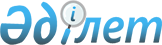 О бюджетах города Ерейментау, сел и сельских округов на 2023-2025 годыРешение Ерейментауского районного маслихата Акмолинской области от 23 декабря 2022 года № 7С-39/2-22.
      В соответствии с пунктом 2 статьи 9-1 Бюджетного кодекса Республики Казахстан, подпунктом 1) пункта 1 статьи 6 Закона Республики Казахстан "О местном государственном управлении и самоуправлении в Республике Казахстан", Ерейментауский районный маслихат РЕШИЛ:
      1. Утвердить бюджет города Ерейментау на 2023-2025 годы согласно приложениям 1, 2 и 3 к настоящему решению соответственно, в том числе на 2023 год в следующих объемах:
      1) доходы – 602 841,0 тысяч тенге, в том числе:
      налоговые поступления – 118 218,0 тысяч тенге;
      неналоговые поступления – 70,0 тысяч тенге;
      поступления от продажи основного капитала – 1 448,0 тысяч тенге;
      поступления трансфертов – 483 105,0 тысяч тенге;
      2) затраты – 604 318,0 тысяч тенге;
      3) чистое бюджетное кредитование – 0,0 тысяч тенге, в том числе:
      бюджетные кредиты – 0,0 тысяч тенге;
      погашение бюджетных кредитов – 0,0 тысяч тенге;
      4) сальдо по операциям с финансовыми активами – 0,0 тысяч тенге, в том числе:
      приобретение финансовых активов – 0,0 тысяч тенге;
      5) дефицит (профицит) бюджета – - 1 477,0 тысяч тенге;
      6) финансирование дефицита (использование профицита) бюджета – 1 477,0 тысяч тенге.
      Сноска. Пункт 1 - в редакции решения Ерейментауского районного маслихата Акмолинской области от 13.10.2023 № 8С-9/3-23 (вводится в действие с 01.01.2023).


      2. Утвердить бюджет Еркиншиликского сельского округа на 2023-2025 годы согласно приложениям 4, 5 и 6 к настоящему решению соответственно, в том числе на 2023 год в следующих объемах:
      1) доходы – 46 989,0 тысяч тенге, в том числе:
      налоговые поступления – 8 643,0 тысяч тенге;
      неналоговые поступления – 726,0 тысяч тенге;
      поступления от продажи основного капитала – 219,0 тысяч тенге;
      поступления трансфертов – 37 401,0 тысяч тенге;
      2) затраты – 46 989,2 тысяч тенге;
      3) чистое бюджетное кредитование – 0,0 тысяч тенге, в том числе:
      бюджетные кредиты – 0,0 тысяч тенге;
      погашение бюджетных кредитов – 0,0 тысяч тенге;
      4) сальдо по операциям с финансовыми активами – 0,0 тысяч тенге, в том числе:
      приобретение финансовых активов – 0,0 тысяч тенге;
      5) дефицит (профицит) бюджета – -0,2 тысяч тенге;
      6) финансирование дефицита (использование профицита) бюджета – 0,2 тысяч тенге.
      Сноска. Пункт 2 - в редакции решения Ерейментауского районного маслихата Акмолинской области от 13.10.2023 № 8С-9/3-23 (вводится в действие с 01.01.2023).


      3. Утвердить бюджет Тайбайского сельского округа на 2023-2025 годы согласно приложениям 7, 8 и 9 к настоящему решению соответственно, в том числе на 2023 год в следующих объемах:
      1) доходы – 254 527,0 тысяч тенге, в том числе:
      налоговые поступления – 6 056,0 тысяч тенге;
      неналоговые поступления – 500,0 тысяч тенге;
      поступления от продажи основного капитала – 0,0 тысяч тенге;
      поступления трансфертов – 247 971,0 тысяч тенге;
      2) затраты – 256 176,3 тысяч тенге;
      3) чистое бюджетное кредитование – 0,0 тысяч тенге, в том числе:
      бюджетные кредиты – 0,0 тысяч тенге;
      погашение бюджетных кредитов – 0,0 тысяч тенге;
      4) сальдо по операциям с финансовыми активами – 0,0 тысяч тенге, в том числе:
      приобретение финансовых активов – 0,0 тысяч тенге;
      5) дефицит (профицит) бюджета – -1 649,3 тысяч тенге;
      6) финансирование дефицита (использование профицита) бюджета – 1 649,3 тысяч тенге.
      Сноска. Пункт 3 - в редакции решения Ерейментауского районного маслихата Акмолинской области от 13.10.2023 № 8С-9/3-23 (вводится в действие с 01.01.2023).


      4. Утвердить бюджет Тургайского сельского округа на 2023-2025 годы согласно приложениям 10, 11 и 12 к настоящему решению соответственно, в том числе на 2023 год в следующих объемах:
      1) доходы – 85 944,3 тысяч тенге, в том числе:
      налоговые поступления – 7 861,0 тысяч тенге;
      неналоговые поступления – 142,0 тысяч тенге;
      поступления от продажи основного капитала – 0,0 тысяч тенге;
      поступления трансфертов – 77 941,3 тысяч тенге;
      2) затраты – 86 054,8 тысяч тенге;
      3) чистое бюджетное кредитование – 0,0 тысяч тенге, в том числе:
      бюджетные кредиты – 0,0 тысяч тенге;
      погашение бюджетных кредитов – 0,0 тысяч тенге;
      4) сальдо по операциям с финансовыми активами – 0,0 тысяч тенге, в том числе:
      приобретение финансовых активов – 0,0 тысяч тенге;
      5) дефицит (профицит) бюджета – -110,5 тысяч тенге;
      6) финансирование дефицита (использование профицита) бюджета – 110,5 тысяч тенге.
      Сноска. Пункт 4 - в редакции решения Ерейментауского районного маслихата Акмолинской области от 13.10.2023 № 8С-9/3-23 (вводится в действие с 01.01.2023).


      5. Утвердить бюджет Улентинского сельского округа на 2023-2025 годы согласно приложениям 13, 14 и 15 к настоящему решению соответственно, в том числе на 2023 год в следующих объемах:
      1) доходы – 128 639,3 тысяч тенге, в том числе:
      налоговые поступления – 6 719,0 тысяч тенге;
      неналоговые поступления – 100,0 тысяч тенге;
      поступления от продажи основного капитала – 0,0 тысяч тенге;
      поступления трансфертов – 121 820,3 тысяч тенге;
      2) затраты – 134 043,8 тысяч тенге;
      3) чистое бюджетное кредитование – 0,0 тысяч тенге, в том числе:
      бюджетные кредиты – 0,0 тысяч тенге;
      погашение бюджетных кредитов – 0,0 тысяч тенге;
      4) сальдо по операциям с финансовыми активами – 0,0 тысяч тенге, в том числе:
      приобретение финансовых активов – 0,0 тысяч тенге;
      5) дефицит (профицит) бюджета – -5 404,5 тысяч тенге;
      6) финансирование дефицита (использование профицита) бюджета – 5 404,5 тысяч тенге.
      Сноска. Пункт 5 - в редакции решения Ерейментауского районного маслихата Акмолинской области от 13.10.2023 № 8С-9/3-23 (вводится в действие с 01.01.2023).


      6. Утвердить бюджет сельского округа имени Олжабай батыра на 2023-2025 годы согласно приложениям 16, 17 и 18 к настоящему решению соответственно, в том числе на 2023 год в следующих объемах:
      1) доходы – 131 901,0 тысяч тенге, в том числе:
      налоговые поступления – 6 131,0 тысяч тенге;
      неналоговые поступления – 100,0 тысяч тенге;
      поступления от продажи основного капитала – 0,0 тысяч тенге;
      поступления трансфертов – 125 670,0 тысяч тенге;
      2) затраты – 132 106,3 тысяч тенге;
      3) чистое бюджетное кредитование – 0,0 тысяч тенге, в том числе:
      бюджетные кредиты – 0,0 тысяч тенге;
      погашение бюджетных кредитов – 0,0 тысяч тенге;
      4) сальдо по операциям с финансовыми активами – 0,0 тысяч тенге, в том числе:
      приобретение финансовых активов – 0,0 тысяч тенге;
      5) дефицит (профицит) бюджета – -205,3 тысяч тенге;
      6) финансирование дефицита (использование профицита) бюджета – 205,3 тысяч тенге.
      Сноска. Пункт 6 - в редакции решения Ерейментауского районного маслихата Акмолинской области от 13.10.2023 № 8С-9/3-23 (вводится в действие с 01.01.2023).


      7. Утвердить бюджет Куншалганского сельского округа на 2023-2025 годы согласно приложениям 19, 20 и 21 к настоящему решению соответственно, в том числе на 2023 год в следующих объемах:
      1) доходы – 25 793,0 тысяч тенге, в том числе:
      налоговые поступления – 3 108,0 тысяч тенге;
      неналоговые поступления – 90,0 тысяч тенге;
      поступления от продажи основного капитала – 0,0 тысяч тенге;
      поступления трансфертов – 22 595,0 тысяч тенге;
      2) затраты – 26 039,0 тысяч тенге;
      3) чистое бюджетное кредитование – 0,0 тысяч тенге, в том числе:
      бюджетные кредиты – 0,0 тысяч тенге;
      погашение бюджетных кредитов – 0,0 тысяч тенге;
      4) сальдо по операциям с финансовыми активами – 0,0 тысяч тенге, в том числе:
      приобретение финансовых активов – 0,0 тысяч тенге;
      5) дефицит (профицит) бюджета – -246,0 тысяч тенге;
      6) финансирование дефицита (использование профицита) бюджета – 246,0 тысяч тенге.
      Сноска. Пункт 7 - в редакции решения Ерейментауского районного маслихата Акмолинской области от 13.10.2023 № 8С-9/3-23 (вводится в действие с 01.01.2023).


      8. Утвердить бюджет Койтасского сельского округа на 2023-2025 годы согласно приложениям 22, 23 и 24 к настоящему решению соответственно, в том числе на 2023 год в следующих объемах:
      1) доходы – 23 392,0 тысяч тенге, в том числе:
      налоговые поступления – 3 945,0 тысяч тенге;
      неналоговые поступления – 0,0 тысяч тенге;
      поступления от продажи основного капитала – 0,0 тысяч тенге;
      поступления трансфертов – 19 447,0 тысяч тенге;
      2) затраты – 24 447,0 тысяч тенге;
      3) чистое бюджетное кредитование – 0,0 тысяч тенге, в том числе:
      бюджетные кредиты – 0,0 тысяч тенге;
      погашение бюджетных кредитов – 0,0 тысяч тенге;
      4) сальдо по операциям с финансовыми активами – 0,0 тысяч тенге, в том числе:
      приобретение финансовых активов – 0,0 тысяч тенге;
      5) дефицит (профицит) бюджета – -1 055,0 тысяч тенге;
      6) финансирование дефицита (использование профицита) бюджета – 1 055,0 тысяч тенге.
      Сноска. Пункт 8 - в редакции решения Ерейментауского районного маслихата Акмолинской области от 13.10.2023 № 8С-9/3-23 (вводится в действие с 01.01.2023).


      9. Утвердить бюджет Бестогайского сельского округа на 2023-2025 годы согласно приложениям 25, 26 и 27 к настоящему решению соответственно, в том числе на 2023 год в следующих объемах:
      1) доходы – 25 622,0 тысяч тенге, в том числе:
      налоговые поступления – 4 098,0 тысяч тенге;
      неналоговые поступления – 36,0 тысяч тенге;
      поступления от продажи основного капитала – 0,0 тысяч тенге;
      поступления трансфертов – 21 488,0 тысяч тенге;
      2) затраты – 25 622,0 тысяч тенге;
      3) чистое бюджетное кредитование – 0,0 тысяч тенге, в том числе:
      бюджетные кредиты – 0,0 тысяч тенге;
      погашение бюджетных кредитов – 0,0 тысяч тенге;
      4) сальдо по операциям с финансовыми активами – 0,0 тысяч тенге, в том числе:
      приобретение финансовых активов – 0,0 тысяч тенге;
      5) дефицит (профицит) бюджета – 0,0 тысяч тенге;
      6) финансирование дефицита (использование профицита) бюджета – 0,0 тысяч тенге.
      Сноска. Пункт 9 - в редакции решения Ерейментауского районного маслихата Акмолинской области от 13.10.2023 № 8С-9/3-23 (вводится в действие с 01.01.2023).


      10. Утвердить бюджет Акмырзинского сельского округа на 2023-2025 годы согласно приложениям 28, 29 и 30 к настоящему решению соответственно, в том числе на 2023 год в следующих объемах:
      1) доходы – 23 063,0 тысяч тенге, в том числе:
      налоговые поступления – 3 231,0 тысяч тенге;
      неналоговые поступления – 0,0 тысяч тенге;
      поступления от продажи основного капитала – 121,0 тысяч тенге;
      поступления трансфертов – 19 711,0 тысяч тенге;
      2) затраты – 24 374,8 тысяч тенге;
      3) чистое бюджетное кредитование – 0,0 тысяч тенге, в том числе:
      бюджетные кредиты – 0,0 тысяч тенге;
      погашение бюджетных кредитов – 0,0 тысяч тенге;
      4) сальдо по операциям с финансовыми активами – 0,0 тысяч тенге, в том числе:
      приобретение финансовых активов – 0,0 тысяч тенге;
      5) дефицит (профицит) бюджета – -1 311,8 тысяч тенге;
      6) финансирование дефицита (использование профицита) бюджета – 1 311,8 тысяч тенге.
      Сноска. Пункт 10 - в редакции решения Ерейментауского районного маслихата Акмолинской области от 13.10.2023 № 8С-9/3-23 (вводится в действие с 01.01.2023).


      11. Утвердить бюджет села Аксуат на 2023-2025 годы согласно приложениям 31, 32 и 33 к настоящему решению соответственно, в том числе на 2023 год в следующих объемах:
      1) доходы – 23 666,0 тысяч тенге, в том числе:
      налоговые поступления – 2 859,0 тысяч тенге;
      неналоговые поступления – 0,0 тысяч тенге;
      поступления от продажи основного капитала – 0,0 тысяч тенге;
      поступления трансфертов – 20 807,0 тысяч тенге;
      2) затраты – 23 666,0 тысяч тенге;
      3) чистое бюджетное кредитование – 0,0 тысяч тенге, в том числе:
      бюджетные кредиты – 0,0 тысяч тенге;
      погашение бюджетных кредитов – 0,0 тысяч тенге;
      4) сальдо по операциям с финансовыми активами – 0,0 тысяч тенге, в том числе:
      приобретение финансовых активов – 0,0 тысяч тенге;
      5) дефицит (профицит) бюджета – 0,0 тысяч тенге;
      6) финансирование дефицита (использование профицита) бюджета – 0,0 тысяч тенге.
      Сноска. Пункт 11 - в редакции решения Ерейментауского районного маслихата Акмолинской области от 13.10.2023 № 8С-9/3-23 (вводится в действие с 01.01.2023).


      12. Утвердить бюджет села Селетинское на 2023-2025 годы согласно приложениям 34, 35 и 36 к настоящему решению соответственно, в том числе на 2023 год в следующих объемах:
      1) доходы – 68 809,2 тысяч тенге, в том числе:
      налоговые поступления – 2 848,0 тысяч тенге;
      неналоговые поступления – 0,0 тысяч тенге;
      поступления от продажи основного капитала – 0,0 тысяч тенге;
      поступления трансфертов – 65 961,2 тысяч тенге;
      2) затраты – 68 946,6 тысяч тенге;
      3) чистое бюджетное кредитование – 0,0 тысяч тенге, в том числе:
      бюджетные кредиты – 0,0 тысяч тенге;
      погашение бюджетных кредитов – 0,0 тысяч тенге;
      4) сальдо по операциям с финансовыми активами – 0,0 тысяч тенге, в том числе:
      приобретение финансовых активов – 0,0 тысяч тенге;
      5) дефицит (профицит) бюджета – -137,4 тысяч тенге;
      6) финансирование дефицита (использование профицита) бюджета – 137,4 тысяч тенге.
      Сноска. Пункт 12 - в редакции решения Ерейментауского районного маслихата Акмолинской области от 13.10.2023 № 8С-9/3-23 (вводится в действие с 01.01.2023).


      13. Утвердить бюджет села Новомарковка на 2023-2025 годы согласно приложениям 37, 38 и 39 к настоящему решению соответственно, в том числе на 2023 год в следующих объемах:
      1) доходы – 114 148,2 тысяч тенге, в том числе:
      налоговые поступления – 8 787,0 тысяч тенге;
      неналоговые поступления – 0,0 тысяч тенге;
      поступления от продажи основного капитала – 0,0 тысяч тенге;
      поступления трансфертов – 105 361,2 тысяч тенге;
      2) затраты – 114 148,2 тысяч тенге;
      3) чистое бюджетное кредитование – 0,0 тысяч тенге, в том числе:
      бюджетные кредиты – 0,0 тысяч тенге;
      погашение бюджетных кредитов – 0,0 тысяч тенге;
      4) сальдо по операциям с финансовыми активами – 0,0 тысяч тенге, в том числе:
      приобретение финансовых активов – 0,0 тысяч тенге;
      5) дефицит (профицит) бюджета – 0,0 тысяч тенге;
      6) финансирование дефицита (использование профицита) бюджета – 0,0 тысяч те.
      Сноска. Пункт 13 - в редакции решения Ерейментауского районного маслихата Акмолинской области от 13.10.2023 № 8С-9/3-23 (вводится в действие с 01.01.2023).


      14. Утвердить бюджет села Бозтал на 2023-2025 годы согласно приложениям 40, 41 и 42 к настоящему решению соответственно, в том числе на 2023 год в следующих объемах:
      1) доходы – 25 703,0 тысяч тенге, в том числе:
      налоговые поступления – 3 770,0 тысяч тенге;
      неналоговые поступления – 25,0 тысяч тенге;
      поступления от продажи основного капитала – 0,0 тысяч тенге;
      поступления трансфертов – 21 908,0 тысяч тенге;
      2) затраты – 26 785,0 тысяч тенге;
      3) чистое бюджетное кредитование – 0,0 тысяч тенге, в том числе:
      бюджетные кредиты – 0,0 тысяч тенге;
      погашение бюджетных кредитов – 0,0 тысяч тенге;
      4) сальдо по операциям с финансовыми активами – 0,0 тысяч тенге, в том числе:
      приобретение финансовых активов – 0,0 тысяч тенге;
      5) дефицит (профицит) бюджета – - 1 082,0 тысяч тенге;
      6) финансирование дефицита (использование профицита) бюджета – 1 082,0 тысяч тенге.
      Сноска. Пункт 14 - в редакции решения Ерейментауского районного маслихата Акмолинской области от 13.10.2023 № 8С-9/3-23 (вводится в действие с 01.01.2023).


      15. Учесть на 2023 год объемы субвенций, передаваемых из районного бюджета бюджетам сел и сельских округов в сумме 287 728,0 тысяч тенге, в том числе:
      Еркиншиликскому сельскому округу 34 194,0 тысяч тенге;
      Тайбайскому сельскому округу 30 831,0 тысяч тенге;
      Тургайскому сельскому округу 24 814,0 тысяч тенге;
      Улентинскому сельскому округу 19 645,0 тысяч тенге;
      сельскому округу имени Олжабай батыра 23 350,0 тысяч тенге;
      Куншалганскому сельскому округу 20 764,0 тысяч тенге;
      Койтасскому сельскому округу 17 600,0 тысяч тенге;
      Бестогайскому сельскому округу 19 625,0 тысяч тенге;
      Акмырзинскому сельскому округу 17 857,0 тысяч тенге;
      селу Аксуат 18 918,0 тысяч тенге;
      селу Селетинское 19 810,0 тысяч тенге;
      селу Новомарковка 20 380,0 тысяч тенге;
      селу Бозтал 19 940,0 тысяч тенге.
      16. Учесть, что в составе поступлений на 2023 год бюджетам города Ерейментау, сел и сельских округов предусмотрены целевые трансферты из областного и районного бюджетов согласно приложению 43 к настоящему решению.
      17. Настоящее решение вводится в действие с 1 января 2023 года. Бюджет города Ерейментау на 2023 год
      Сноска. Приложение 1 - в редакции решения Ерейментауского районного маслихата Акмолинской области от 13.10.2023 № 8С-9/3-23 (вводится в действие с 01.01.2023). Бюджет города Ерейментау на 2024 год Бюджет города Ерейментау на 2025 год Бюджет Еркиншиликского сельского округа на 2023 год
      Сноска. Приложение 4 - в редакции решения Ерейментауского районного маслихата Акмолинской области от 13.10.2023 № 8С-9/3-23 (вводится в действие с 01.01.2023). Бюджет Еркиншиликского сельского округа на 2024 год Бюджет Еркиншиликского сельского округа на 2025 год Бюджет Тайбайского сельского округа на 2023 год
      Сноска. Приложение 7 - в редакции решения Ерейментауского районного маслихата Акмолинской области от 13.10.2023 № 8С-9/3-23 (вводится в действие с 01.01.2023). Бюджет Тайбайского сельского округа на 2024 год Бюджет Тайбайского сельского округа на 2025 год Бюджет Тургайского сельского округа на 2023 год
      Сноска. Приложение 10 - в редакции решения Ерейментауского районного маслихата Акмолинской области от 13.10.2023 № 8С-9/3-23 (вводится в действие с 01.01.2023). Бюджет Тургайского сельского округа на 2024 год Бюджет Тургайского сельского округа на 2025 год Бюджет Улентинского сельского округа на 2023 год
      Сноска. Приложение 13 - в редакции решения Ерейментауского районного маслихата Акмолинской области от 13.10.2023 № 8С-9/3-23 (вводится в действие с 01.01.2023). Бюджет Улентинского сельского округа на 2024 год Бюджет Улентинского сельского округа на 2025 год Бюджет сельского округа имени Олжабай батыра на 2023 год
      Сноска. Приложение 16 - в редакции решения Ерейментауского районного маслихата Акмолинской области от 13.10.2023 № 8С-9/3-23 (вводится в действие с 01.01.2023). Бюджет сельского округа имени Олжабай батыра на 2024 год Бюджет сельского округа имени Олжабай батыра на 2025 год Бюджет Куншалганского сельского округа на 2023 год
      Сноска. Приложение 19 - в редакции решения Ерейментауского районного маслихата Акмолинской области от 13.10.2023 № 8С-9/3-23 (вводится в действие с 01.01.2023). Бюджет Куншалганского сельского округа на 2024 год Бюджет Куншалганского сельского округа на 2025 год Бюджет Койтасского сельского округа на 2023 год
      Сноска. Приложение 22 - в редакции решения Ерейментауского районного маслихата Акмолинской области от 13.10.2023 № 8С-9/3-23 (вводится в действие с 01.01.2023). Бюджет Койтасского сельского округа на 2024 год Бюджет Койтасского сельского округа на 2025 год Бюджет Бестогайского сельского округа на 2023 год
      Сноска. Приложение 25 - в редакции решения Ерейментауского районного маслихата Акмолинской области от 13.10.2023 № 8С-9/3-23 (вводится в действие с 01.01.2023). Бюджет Бестогайского сельского округа на 2024 год Бюджет Бестогайского сельского округа на 2025 год Бюджет Акмырзинского сельского округа на 2023 год
      Сноска. Приложение 28 - в редакции решения Ерейментауского районного маслихата Акмолинской области от 13.10.2023 № 8С-9/3-23 (вводится в действие с 01.01.2023). Бюджет Акмырзинского сельского округа на 2024 год Бюджет Акмырзинского сельского округа на 2025 год Бюджет села Аксуат на 2023 год
      Сноска. Приложение 31 - в редакции решения Ерейментауского районного маслихата Акмолинской области от 13.10.2023 № 8С-9/3-23 (вводится в действие с 01.01.2023). Бюджет села Аксуат на 2024 год Бюджет села Аксуат на 2025 год Бюджет села Селетинское на 2023 год
      Сноска. Приложение 34 - в редакции решения Ерейментауского районного маслихата Акмолинской области от 13.10.2023 № 8С-9/3-23 (вводится в действие с 01.01.2023). Бюджет села Селетинское на 2024 год Бюджет села Селетинское на 2025 год Бюджет села Новомарковка на 2023 год
      Сноска. Приложение 37 - в редакции решения Ерейментауского районного маслихата Акмолинской области от 13.10.2023 № 8С-9/3-23 (вводится в действие с 01.01.2023). Бюджет села Новомарковка на 2024 год Бюджет села Новомарковка на 2025 год Бюджет села Бозтал на 2023 год
      Сноска. Приложение 40 - в редакции решения Ерейментауского районного маслихата Акмолинской области от 13.10.2023 № 8С-9/3-23 (вводится в действие с 01.01.2023). Бюджет села Бозтал на 2024 год Бюджет села Бозтал на 2025 год Целевые трансферты из областного и районного бюджетов на 2023 год бюджетам города Ерейментау, сел и сельских округов
      Сноска. Приложение 43 - в редакции решения Ерейментауского районного маслихата Акмолинской области от 13.10.2023 № 8С-9/3-23 (вводится в действие с 01.01.2023).
					© 2012. РГП на ПХВ «Институт законодательства и правовой информации Республики Казахстан» Министерства юстиции Республики Казахстан
				
      Секретарь Ерейментауского районного маслихата

М.Абжиков
Приложение 1
к решению Ерейментауского
районного маслихата
от 23 декабря 2022 года
№ 7С-39/2-22
Категория
Категория
Категория
Категория
Сумма, тыс.тенге
Класс
Класс
Класс
Сумма, тыс.тенге
Подкласс
Подкласс
Сумма, тыс.тенге
Наименование
Сумма, тыс.тенге
1
2
3
4
5
I. ДОХОДЫ
602 841,0
1
НАЛОГОВЫЕ ПОСТУПЛЕНИЯ
118 218,0
01
Подоходный налог
32 072,0
2
Индивидуальный подоходный налог
32 072,0
04
Налоги на собственность
45 892,0
1
Налоги на имущество
412,0
3
Земельный налог
5 217,0
4
Налог на транспортные средства
40 263,0
05
Внутренние налоги на товары, работы и услуги
40 254,0
3
Поступления за использование природных и других ресурсов
40 000,0
4
Сборы за ведение предпринимательской и профессиональной деятельности
254,0
2
НЕНАЛОГОВЫЕ ПОСТУПЛЕНИЯ
70,0
01
Доходы от государственной собственности
0,0
5
Доходы от аренды имущества, находящегося в государственной собственности
0,0
04
Штрафы, пени, санкции, взыскания, налагаемые государственными учреждениями, финансируемыми из государственного бюджета, а также содержащимися и финансируемыми из бюджета (сметы расходов) Национального Банка Республики Казахстан
0,0
1
Штрафы, пени, санкции, взыскания, налагаемые государственными учреждениями, финансируемыми из государственного бюджета, а также содержащимися и финансируемыми из бюджета (сметы расходов) Национального Банка Республики Казахстан, за исключением поступлений от организаций нефтяного сектора
0,0
06
Прочие неналоговые поступления
70,0
1
Прочие неналоговые поступления
70,0
3
ПОСТУПЛЕНИЯ ОТ ПРОДАЖИ ОСНОВНОГО КАПИТАЛА
1 448,0
01
Продажа государственного имущества, закрепленного за государственными учреждениями
0,0
1
Продажа государственного имущества, закрепленного за государственными учреждениями
0,0
03
Продажа земли и нематериальных активов
1 448,0
1
Продажа земли
1 448,0
4
ПОСТУПЛЕНИЯ ТРАНСФЕРТОВ
483 105,0
02
Трансферты из вышестоящих органов государственного управления
483 105,0
3
Трансферты из районного (города областного значения) бюджета
483 105,0
Функциональная группа
Функциональная группа
Функциональная группа
Функциональная группа
Сумма, тысяч тенге
Администратор бюджетных программ
Администратор бюджетных программ
Администратор бюджетных программ
Сумма, тысяч тенге
Программа
Программа
Сумма, тысяч тенге
Наименование
Сумма, тысяч тенге
1
2
3
4
5
II. Затраты
604 318,0
01
Государственные услуги общего характера
56 506,0
124
Аппарат акима города районного значения, села, поселка, сельского округа
56 506,0
001
Услуги по обеспечению деятельности акима города районного значения, села, поселка, сельского округа
55 011,6
022
Капитальные расходы государственного органа
1 494,4
07
Жилищно-коммунальное хозяйство
60 269,8
124
Аппарат акима города районного значения, села, поселка, сельского округа
60 269,8
008
Освещение улиц населенных пунктов
29 746,8
009
Обеспечение санитарии населенных пунктов
7 605,0
010
Содержание мест захоронений и погребение безродных 
1 428,0
011
Благоустройство и озеленение населенных пунктов
21 490,0
08
Культура, спорт, туризм и информационное пространство 
0,0
124
Аппарат акима города районного значения, села, поселка, сельского округа
0,0
028
Проведение физкультурно-оздоровительных и спортивных мероприятий на местном уровне
0,0
12
Транспорт и коммуникации
487 370,7
124
Аппарат акима города районного значения, села, поселка, сельского округа
487 370,7
013
Обеспечение функционирования автомобильных дорог в городах районного значения, селах, поселках, сельских округах
23 000,0
045
Капитальный и средний ремонт автомобильных дорог в городах районного значения, селах, поселках, сельских округах
464 370,7
15
Трансферты
171,5
124
Аппарат акима города районного значения, села, поселка, сельского округа
171,5
043
Бюджетные изъятия
0,0
048
Возврат неиспользованных (недоиспользованных) целевых трансфертов
171,5
III. Чистое бюджетное кредитование
0,0
Бюджетные кредиты
0,0
Погашение бюджетных кредитов
0,0
IV Сальдо по операциям с финансовыми активами 
0,0
Приобретение финансовых активов
0,0
13
Прочие
0,0
124
Аппарат акима города районного значения, села, поселка, сельского округа
0,0
065
Формирование или увеличение уставного капитала юридических лиц
0,0
V. Дефицит (профицит) бюджета
-1 477,0
VI. Финансирование дефицита (использование профицита бюджета)
1 477,0
8
Используемые остатки бюджетных средств
1 477,0
01
Остатки бюджетных средств
1 477,0
1
Свободные остатки бюджетных средств
1 477,0Приложение 2
к решению Ерейментауского
районного маслихата
от 23 декабря 2022 года
№ 7С-39/2-22
Категория
Категория
Категория
Категория
Сумма,
тыс.тенге
Класс
Класс
Класс
Сумма,
тыс.тенге
Подкласс
Подкласс
Сумма,
тыс.тенге
Наименование
Сумма,
тыс.тенге
1
2
3
4
5
I. ДОХОДЫ
138 641,0
1
НАЛОГОВЫЕ ПОСТУПЛЕНИЯ
121 602,0
01
Подоходный налог
27 333,0
2
Индивидуальный подоходный налог
27 333,0
04
Налоги на собственность
54 015,0
1
Налоги на имущество
3 360,0
3
Земельный налог
5 782,0
4
Налог на транспортные средства
44 873,0
05
Внутренние налоги на товары, работы и услуги
40 254,0
3
Поступления за использование природных и других ресурсов
40 000,0
4
Сборы за ведение предпринимательской и профессиональной деятельности
254,0
2
НЕНАЛОГОВЫЕ ПОСТУПЛЕНИЯ
70,0
01
Доходы от государственной собственности
0,0
5
Доходы от аренды имущества, находящегося в государственной собственности
0,0
04
Штрафы, пени, санкции, взыскания, налагаемые государственными учреждениями, финансируемыми из государственного бюджета, а также содержащимися и финансируемыми из бюджета (сметы расходов) Национального Банка Республики Казахстан
0,0
1
Штрафы, пени, санкции, взыскания, налагаемые государственными учреждениями, финансируемыми из государственного бюджета, а также содержащимися и финансируемыми из бюджета (сметы расходов) Национального Банка Республики Казахстан, за исключением поступлений от организаций нефтяного сектора
0,0
06
Прочие неналоговые поступления
70,0
1
Прочие неналоговые поступления
70,0
3
ПОСТУПЛЕНИЯ ОТ ПРОДАЖИ ОСНОВНОГО КАПИТАЛА
1 000,0
01
Продажа государственного имущества, закрепленного за государственными учреждениями
0,0
1
Продажа государственного имущества, закрепленного за государственными учреждениями
0,0
03
Продажа земли и нематериальных активов
1 000,0
1
Продажа земли
1 000,0
4
ПОСТУПЛЕНИЯ ТРАНСФЕРТОВ
15 969,0
02
Трансферты из вышестоящих органов государственного управления
15 969,0
3
Трансферты из районного (города областного значения) бюджета
15 969,0
Функциональная группа
Функциональная группа
Функциональная группа
Функциональная группа
Сумма,
тысяч тенге
Администратор бюджетных программ
Администратор бюджетных программ
Администратор бюджетных программ
Сумма,
тысяч тенге
Программа
Программа
Сумма,
тысяч тенге
Наименование
Сумма,
тысяч тенге
1
2
3
4
5
II. Затраты
138 641,0
01
Государственные услуги общего характера
59 827,0
124
Аппарат акима города районного значения, села, поселка, сельского округа
59 827,0
001
Услуги по обеспечению деятельности акима города районного значения, села, поселка, сельского округа
59 827,0
022
Капитальные расходы государственного органа
0,0
07
Жилищно-коммунальное хозяйство
60 964,0
124
Аппарат акима города районного значения, села, поселка, сельского округа
60 964,0
008
Освещение улиц населенных пунктов
28 058,0
009
Обеспечение санитарии населенных пунктов
7 985,0
010
Содержание мест захоронений и погребение безродных 
1 499,0
011
Благоустройство и озеленение населенных пунктов
23 422,0
08
Культура, спорт, туризм и информационное пространство 
0,0
124
Аппарат акима города районного значения, села, поселка, сельского округа
0,0
028
Проведение физкультурно-оздоровительных и спортивных мероприятий на местном уровне
0,0
12
Транспорт и коммуникации
17 850,0
124
Аппарат акима города районного значения, села, поселка, сельского округа
17 850,0
013
Обеспечение функционирования автомобильных дорог в городах районного значения, селах, поселках, сельских округах
17 850,0
045
Капитальный и средний ремонт автомобильных дорог в городах районного значения, селах, поселках, сельских округах
0,0
15
Трансферты
0,0
124
Аппарат акима города районного значения, села, поселка, сельского округа
0,0
043
Бюджетные изъятия
0,0
048
Возврат неиспользованных (недоиспользованных) целевых трансфертов
0,0
III. Чистое бюджетное кредитование
0,0
Бюджетные кредиты
0,0
Погашение бюджетных кредитов
0,0
IV Сальдо по операциям с финансовыми активами 
0,0
Приобретение финансовых активов
0,0
13
Прочие
0,0
124
Аппарат акима города районного значения, села, поселка, сельского округа
0,0
065
Формирование или увеличение уставного капитала юридических лиц
0,0
V. Дефицит (профицит) бюджета
0,0
VI. Финансирование дефицита (использование профицита бюджета)
0,0
8
Используемые остатки бюджетных средств
0,0
01
Остатки бюджетных средств
0,0
1
Свободные остатки бюджетных средств
0,0Приложение 3
к решению Ерейментауского
районного маслихата
от 23 декабря 2022 года
№ 7С-39/2-22
Категория
Категория
Категория
Категория
Сумма,
тыс.тенге
Класс
Класс
Класс
Сумма,
тыс.тенге
Подкласс
Подкласс
Сумма,
тыс.тенге
Наименование
Сумма,
тыс.тенге
1
2
3
4
5
I. ДОХОДЫ
141 525,0
1
НАЛОГОВЫЕ ПОСТУПЛЕНИЯ
124 743,0
01
Подоходный налог
27 333,0
2
Индивидуальный подоходный налог
27 333,0
04
Налоги на собственность
57 156,0
1
Налоги на имущество
3 360,0
3
Земельный налог
5 782,0
4
Налог на транспортные средства
48 014,0
05
Внутренние налоги на товары, работы и услуги
40 254,0
3
Поступления за использование природных и других ресурсов
40 000,0
4
Сборы за ведение предпринимательской и профессиональной деятельности
254,0
2
НЕНАЛОГОВЫЕ ПОСТУПЛЕНИЯ
70,0
01
Доходы от государственной собственности
0,0
5
Доходы от аренды имущества, находящегося в государственной собственности
0,0
04
Штрафы, пени, санкции, взыскания, налагаемые государственными учреждениями, финансируемыми из государственного бюджета, а также содержащимися и финансируемыми из бюджета (сметы расходов) Национального Банка Республики Казахстан
0,0
1
Штрафы, пени, санкции, взыскания, налагаемые государственными учреждениями, финансируемыми из государственного бюджета, а также содержащимися и финансируемыми из бюджета (сметы расходов) Национального Банка Республики Казахстан, за исключением поступлений от организаций нефтяного сектора
0,0
06
Прочие неналоговые поступления
70,0
1
Прочие неналоговые поступления
70,0
3
ПОСТУПЛЕНИЯ ОТ ПРОДАЖИ ОСНОВНОГО КАПИТАЛА
1 000,0
01
Продажа государственного имущества, закрепленного за государственными учреждениями
0,0
1
Продажа государственного имущества, закрепленного за государственными учреждениями
0,0
03
Продажа земли и нематериальных активов
1 000,0
1
Продажа земли
1 000,0
4
ПОСТУПЛЕНИЯ ТРАНСФЕРТОВ
15 712,0
02
Трансферты из вышестоящих органов государственного управления
15 712,0
3
Трансферты из районного (города областного значения) бюджета
15 712,0
Функциональная группа
Функциональная группа
Функциональная группа
Функциональная группа
Сумма,
тысяч тенге
Администратор бюджетных программ
Администратор бюджетных программ
Администратор бюджетных программ
Сумма,
тысяч тенге
Программа
Программа
Сумма,
тысяч тенге
Наименование
Сумма,
тысяч тенге
1
2
3
4
5
II. Затраты
141 525,0
01
Государственные услуги общего характера
64 619,0
124
Аппарат акима города районного значения, села, поселка, сельского округа
64 619,0
001
Услуги по обеспечению деятельности акима города районного значения, села, поселка, сельского округа
64 619,0
022
Капитальные расходы государственного органа
0,0
07
Жилищно-коммунальное хозяйство
58 163,0
124
Аппарат акима города районного значения, села, поселка, сельского округа
58 163,0
008
Освещение улиц населенных пунктов
29 461,0
009
Обеспечение санитарии населенных пунктов
8 385,0
010
Содержание мест захоронений и погребение безродных 
1 574,0
011
Благоустройство и озеленение населенных пунктов
18 743,0
08
Культура, спорт, туризм и информационное пространство 
0,0
124
Аппарат акима города районного значения, села, поселка, сельского округа
0,0
028
Проведение физкультурно-оздоровительных и спортивных мероприятий на местном уровне
0,0
12
Транспорт и коммуникации
18 743,0
124
Аппарат акима города районного значения, села, поселка, сельского округа
18 743,0
013
Обеспечение функционирования автомобильных дорог в городах районного значения, селах, поселках, сельских округах
18 743,0
045
Капитальный и средний ремонт автомобильных дорог в городах районного значения, селах, поселках, сельских округах
0,0
15
Трансферты
0,0
124
Аппарат акима города районного значения, села, поселка, сельского округа
0,0
043
Бюджетные изъятия
0,0
048
Возврат неиспользованных (недоиспользованных) целевых трансфертов
0,0
III. Чистое бюджетное кредитование
0,0
Бюджетные кредиты
0,0
Погашение бюджетных кредитов
0,0
IV Сальдо по операциям с финансовыми активами 
0,0
Приобретение финансовых активов
0,0
13
Прочие
0,0
124
Аппарат акима города районного значения, села, поселка, сельского округа
0,0
065
Формирование или увеличение уставного капитала юридических лиц
0,0
V. Дефицит (профицит) бюджета
0,0
VI. Финансирование дефицита (использование профицита бюджета)
0,0
8
Используемые остатки бюджетных средств
0,0
01
Остатки бюджетных средств
0,0
1
Свободные остатки бюджетных средств
0,0Приложение 4
к решению Ерейментауского
районного маслихата
от 23 декабря 2022 года
№ 7С-39/2-22
Категория
Категория
Категория
Категория
Сумма, тыс.тенге
Класс
Класс
Класс
Сумма, тыс.тенге
Подкласс
Подкласс
Сумма, тыс.тенге
Наименование
Сумма, тыс.тенге
1
2
3
4
5
I. ДОХОДЫ
46 039,0
1
НАЛОГОВЫЕ ПОСТУПЛЕНИЯ
8 643,0
01
Подоходный налог
505,0
2
Индивидуальный подоходный налог
505,0
04
Налоги на собственность
6 339,0
1
Налоги на имущество
165,0
3
Земельный налог
289,0
4
Налог на транспортные средства
5 885,0
05
Внутренние налоги на товары, работы и услуги
1 799,0
3
Поступления за использование природных и других ресурсов
1 799,0
4
Сборы за ведение предпринимательской и профессиональной деятельности
0,0
2
НЕНАЛОГОВЫЕ ПОСТУПЛЕНИЯ
726,0
01
Доходы от государственной собственности
437,0
5
Доходы от аренды имущества, находящегося в государственной собственности
437,0
04
Штрафы, пени, санкции, взыскания, налагаемые государственными учреждениями, финансируемыми из государственного бюджета, а также содержащимися и финансируемыми из бюджета (сметы расходов) Национального Банка Республики Казахстан
0,0
1
Штрафы, пени, санкции, взыскания, налагаемые государственными учреждениями, финансируемыми из государственного бюджета, а также содержащимися и финансируемыми из бюджета (сметы расходов) Национального Банка Республики Казахстан, за исключением поступлений от организаций нефтяного сектора
0,0
06
Прочие неналоговые поступления
289,0
1
Прочие неналоговые поступления
289,0
3
ПОСТУПЛЕНИЯ ОТ ПРОДАЖИ ОСНОВНОГО КАПИТАЛА
219,0
01
Продажа государственного имущества, закрепленного за государственными учреждениями
0,0
1
Продажа государственного имущества, закрепленного за государственными учреждениями
0,0
03
Продажа земли и нематериальных активов
219,0
1
Продажа земли
219,0
4
ПОСТУПЛЕНИЯ ТРАНСФЕРТОВ
36 451,0
02
Трансферты из вышестоящих органов государственного управления
36 451,0
3
Трансферты из районного (города областного значения) бюджета
36 451,0
Функциональная группа
Функциональная группа
Функциональная группа
Функциональная группа
Сумма, тысяч тенге
Администратор бюджетных программ
Администратор бюджетных программ
Администратор бюджетных программ
Сумма, тысяч тенге
Программа
Программа
Сумма, тысяч тенге
Наименование
Сумма, тысяч тенге
1
2
3
4
5
II. Затраты
46 039,2
01
Государственные услуги общего характера
40 150,0
124
Аппарат акима города районного значения, села, поселка, сельского округа
40 150,0
001
Услуги по обеспечению деятельности акима города районного значения, села, поселка, сельского округа
40 150,0
022
Капитальные расходы государственного органа
0,0
07
Жилищно-коммунальное хозяйство
3 004,4
124
Аппарат акима города районного значения, села, поселка, сельского округа
3 004,4
008
Освещение улиц населенных пунктов
635,4
009
Обеспечение санитарии населенных пунктов
904,0
010
Содержание мест захоронений и погребение безродных 
0,0
011
Благоустройство и озеленение населенных пунктов
1 465,0
08
Культура, спорт, туризм и информационное пространство 
0,0
124
Аппарат акима города районного значения, села, поселка, сельского округа
0,0
028
Проведение физкультурно-оздоровительных и спортивных мероприятий на местном уровне
0,0
12
Транспорт и коммуникации
2 884,6
124
Аппарат акима города районного значения, села, поселка, сельского округа
2 884,6
013
Обеспечение функционирования автомобильных дорог в городах районного значения, селах, поселках, сельских округах
2 585,6
045
Капитальный и средний ремонт автомобильных дорог в городах районного значения, селах, поселках, сельских округах
299,0
15
Трансферты
0,2
124
Аппарат акима города районного значения, села, поселка, сельского округа
0,2
043
Бюджетные изъятия
0,0
048
Возврат неиспользованных (недоиспользованных) целевых трансфертов
0,2
III. Чистое бюджетное кредитование
0,0
Бюджетные кредиты
0,0
Погашение бюджетных кредитов
0,0
IV Сальдо по операциям с финансовыми активами 
0,0
Приобретение финансовых активов
0,0
13
Прочие
0,0
124
Аппарат акима города районного значения, села, поселка, сельского округа
0,0
065
Формирование или увеличение уставного капитала юридических лиц
0,0
V. Дефицит (профицит) бюджета
-0,2
VI. Финансирование дефицита (использование профицита бюджета)
0,2
8
Используемые остатки бюджетных средств
0,2
01
Остатки бюджетных средств
0,2
1
Свободные остатки бюджетных средств
0,2Приложение 5
к решению Ерейментауского
районного маслихата
от 23 декабря 2022 года
№ 7С-39/2-22
Категория
Категория
Категория
Категория
Сумма,
тыс.тенге
Класс
Класс
Класс
Сумма,
тыс.тенге
Подкласс
Подкласс
Сумма,
тыс.тенге
Наименование
Сумма,
тыс.тенге
1
2
3
4
5
I. ДОХОДЫ
53 839,0
1
НАЛОГОВЫЕ ПОСТУПЛЕНИЯ
9 055,0
01
Подоходный налог
505,0
2
Индивидуальный подоходный налог
505,0
04
Налоги на собственность
6 751,0
1
Налоги на имущество
165,0
3
Земельный налог
289,0
4
Налог на транспортные средства
6 297,0
05
Внутренние налоги на товары, работы и услуги
1 799,0
3
Поступления за использование природных и других ресурсов
1 799,0
4
Сборы за ведение предпринимательской и профессиональной деятельности
0,0
2
НЕНАЛОГОВЫЕ ПОСТУПЛЕНИЯ
726,0
01
Доходы от государственной собственности
437,0
5
Доходы от аренды имущества, находящегося в государственной собственности
437,0
04
Штрафы, пени, санкции, взыскания, налагаемые государственными учреждениями, финансируемыми из государственного бюджета, а также содержащимися и финансируемыми из бюджета (сметы расходов) Национального Банка Республики Казахстан
0,0
1
Штрафы, пени, санкции, взыскания, налагаемые государственными учреждениями, финансируемыми из государственного бюджета, а также содержащимися и финансируемыми из бюджета (сметы расходов) Национального Банка Республики Казахстан, за исключением поступлений от организаций нефтяного сектора
0,0
06
Прочие неналоговые поступления
289,0
1
Прочие неналоговые поступления
289,0
3
ПОСТУПЛЕНИЯ ОТ ПРОДАЖИ ОСНОВНОГО КАПИТАЛА
0,0
01
Продажа государственного имущества, закрепленного за государственными учреждениями
0,0
1
Продажа государственного имущества, закрепленного за государственными учреждениями
0,0
03
Продажа земли и нематериальных активов
0,0
1
Продажа земли
0,0
4
ПОСТУПЛЕНИЯ ТРАНСФЕРТОВ
44 058,0
02
Трансферты из вышестоящих органов государственного управления
44 058,0
3
Трансферты из районного (города областного значения) бюджета
44 058,0
Функциональная группа
Функциональная группа
Функциональная группа
Функциональная группа
Сумма,
тысяч тенге
Администратор бюджетных программ
Администратор бюджетных программ
Администратор бюджетных программ
Сумма,
тысяч тенге
Программа
Программа
Сумма,
тысяч тенге
Наименование
Сумма,
тысяч тенге
1
2
3
4
5
II. Затраты
53 839,0
01
Государственные услуги общего характера
46 926,0
124
Аппарат акима города районного значения, села, поселка, сельского округа
46 926,0
001
Услуги по обеспечению деятельности акима города районного значения, села, поселка, сельского округа
46 926,0
022
Капитальные расходы государственного органа
0,0
07
Жилищно-коммунальное хозяйство
4 183,0
124
Аппарат акима города районного значения, села, поселка, сельского округа
4 183,0
008
Освещение улиц населенных пунктов
740,0
009
Обеспечение санитарии населенных пунктов
1 187,0
010
Содержание мест захоронений и погребение безродных 
0,0
011
Благоустройство и озеленение населенных пунктов
2 256,0
08
Культура, спорт, туризм и информационное пространство 
0,0
124
Аппарат акима города районного значения, села, поселка, сельского округа
0,0
028
Проведение физкультурно-оздоровительных и спортивных мероприятий на местном уровне
0,0
12
Транспорт и коммуникации
2 730,0
124
Аппарат акима города районного значения, села, поселка, сельского округа
2 730,0
013
Обеспечение функционирования автомобильных дорог в городах районного значения, селах, поселках, сельских округах
2 730,0
045
Капитальный и средний ремонт автомобильных дорог в городах районного значения, селах, поселках, сельских округах
0,0
15
Трансферты
0,0
124
Аппарат акима города районного значения, села, поселка, сельского округа
0,0
043
Бюджетные изъятия
0,0
048
Возврат неиспользованных (недоиспользованных) целевых трансфертов
0,0
III. Чистое бюджетное кредитование
0,0
Бюджетные кредиты
0,0
Погашение бюджетных кредитов
0,0
IV Сальдо по операциям с финансовыми активами 
0,0
Приобретение финансовых активов
0,0
13
Прочие
0,0
124
Аппарат акима города районного значения, села, поселка, сельского округа
0,0
065
Формирование или увеличение уставного капитала юридических лиц
0,0
V. Дефицит (профицит) бюджета
0,0
VI. Финансирование дефицита (использование профицита бюджета)
0,0
8
Используемые остатки бюджетных средств
0,0
01
Остатки бюджетных средств
0,0
1
Свободные остатки бюджетных средств
0,0Приложение 6
к решению Ерейментауского
районного маслихата
от 23 декабря 2022 года
№ 7С-39/2-22
Категория
Категория
Категория
Категория
Сумма,
тыс.тенге
Класс
Класс
Класс
Сумма,
тыс.тенге
Подкласс
Подкласс
Сумма,
тыс.тенге
Наименование
Сумма,
тыс.тенге
1
2
3
4
5
I. ДОХОДЫ
54 805,0
1
НАЛОГОВЫЕ ПОСТУПЛЕНИЯ
9 496,0
01
Подоходный налог
505,0
2
Индивидуальный подоходный налог
505,0
04
Налоги на собственность
7 192,0
1
Налоги на имущество
165,0
3
Земельный налог
289,0
4
Налог на транспортные средства
6 738,0
05
Внутренние налоги на товары, работы и услуги
1 799,0
3
Поступления за использование природных и других ресурсов
1 799,0
4
Сборы за ведение предпринимательской и профессиональной деятельности
0,0
2
НЕНАЛОГОВЫЕ ПОСТУПЛЕНИЯ
726,0
01
Доходы от государственной собственности
437,0
5
Доходы от аренды имущества, находящегося в государственной собственности
437,0
04
Штрафы, пени, санкции, взыскания, налагаемые государственными учреждениями, финансируемыми из государственного бюджета, а также содержащимися и финансируемыми из бюджета (сметы расходов) Национального Банка Республики Казахстан
0,0
1
Штрафы, пени, санкции, взыскания, налагаемые государственными учреждениями, финансируемыми из государственного бюджета, а также содержащимися и финансируемыми из бюджета (сметы расходов) Национального Банка Республики Казахстан, за исключением поступлений от организаций нефтяного сектора
0,0
06
Прочие неналоговые поступления
289,0
1
Прочие неналоговые поступления
289,0
3
ПОСТУПЛЕНИЯ ОТ ПРОДАЖИ ОСНОВНОГО КАПИТАЛА
0,0
01
Продажа государственного имущества, закрепленного за государственными учреждениями
0,0
1
Продажа государственного имущества, закрепленного за государственными учреждениями
0,0
03
Продажа земли и нематериальных активов
0,0
1
Продажа земли
0,0
4
ПОСТУПЛЕНИЯ ТРАНСФЕРТОВ
44 583,0
02
Трансферты из вышестоящих органов государственного управления
44 583,0
3
Трансферты из районного (города областного значения) бюджета
44 583,0
Функциональная группа
Функциональная группа
Функциональная группа
Функциональная группа
Сумма,
тысяч тенге
Администратор бюджетных программ
Администратор бюджетных программ
Администратор бюджетных программ
Сумма,
тысяч тенге
Программа
Программа
Сумма,
тысяч тенге
Наименование
Сумма,
тысяч тенге
1
2
3
4
5
II. Затраты
54 805,0
01
Государственные услуги общего характера
48 072,0
124
Аппарат акима города районного значения, села, поселка, сельского округа
48 072,0
001
Услуги по обеспечению деятельности акима города районного значения, села, поселка, сельского округа
48 072,0
022
Капитальные расходы государственного органа
0,0
07
Жилищно-коммунальное хозяйство
3 866,0
124
Аппарат акима города районного значения, села, поселка, сельского округа
3 866,0
008
Освещение улиц населенных пунктов
777,0
009
Обеспечение санитарии населенных пунктов
1 246,0
010
Содержание мест захоронений и погребение безродных 
0,0
011
Благоустройство и озеленение населенных пунктов
1 843,0
08
Культура, спорт, туризм и информационное пространство 
0,0
124
Аппарат акима города районного значения, села, поселка, сельского округа
0,0
028
Проведение физкультурно-оздоровительных и спортивных мероприятий на местном уровне
0,0
12
Транспорт и коммуникации
2 867,0
124
Аппарат акима города районного значения, села, поселка, сельского округа
2 867,0
013
Обеспечение функционирования автомобильных дорог в городах районного значения, селах, поселках, сельских округах
2 867,0
045
Капитальный и средний ремонт автомобильных дорог в городах районного значения, селах, поселках, сельских округах
0,0
15
Трансферты
0,0
124
Аппарат акима города районного значения, села, поселка, сельского округа
0,0
043
Бюджетные изъятия
0,0
048
Возврат неиспользованных (недоиспользованных) целевых трансфертов
0,0
III. Чистое бюджетное кредитование
0,0
Бюджетные кредиты
0,0
Погашение бюджетных кредитов
0,0
IV Сальдо по операциям с финансовыми активами 
0,0
Приобретение финансовых активов
0,0
13
Прочие
0,0
124
Аппарат акима города районного значения, села, поселка, сельского округа
0,0
065
Формирование или увеличение уставного капитала юридических лиц
0,0
V. Дефицит (профицит) бюджета
0,0
VI. Финансирование дефицита (использование профицита бюджета)
0,0
8
Используемые остатки бюджетных средств
0,0
01
Остатки бюджетных средств
0,0
1
Свободные остатки бюджетных средств
0,0Приложение 7
к решению Ерейментауского
районного маслихата
от 23 декабря 2022 года
№ 7С-39/2-22
Категория
Категория
Категория
Категория
Сумма, тыс.тенге
Класс
Класс
Класс
Сумма, тыс.тенге
Подкласс
Подкласс
Сумма, тыс.тенге
Наименование
Сумма, тыс.тенге
1
2
3
4
5
I. ДОХОДЫ
253 966,2
1
НАЛОГОВЫЕ ПОСТУПЛЕНИЯ
6 056,0
01
Подоходный налог
520,0
2
Индивидуальный подоходный налог
520,0
04
Налоги на собственность
3 573,0
1
Налоги на имущество
100,0
3
Земельный налог
60,0
4
Налог на транспортные средства
3 313,0
5
Единый земельный налог
100,0
05
Внутренние налоги на товары, работы и услуги
1 963,0
3
Поступления за использование природных и других ресурсов
1 963,0
4
Сборы за ведение предпринимательской и профессиональной деятельности
0,0
2
НЕНАЛОГОВЫЕ ПОСТУПЛЕНИЯ
500,0
01
Доходы от государственной собственности
500,0
5
Доходы от аренды имущества, находящегося в государственной собственности
500,0
04
Штрафы, пени, санкции, взыскания, налагаемые государственными учреждениями, финансируемыми из государственного бюджета, а также содержащимися и финансируемыми из бюджета (сметы расходов) Национального Банка Республики Казахстан
0,0
1
Штрафы, пени, санкции, взыскания, налагаемые государственными учреждениями, финансируемыми из государственного бюджета, а также содержащимися и финансируемыми из бюджета (сметы расходов) Национального Банка Республики Казахстан, за исключением поступлений от организаций нефтяного сектора
0,0
06
Прочие неналоговые поступления
0,0
1
Прочие неналоговые поступления
0,0
3
ПОСТУПЛЕНИЯ ОТ ПРОДАЖИ ОСНОВНОГО КАПИТАЛА
0,0
01
Продажа государственного имущества, закрепленного за государственными учреждениями
0,0
1
Продажа государственного имущества, закрепленного за государственными учреждениями
0,0
03
Продажа земли и нематериальных активов
0,0
1
Продажа земли
0,0
4
ПОСТУПЛЕНИЯ ТРАНСФЕРТОВ
247 410,2
02
Трансферты из вышестоящих органов государственного управления
247 410,2
3
Трансферты из районного (города областного значения) бюджета
247 410,2
Функциональная группа
Функциональная группа
Функциональная группа
Функциональная группа
Сумма, тысяч тенге
Администратор бюджетных программ
Администратор бюджетных программ
Администратор бюджетных программ
Сумма, тысяч тенге
Программа
Программа
Сумма, тысяч тенге
Наименование
Сумма, тысяч тенге
1
2
3
4
5
II. Затраты
255 615,5
01
Государственные услуги общего характера
35 134,3
124
Аппарат акима города районного значения, села, поселка, сельского округа
35 134,3
001
Услуги по обеспечению деятельности акима города районного значения, села, поселка, сельского округа
35 134,3
022
Капитальные расходы государственного органа
0,0
07
Жилищно-коммунальное хозяйство
3 000,4
124
Аппарат акима города районного значения, села, поселка, сельского округа
3 000,4
008
Освещение улиц населенных пунктов
1 455,0
009
Обеспечение санитарии населенных пунктов
235,4
010
Содержание мест захоронений и погребение безродных 
0,0
011
Благоустройство и озеленение населенных пунктов
1 310,0
08
Культура, спорт, туризм и информационное пространство 
125,0
124
Аппарат акима города районного значения, села, поселка, сельского округа
125,0
028
Проведение физкультурно-оздоровительных и спортивных мероприятий на местном уровне
125,0
12
Транспорт и коммуникации
67 355,3
124
Аппарат акима города районного значения, села, поселка, сельского округа
67 355,3
013
Обеспечение функционирования автомобильных дорог в городах районного значения, селах, поселках, сельских округах
1 430,0
045
Капитальный и средний ремонт автомобильных дорог в городах районного значения, селах, поселках, сельских округах
65 925,3
13
Прочие
150 000,0
124
Аппарат акима города районного значения, села, поселка, сельского округа
150 000,0
057
Реализация мероприятий по социальной и инженерной инфраструктуре в сельских населенных пунктах в рамках проекта "Ауыл-Ел бесігі"
150 000,0
15
Трансферты
0,5
124
Аппарат акима города районного значения, села, поселка, сельского округа
0,5
043
Бюджетные изъятия
0,0
048
Возврат неиспользованных (недоиспользованных) целевых трансфертов
0,5
III. Чистое бюджетное кредитование
0,0
Бюджетные кредиты
0,0
Погашение бюджетных кредитов
0,0
IV Сальдо по операциям с финансовыми активами 
0,0
Приобретение финансовых активов
0,0
13
Прочие
0,0
124
Аппарат акима города районного значения, села, поселка, сельского округа
0,0
065
Формирование или увеличение уставного капитала юридических лиц
0,0
V. Дефицит (профицит) бюджета
-1 649,3
VI. Финансирование дефицита (использование профицита бюджета)
1 649,3
8
Используемые остатки бюджетных средств
1 649,3
01
Остатки бюджетных средств
1 649,3
1
Свободные остатки бюджетных средств
1 649,3Приложение 8
к решению Ерейментауского
районного маслихата
от 23 декабря 2022 года
№ 7С-39/2-22
Категория
Категория
Категория
Категория
Категория
Сумма,
тыс.тенге
Сумма,
тыс.тенге
Класс
Класс
Класс
Класс
Сумма,
тыс.тенге
Сумма,
тыс.тенге
Подкласс
Подкласс
Подкласс
Сумма,
тыс.тенге
Сумма,
тыс.тенге
Наименование
Наименование
Сумма,
тыс.тенге
Сумма,
тыс.тенге
1
2
3
4
4
5
5
I. ДОХОДЫ
I. ДОХОДЫ
46 765,0
46 765,0
1
НАЛОГОВЫЕ ПОСТУПЛЕНИЯ
НАЛОГОВЫЕ ПОСТУПЛЕНИЯ
6 288,0
6 288,0
01
Подоходный налог
Подоходный налог
300,0
300,0
2
Индивидуальный подоходный налог
Индивидуальный подоходный налог
300,0
300,0
04
Налоги на собственность
Налоги на собственность
4 025,0
4 025,0
1
Налоги на имущество
Налоги на имущество
300,0
300,0
3
Земельный налог
Земельный налог
80,0
80,0
4
Налог на транспортные средства
Налог на транспортные средства
3 545,0
3 545,0
Единый земельный налог
Единый земельный налог
100,0
100,0
05
Внутренние налоги на товары, работы и услуги
Внутренние налоги на товары, работы и услуги
1 963,0
1 963,0
3
Поступления за использование природных и других ресурсов
Поступления за использование природных и других ресурсов
1 963,0
1 963,0
4
Сборы за ведение предпринимательской и профессиональной деятельности
Сборы за ведение предпринимательской и профессиональной деятельности
0,0
0,0
2
НЕНАЛОГОВЫЕ ПОСТУПЛЕНИЯ
НЕНАЛОГОВЫЕ ПОСТУПЛЕНИЯ
500,0
500,0
01
Доходы от государственной собственности
Доходы от государственной собственности
500,0
500,0
5
Доходы от аренды имущества, находящегося в государственной собственности
Доходы от аренды имущества, находящегося в государственной собственности
500,0
500,0
04
Штрафы, пени, санкции, взыскания, налагаемые государственными учреждениями, финансируемыми из государственного бюджета, а также содержащимися и финансируемыми из бюджета (сметы расходов) Национального Банка Республики Казахстан
Штрафы, пени, санкции, взыскания, налагаемые государственными учреждениями, финансируемыми из государственного бюджета, а также содержащимися и финансируемыми из бюджета (сметы расходов) Национального Банка Республики Казахстан
0,0
0,0
1
Штрафы, пени, санкции, взыскания, налагаемые государственными учреждениями, финансируемыми из государственного бюджета, а также содержащимися и финансируемыми из бюджета (сметы расходов) Национального Банка Республики Казахстан, за исключением поступлений от организаций нефтяного сектора
Штрафы, пени, санкции, взыскания, налагаемые государственными учреждениями, финансируемыми из государственного бюджета, а также содержащимися и финансируемыми из бюджета (сметы расходов) Национального Банка Республики Казахстан, за исключением поступлений от организаций нефтяного сектора
0,0
0,0
06
Прочие неналоговые поступления
Прочие неналоговые поступления
0,0
0,0
1
Прочие неналоговые поступления
Прочие неналоговые поступления
0,0
0,0
3
ПОСТУПЛЕНИЯ ОТ ПРОДАЖИ ОСНОВНОГО КАПИТАЛА
ПОСТУПЛЕНИЯ ОТ ПРОДАЖИ ОСНОВНОГО КАПИТАЛА
0,0
0,0
01
Продажа государственного имущества, закрепленного за государственными учреждениями
Продажа государственного имущества, закрепленного за государственными учреждениями
0,0
0,0
1
Продажа государственного имущества, закрепленного за государственными учреждениями
Продажа государственного имущества, закрепленного за государственными учреждениями
0,0
0,0
03
Продажа земли и нематериальных активов
Продажа земли и нематериальных активов
0,0
0,0
1
Продажа земли
Продажа земли
0,0
0,0
4
ПОСТУПЛЕНИЯ ТРАНСФЕРТОВ
ПОСТУПЛЕНИЯ ТРАНСФЕРТОВ
39 977,0
39 977,0
02
Трансферты из вышестоящих органов государственного управления
Трансферты из вышестоящих органов государственного управления
39 977,0
39 977,0
3
Трансферты из районного (города областного значения) бюджета
Трансферты из районного (города областного значения) бюджета
39 977,0
39 977,0
Функциональная группа
Функциональная группа
Функциональная группа
Функциональная группа
Функциональная группа
Сумма,
тысяч тенге
Администратор бюджетных программ
Администратор бюджетных программ
Администратор бюджетных программ
Администратор бюджетных программ
Сумма,
тысяч тенге
Программа
Программа
Программа
Сумма,
тысяч тенге
Наименование
Сумма,
тысяч тенге
1
2
3
3
4
5
II. Затраты
46 765,0
01
Государственные услуги общего характера
41 334,0
124
Аппарат акима города районного значения, села, поселка, сельского округа
41 334,0
001
001
Услуги по обеспечению деятельности акима города районного значения, села, поселка, сельского округа
41 334,0
022
022
Капитальные расходы государственного органа
0,0
07
Жилищно-коммунальное хозяйство
3 719,0
124
Аппарат акима города районного значения, села, поселка, сельского округа
3 719,0
008
008
Освещение улиц населенных пунктов
1 528,0
009
009
Обеспечение санитарии населенных пунктов
315,0
010
010
Содержание мест захоронений и погребение безродных 
0,0
011
011
Благоустройство и озеленение населенных пунктов
1 876,0
08
Культура, спорт, туризм и информационное пространство 
210,0
124
Аппарат акима города районного значения, села, поселка, сельского округа
210,0
028
028
Проведение физкультурно-оздоровительных и спортивных мероприятий на местном уровне
210,0
12
Транспорт и коммуникации
1 502,0
124
Аппарат акима города районного значения, села, поселка, сельского округа
1 502,0
013
013
Обеспечение функционирования автомобильных дорог в городах районного значения, селах, поселках, сельских округах
1 502,0
045
045
Капитальный и средний ремонт автомобильных дорог в городах районного значения, селах, поселках, сельских округах
0,0
15
Трансферты
0,0
124
Аппарат акима города районного значения, села, поселка, сельского округа
0,0
043
043
Бюджетные изъятия
0,0
048
048
Возврат неиспользованных (недоиспользованных) целевых трансфертов
0,0
III. Чистое бюджетное кредитование
0,0
Бюджетные кредиты
0,0
Погашение бюджетных кредитов
0,0
IV Сальдо по операциям с финансовыми активами 
0,0
Приобретение финансовых активов
0,0
13
Прочие
0,0
124
Аппарат акима города районного значения, села, поселка, сельского округа
0,0
065
065
Формирование или увеличение уставного капитала юридических лиц
0,0
V. Дефицит (профицит) бюджета
0,0
VI. Финансирование дефицита (использование профицита бюджета)
0,0
8
Используемые остатки бюджетных средств
0,0
01
Остатки бюджетных средств
0,0
1
1
Свободные остатки бюджетных средств
0,0Приложение 9
к решению Ерейментауского
районного маслихата
от 23 декабря 2022 года
№ 7С-39/2-22
Категория
Категория
Категория
Категория
Сумма,
тыс.тенге
Класс
Класс
Класс
Сумма,
тыс.тенге
Подкласс
Подкласс
Сумма,
тыс.тенге
Наименование
Сумма,
тыс.тенге
1
2
3
4
5
I. ДОХОДЫ
47 377,0
1
НАЛОГОВЫЕ ПОСТУПЛЕНИЯ
6 536,0
01
Подоходный налог
300,0
2
Индивидуальный подоходный налог
300,0
04
Налоги на собственность
4 273,0
1
Налоги на имущество
300,0
3
Земельный налог
80,0
4
Налог на транспортные средства
3 793,0
5
Единый земельный налог
100,0
05
Внутренние налоги на товары, работы и услуги
1 963,0
3
Поступления за использование природных и других ресурсов
1 963,0
4
Сборы за ведение предпринимательской и профессиональной деятельности
0,0
2
НЕНАЛОГОВЫЕ ПОСТУПЛЕНИЯ
500,0
01
Доходы от государственной собственности
500,0
5
Доходы от аренды имущества, находящегося в государственной собственности
500,0
04
Штрафы, пени, санкции, взыскания, налагаемые государственными учреждениями, финансируемыми из государственного бюджета, а также содержащимися и финансируемыми из бюджета (сметы расходов) Национального Банка Республики Казахстан
0,0
1
Штрафы, пени, санкции, взыскания, налагаемые государственными учреждениями, финансируемыми из государственного бюджета, а также содержащимися и финансируемыми из бюджета (сметы расходов) Национального Банка Республики Казахстан, за исключением поступлений от организаций нефтяного сектора
0,0
06
Прочие неналоговые поступления
0,0
1
Прочие неналоговые поступления
0,0
3
ПОСТУПЛЕНИЯ ОТ ПРОДАЖИ ОСНОВНОГО КАПИТАЛА
0,0
01
Продажа государственного имущества, закрепленного за государственными учреждениями
0,0
1
Продажа государственного имущества, закрепленного за государственными учреждениями
0,0
03
Продажа земли и нематериальных активов
0,0
1
Продажа земли
0,0
4
ПОСТУПЛЕНИЯ ТРАНСФЕРТОВ
40 341,0
02
Трансферты из вышестоящих органов государственного управления
40 341,0
3
Трансферты из районного (города областного значения) бюджета
40 341,0
Функциональная группа
Функциональная группа
Функциональная группа
Функциональная группа
Сумма,
тысяч тенге
Администратор бюджетных программ
Администратор бюджетных программ
Администратор бюджетных программ
Сумма,
тысяч тенге
Программа
Программа
Сумма,
тысяч тенге
Наименование
Сумма,
тысяч тенге
1
2
3
4
5
II. Затраты
47 377,0
01
Государственные услуги общего характера
42 200,0
124
Аппарат акима города районного значения, села, поселка, сельского округа
42 200,0
001
Услуги по обеспечению деятельности акима города районного значения, села, поселка, сельского округа
42 200,0
022
Капитальные расходы государственного органа
0,0
07
Жилищно-коммунальное хозяйство
3 379,0
124
Аппарат акима города районного значения, села, поселка, сельского округа
3 379,0
008
Освещение улиц населенных пунктов
1 604,0
009
Обеспечение санитарии населенных пунктов
331,0
010
Содержание мест захоронений и погребение безродных 
0,0
011
Благоустройство и озеленение населенных пунктов
1 444,0
08
Культура, спорт, туризм и информационное пространство 
221,0
124
Аппарат акима города районного значения, села, поселка, сельского округа
221,0
028
Проведение физкультурно-оздоровительных и спортивных мероприятий на местном уровне
221,0
12
Транспорт и коммуникации
1 577,0
124
Аппарат акима города районного значения, села, поселка, сельского округа
1 577,0
013
Обеспечение функционирования автомобильных дорог в городах районного значения, селах, поселках, сельских округах
1 577,0
045
Капитальный и средний ремонт автомобильных дорог в городах районного значения, селах, поселках, сельских округах
0,0
15
Трансферты
0,0
124
Аппарат акима города районного значения, села, поселка, сельского округа
0,0
043
Бюджетные изъятия
0,0
048
Возврат неиспользованных (недоиспользованных) целевых трансфертов
0,0
III. Чистое бюджетное кредитование
0,0
Бюджетные кредиты
0,0
Погашение бюджетных кредитов
0,0
IV Сальдо по операциям с финансовыми активами 
0,0
Приобретение финансовых активов
0,0
13
Прочие
0,0
124
Аппарат акима города районного значения, села, поселка, сельского округа
0,0
065
Формирование или увеличение уставного капитала юридических лиц
0,0
V. Дефицит (профицит) бюджета
0,0
VI. Финансирование дефицита (использование профицита бюджета)
0,0
8
Используемые остатки бюджетных средств
0,0
01
Остатки бюджетных средств
0,0
1
Свободные остатки бюджетных средств
0,0Приложение 10
к решению Ерейментауского
районного маслихата
от 23 декабря 2022 года
№ 7С-39/2-22
Категория
Категория
Категория
Категория
Сумма, тыс.тенге
Класс
Класс
Класс
Сумма, тыс.тенге
Подкласс
Подкласс
Сумма, тыс.тенге
Наименование
Сумма, тыс.тенге
1
2
3
4
5
I. ДОХОДЫ
86 953,0
1
НАЛОГОВЫЕ ПОСТУПЛЕНИЯ
9 596,4
01
Подоходный налог
595,0
2
Индивидуальный подоходный налог
595,0
04
Налоги на собственность
5 112,0
1
Налоги на имущество
90,0
3
Земельный налог
708,0
4
Налог на транспортные средства
4 314,0
05
Внутренние налоги на товары, работы и услуги
3 889,4
3
Поступления за использование природных и других ресурсов
3 889,4
4
Сборы за ведение предпринимательской и профессиональной деятельности
0,0
2
НЕНАЛОГОВЫЕ ПОСТУПЛЕНИЯ
142,0
01
Доходы от государственной собственности
142,0
5
Доходы от аренды имущества, находящегося в государственной собственности
142,0
04
Штрафы, пени, санкции, взыскания, налагаемые государственными учреждениями, финансируемыми из государственного бюджета, а также содержащимися и финансируемыми из бюджета (сметы расходов) Национального Банка Республики Казахстан
0,0
1
Штрафы, пени, санкции, взыскания, налагаемые государственными учреждениями, финансируемыми из государственного бюджета, а также содержащимися и финансируемыми из бюджета (сметы расходов) Национального Банка Республики Казахстан, за исключением поступлений от организаций нефтяного сектора
0,0
06
Прочие неналоговые поступления
0,0
1
Прочие неналоговые поступления
0,0
3
ПОСТУПЛЕНИЯ ОТ ПРОДАЖИ ОСНОВНОГО КАПИТАЛА
0,0
01
Продажа государственного имущества, закрепленного за государственными учреждениями
0,0
1
Продажа государственного имущества, закрепленного за государственными учреждениями
0,0
03
Продажа земли и нематериальных активов
0,0
1
Продажа земли
0,0
4
ПОСТУПЛЕНИЯ ТРАНСФЕРТОВ
77 214,6
02
Трансферты из вышестоящих органов государственного управления
77 214,6
3
Трансферты из районного (города областного значения) бюджета
77 214,6
Функциональная группа
Функциональная группа
Функциональная группа
Функциональная группа
Сумма, тысяч тенге
Администратор бюджетных программ
Администратор бюджетных программ
Администратор бюджетных программ
Сумма, тысяч тенге
Программа
Программа
Сумма, тысяч тенге
Наименование
Сумма, тысяч тенге
1
2
3
4
5
II. Затраты
87 063,5
01
Государственные услуги общего характера
33 085,9
124
Аппарат акима города районного значения, села, поселка, сельского округа
33 085,9
001
Услуги по обеспечению деятельности акима города районного значения, села, поселка, сельского округа
33 085,9
022
Капитальные расходы государственного органа
0,0
07
Жилищно-коммунальное хозяйство
1 993,3
124
Аппарат акима города районного значения, села, поселка, сельского округа
1 993,3
008
Освещение улиц населенных пунктов
297,7
009
Обеспечение санитарии населенных пунктов
700,0
010
Содержание мест захоронений и погребение безродных 
0,0
011
Благоустройство и озеленение населенных пунктов
995,6
08
Культура, спорт, туризм и информационное пространство 
0,0
124
Аппарат акима города районного значения, села, поселка, сельского округа
0,0
028
Проведение физкультурно-оздоровительных и спортивных мероприятий на местном уровне
0,0
12
Транспорт и коммуникации
51 873,8
124
Аппарат акима города районного значения, села, поселка, сельского округа
51 873,8
013
Обеспечение функционирования автомобильных дорог в городах районного значения, селах, поселках, сельских округах
1 424,5
045
Капитальный и средний ремонт автомобильных дорог в городах районного значения, селах, поселках, сельских округах
50 449,3
15
Трансферты
110,5
124
Аппарат акима города районного значения, села, поселка, сельского округа
110,5
043
Бюджетные изъятия
0,0
048
Возврат неиспользованных (недоиспользованных) целевых трансфертов
110,5
III. Чистое бюджетное кредитование
0,0
Бюджетные кредиты
0,0
Погашение бюджетных кредитов
0,0
IV Сальдо по операциям с финансовыми активами 
0,0
Приобретение финансовых активов
0,0
13
Прочие
0,0
124
Аппарат акима города районного значения, села, поселка, сельского округа
0,0
065
Формирование или увеличение уставного капитала юридических лиц
0,0
V. Дефицит (профицит) бюджета
-110,5
VI. Финансирование дефицита (использование профицита бюджета)
110,5
8
Используемые остатки бюджетных средств
110,5
01
Остатки бюджетных средств
110,5
1
Свободные остатки бюджетных средств
110,5Приложение 11
к решению Ерейментауского
районного маслихата
от 23 декабря 2022 года
№ 7С-39/2-22
Категория
Категория
Категория
Категория
Сумма,
тыс.тенге
Класс
Класс
Класс
Сумма,
тыс.тенге
Подкласс
Подкласс
Сумма,
тыс.тенге
Наименование
Сумма,
тыс.тенге
1
2
3
4
5
I. ДОХОДЫ
41 770,0
1
НАЛОГОВЫЕ ПОСТУПЛЕНИЯ
8 163,0
01
Подоходный налог
50,0
2
Индивидуальный подоходный налог
50,0
04
Налоги на собственность
5 414,0
1
Налоги на имущество
90,0
3
Земельный налог
708,0
4
Налог на транспортные средства
4 616,0
05
Внутренние налоги на товары, работы и услуги
2 699,0
3
Поступления за использование природных и других ресурсов
2 699,0
4
Сборы за ведение предпринимательской и профессиональной деятельности
0,0
2
НЕНАЛОГОВЫЕ ПОСТУПЛЕНИЯ
142,0
01
Доходы от государственной собственности
142,0
5
Доходы от аренды имущества, находящегося в государственной собственности
142,0
04
Штрафы, пени, санкции, взыскания, налагаемые государственными учреждениями, финансируемыми из государственного бюджета, а также содержащимися и финансируемыми из бюджета (сметы расходов) Национального Банка Республики Казахстан
0,0
1
Штрафы, пени, санкции, взыскания, налагаемые государственными учреждениями, финансируемыми из государственного бюджета, а также содержащимися и финансируемыми из бюджета (сметы расходов) Национального Банка Республики Казахстан, за исключением поступлений от организаций нефтяного сектора
0,0
06
Прочие неналоговые поступления
0,0
1
Прочие неналоговые поступления
0,0
3
ПОСТУПЛЕНИЯ ОТ ПРОДАЖИ ОСНОВНОГО КАПИТАЛА
0,0
01
Продажа государственного имущества, закрепленного за государственными учреждениями
0,0
1
Продажа государственного имущества, закрепленного за государственными учреждениями
0,0
03
Продажа земли и нематериальных активов
0,0
1
Продажа земли
0,0
4
ПОСТУПЛЕНИЯ ТРАНСФЕРТОВ
33 465,0
02
Трансферты из вышестоящих органов государственного управления
33 465,0
3
Трансферты из районного (города областного значения) бюджета
33 465,0
Функциональная группа
Функциональная группа
Функциональная группа
Функциональная группа
Сумма,
тысяч тенге
Администратор бюджетных программ
Администратор бюджетных программ
Администратор бюджетных программ
Сумма,
тысяч тенге
Программа
Программа
Сумма,
тысяч тенге
Наименование
Сумма,
тысяч тенге
1
2
3
4
5
II. Затраты
41 770,0
01
Государственные услуги общего характера
37 540,0
124
Аппарат акима города районного значения, села, поселка, сельского округа
37 540,0
001
Услуги по обеспечению деятельности акима города районного значения, села, поселка, сельского округа
37 540,0
022
Капитальные расходы государственного органа
0,0
07
Жилищно-коммунальное хозяйство
2 728,0
124
Аппарат акима города районного значения, села, поселка, сельского округа
2 728,0
008
Освещение улиц населенных пунктов
401,0
009
Обеспечение санитарии населенных пунктов
735,0
010
Содержание мест захоронений и погребение безродных 
0,0
011
Благоустройство и озеленение населенных пунктов
1 592,0
08
Культура, спорт, туризм и информационное пространство 
0,0
124
Аппарат акима города районного значения, села, поселка, сельского округа
0,0
028
Проведение физкультурно-оздоровительных и спортивных мероприятий на местном уровне
0,0
12
Транспорт и коммуникации
1 502,0
124
Аппарат акима города районного значения, села, поселка, сельского округа
1 502,0
013
Обеспечение функционирования автомобильных дорог в городах районного значения, селах, поселках, сельских округах
1 502,0
045
Капитальный и средний ремонт автомобильных дорог в городах районного значения, селах, поселках, сельских округах
0,0
15
Трансферты
0,0
124
Аппарат акима города районного значения, села, поселка, сельского округа
0,0
043
Бюджетные изъятия
0,0
048
Возврат неиспользованных (недоиспользованных) целевых трансфертов
0,0
III. Чистое бюджетное кредитование
0,0
Бюджетные кредиты
0,0
Погашение бюджетных кредитов
0,0
IV Сальдо по операциям с финансовыми активами 
0,0
Приобретение финансовых активов
0,0
13
Прочие
0,0
124
Аппарат акима города районного значения, села, поселка, сельского округа
0,0
065
Формирование или увеличение уставного капитала юридических лиц
0,0
V. Дефицит (профицит) бюджета
0,0
VI. Финансирование дефицита (использование профицита бюджета)
0,0
8
Используемые остатки бюджетных средств
0,0
01
Остатки бюджетных средств
0,0
1
Свободные остатки бюджетных средств
0,0Приложение 12
к решению Ерейментауского
районного маслихата
от 23 декабря 2022 года
№ 7С-39/2-22
Категория
Категория
Категория
Категория
Сумма,
тыс.тенге
Класс
Класс
Класс
Сумма,
тыс.тенге
Подкласс
Подкласс
Сумма,
тыс.тенге
Наименование
Сумма,
тыс.тенге
1
2
3
4
5
I. ДОХОДЫ
42 134,0
1
НАЛОГОВЫЕ ПОСТУПЛЕНИЯ
8 486,0
01
Подоходный налог
50,0
2
Индивидуальный подоходный налог
50,0
04
Налоги на собственность
5 737,0
1
Налоги на имущество
90,0
3
Земельный налог
708,0
4
Налог на транспортные средства
4 939,0
05
Внутренние налоги на товары, работы и услуги
2 699,0
3
Поступления за использование природных и других ресурсов
2 699,0
4
Сборы за ведение предпринимательской и профессиональной деятельности
0,0
2
НЕНАЛОГОВЫЕ ПОСТУПЛЕНИЯ
142,0
01
Доходы от государственной собственности
142,0
5
Доходы от аренды имущества, находящегося в государственной собственности
142,0
04
Штрафы, пени, санкции, взыскания, налагаемые государственными учреждениями, финансируемыми из государственного бюджета, а также содержащимися и финансируемыми из бюджета (сметы расходов) Национального Банка Республики Казахстан
0,0
1
Штрафы, пени, санкции, взыскания, налагаемые государственными учреждениями, финансируемыми из государственного бюджета, а также содержащимися и финансируемыми из бюджета (сметы расходов) Национального Банка Республики Казахстан, за исключением поступлений от организаций нефтяного сектора
0,0
06
Прочие неналоговые поступления
0,0
1
Прочие неналоговые поступления
0,0
3
ПОСТУПЛЕНИЯ ОТ ПРОДАЖИ ОСНОВНОГО КАПИТАЛА
0,0
01
Продажа государственного имущества, закрепленного за государственными учреждениями
0,0
1
Продажа государственного имущества, закрепленного за государственными учреждениями
0,0
03
Продажа земли и нематериальных активов
0,0
1
Продажа земли
0,0
4
ПОСТУПЛЕНИЯ ТРАНСФЕРТОВ
33 506,0
02
Трансферты из вышестоящих органов государственного управления
33 506,0
3
Трансферты из районного (города областного значения) бюджета
33 506,0
Функциональная группа
Функциональная группа
Функциональная группа
Функциональная группа
Сумма,
тысяч тенге
Администратор бюджетных программ
Администратор бюджетных программ
Администратор бюджетных программ
Сумма,
тысяч тенге
Программа
Программа
Сумма,
тысяч тенге
Наименование
Сумма,
тысяч тенге
1
2
3
4
5
II. Затраты
42 134,0
01
Государственные услуги общего характера
38 217,0
124
Аппарат акима города районного значения, села, поселка, сельского округа
38 217,0
001
Услуги по обеспечению деятельности акима города районного значения, села, поселка, сельского округа
38 217,0
022
Капитальные расходы государственного органа
0,0
07
Жилищно-коммунальное хозяйство
2 340,0
124
Аппарат акима города районного значения, села, поселка, сельского округа
2 340,0
008
Освещение улиц населенных пунктов
421,0
009
Обеспечение санитарии населенных пунктов
772,0
010
Содержание мест захоронений и погребение безродных 
0,0
011
Благоустройство и озеленение населенных пунктов
1 147,0
08
Культура, спорт, туризм и информационное пространство 
0,0
124
Аппарат акима города районного значения, села, поселка, сельского округа
0,0
028
Проведение физкультурно-оздоровительных и спортивных мероприятий на местном уровне
0,0
12
Транспорт и коммуникации
1 577,0
124
Аппарат акима города районного значения, села, поселка, сельского округа
1 577,0
013
Обеспечение функционирования автомобильных дорог в городах районного значения, селах, поселках, сельских округах
1 577,0
045
Капитальный и средний ремонт автомобильных дорог в городах районного значения, селах, поселках, сельских округах
0,0
15
Трансферты
0,0
124
Аппарат акима города районного значения, села, поселка, сельского округа
0,0
043
Бюджетные изъятия
0,0
048
Возврат неиспользованных (недоиспользованных) целевых трансфертов
0,0
III. Чистое бюджетное кредитование
0,0
Бюджетные кредиты
0,0
Погашение бюджетных кредитов
0,0
IV Сальдо по операциям с финансовыми активами 
0,0
Приобретение финансовых активов
0,0
13
Прочие
0,0
124
Аппарат акима города районного значения, села, поселка, сельского округа
0,0
065
Формирование или увеличение уставного капитала юридических лиц
0,0
V. Дефицит (профицит) бюджета
0,0
VI. Финансирование дефицита (использование профицита бюджета)
0,0
8
Используемые остатки бюджетных средств
0,0
01
Остатки бюджетных средств
0,0
1
Свободные остатки бюджетных средств
0,0Приложение 13
к решению Ерейментауского
районного маслихата
от 23 декабря 2022 года
№ 7С-39/2-22
Категория
Категория
Категория
Категория
Сумма, тыс.тенге
Класс
Класс
Класс
Сумма, тыс.тенге
Подкласс
Подкласс
Сумма, тыс.тенге
Наименование
Сумма, тыс.тенге
1
2
3
4
5
I. ДОХОДЫ
127 927,6
1
НАЛОГОВЫЕ ПОСТУПЛЕНИЯ
6 719,0
01
Подоходный налог
185,0
2
Индивидуальный подоходный налог
185,0
04
Налоги на собственность
2 158,0
1
Налоги на имущество
70,0
3
Земельный налог
270,0
4
Налог на транспортные средства
1 818,0
05
Внутренние налоги на товары, работы и услуги
4 376,0
3
Поступления за использование природных и других ресурсов
4 376,0
4
Сборы за ведение предпринимательской и профессиональной деятельности
0,0
2
НЕНАЛОГОВЫЕ ПОСТУПЛЕНИЯ
100,0
01
Доходы от государственной собственности
100,0
5
Доходы от аренды имущества, находящегося в государственной собственности
100,0
04
Штрафы, пени, санкции, взыскания, налагаемые государственными учреждениями, финансируемыми из государственного бюджета, а также содержащимися и финансируемыми из бюджета (сметы расходов) Национального Банка Республики Казахстан
0,0
1
Штрафы, пени, санкции, взыскания, налагаемые государственными учреждениями, финансируемыми из государственного бюджета, а также содержащимися и финансируемыми из бюджета (сметы расходов) Национального Банка Республики Казахстан, за исключением поступлений от организаций нефтяного сектора
0,0
06
Прочие неналоговые поступления
0,0
1
Прочие неналоговые поступления
0,0
3
ПОСТУПЛЕНИЯ ОТ ПРОДАЖИ ОСНОВНОГО КАПИТАЛА
0,0
01
Продажа государственного имущества, закрепленного за государственными учреждениями
0,0
1
Продажа государственного имущества, закрепленного за государственными учреждениями
0,0
03
Продажа земли и нематериальных активов
0,0
1
Продажа земли
0,0
4
ПОСТУПЛЕНИЯ ТРАНСФЕРТОВ
121 108,6
02
Трансферты из вышестоящих органов государственного управления
121 108,6
3
Трансферты из районного (города областного значения) бюджета
121 108,6
Функциональная группа
Функциональная группа
Функциональная группа
Функциональная группа
Сумма, тысяч тенге
Администратор бюджетных программ
Администратор бюджетных программ
Администратор бюджетных программ
Сумма, тысяч тенге
Программа
Программа
Сумма, тысяч тенге
Наименование
Сумма, тысяч тенге
1
2
3
4
5
II. Затраты
134 294,0
01
Государственные услуги общего характера
29 672,1
124
Аппарат акима города районного значения, села, поселка, сельского округа
29 672,1
001
Услуги по обеспечению деятельности акима города районного значения, села, поселка, сельского округа
27 387,1
022
Капитальные расходы государственного органа
2 285,0
07
Жилищно-коммунальное хозяйство
2 867,0
124
Аппарат акима города районного значения, села, поселка, сельского округа
2 867,0
008
Освещение улиц населенных пунктов
0,0
009
Обеспечение санитарии населенных пунктов
349,0
010
Содержание мест захоронений и погребение безродных 
0,0
011
Благоустройство и озеленение населенных пунктов
2 518,0
08
Культура, спорт, туризм и информационное пространство 
0,0
124
Аппарат акима города районного значения, села, поселка, сельского округа
0,0
028
Проведение физкультурно-оздоровительных и спортивных мероприятий на местном уровне
0,0
12
Транспорт и коммуникации
101 754,3
124
Аппарат акима города районного значения, села, поселка, сельского округа
101 754,3
013
Обеспечение функционирования автомобильных дорог в городах районного значения, селах, поселках, сельских округах
1 003,0
045
Капитальный и средний ремонт автомобильных дорог в городах районного значения, селах, поселках, сельских округах
100 751,3
15
Трансферты
0,6
124
Аппарат акима города районного значения, села, поселка, сельского округа
0,6
043
Бюджетные изъятия
0,0
048
Возврат неиспользованных (недоиспользованных) целевых трансфертов
0,6
III. Чистое бюджетное кредитование
0,0
Бюджетные кредиты
0,0
Погашение бюджетных кредитов
0,0
IV Сальдо по операциям с финансовыми активами 
0,0
Приобретение финансовых активов
0,0
13
Прочие
0,0
124
Аппарат акима города районного значения, села, поселка, сельского округа
0,0
065
Формирование или увеличение уставного капитала юридических лиц
0,0
V. Дефицит (профицит) бюджета
-6 366,4
VI. Финансирование дефицита (использование профицита бюджета)
6 366,4
8
Используемые остатки бюджетных средств
6 366,4
01
Остатки бюджетных средств
6 366,4
1
Свободные остатки бюджетных средств
6 366,4Приложение 14
к решению Ерейментауского
районного маслихата
от 23 декабря 2022 года
№ 7С-39/2-22
Категория
Категория
Категория
Категория
Сумма,
тыс.тенге
Класс
Класс
Класс
Сумма,
тыс.тенге
Подкласс
Подкласс
Сумма,
тыс.тенге
Наименование
Сумма,
тыс.тенге
1
2
3
4
5
I. ДОХОДЫ
34 723,0
1
НАЛОГОВЫЕ ПОСТУПЛЕНИЯ
6 846,0
01
Подоходный налог
185,0
2
Индивидуальный подоходный налог
185,0
04
Налоги на собственность
2 285,0
1
Налоги на имущество
70,0
3
Земельный налог
270,0
4
Налог на транспортные средства
1 945,0
05
Внутренние налоги на товары, работы и услуги
4 376,0
3
Поступления за использование природных и других ресурсов
4 376,0
4
Сборы за ведение предпринимательской и профессиональной деятельности
0,0
2
НЕНАЛОГОВЫЕ ПОСТУПЛЕНИЯ
100,0
01
Доходы от государственной собственности
100,0
5
Доходы от аренды имущества, находящегося в государственной собственности
100,0
04
Штрафы, пени, санкции, взыскания, налагаемые государственными учреждениями, финансируемыми из государственного бюджета, а также содержащимися и финансируемыми из бюджета (сметы расходов) Национального Банка Республики Казахстан
0,0
1
Штрафы, пени, санкции, взыскания, налагаемые государственными учреждениями, финансируемыми из государственного бюджета, а также содержащимися и финансируемыми из бюджета (сметы расходов) Национального Банка Республики Казахстан, за исключением поступлений от организаций нефтяного сектора
0,0
06
Прочие неналоговые поступления
0,0
1
Прочие неналоговые поступления
0,0
3
ПОСТУПЛЕНИЯ ОТ ПРОДАЖИ ОСНОВНОГО КАПИТАЛА
0,0
01
Продажа государственного имущества, закрепленного за государственными учреждениями
0,0
1
Продажа государственного имущества, закрепленного за государственными учреждениями
0,0
03
Продажа земли и нематериальных активов
0,0
1
Продажа земли
0,0
4
ПОСТУПЛЕНИЯ ТРАНСФЕРТОВ
27 777,0
02
Трансферты из вышестоящих органов государственного управления
27 777,0
3
Трансферты из районного (города областного значения) бюджета
27 777,0
Функциональная группа
Функциональная группа
Функциональная группа
Функциональная группа
Сумма,
тысяч тенге
Администратор бюджетных программ
Администратор бюджетных программ
Администратор бюджетных программ
Сумма,
тысяч тенге
Программа
Программа
Сумма,
тысяч тенге
Наименование
Сумма,
тысяч тенге
1
2
3
4
5
II. Затраты
34 723,0
01
Государственные услуги общего характера
32 494,0
124
Аппарат акима города районного значения, села, поселка, сельского округа
32 494,0
001
Услуги по обеспечению деятельности акима города районного значения, села, поселка, сельского округа
32 494,0
022
Капитальные расходы государственного органа
0,0
07
Жилищно-коммунальное хозяйство
1 410,0
124
Аппарат акима города районного значения, села, поселка, сельского округа
1 410,0
008
Освещение улиц населенных пунктов
0,0
009
Обеспечение санитарии населенных пунктов
366,0
010
Содержание мест захоронений и погребение безродных 
0,0
011
Благоустройство и озеленение населенных пунктов
1 044,0
08
Культура, спорт, туризм и информационное пространство 
0,0
124
Аппарат акима города районного значения, села, поселка, сельского округа
0,0
028
Проведение физкультурно-оздоровительных и спортивных мероприятий на местном уровне
0,0
12
Транспорт и коммуникации
819,0
124
Аппарат акима города районного значения, села, поселка, сельского округа
819,0
013
Обеспечение функционирования автомобильных дорог в городах районного значения, селах, поселках, сельских округах
819,0
045
Капитальный и средний ремонт автомобильных дорог в городах районного значения, селах, поселках, сельских округах
0,0
15
Трансферты
0,0
124
Аппарат акима города районного значения, села, поселка, сельского округа
0,0
043
Бюджетные изъятия
0,0
048
Возврат неиспользованных (недоиспользованных) целевых трансфертов
0,0
III. Чистое бюджетное кредитование
0,0
Бюджетные кредиты
0,0
Погашение бюджетных кредитов
0,0
IV Сальдо по операциям с финансовыми активами 
0,0
Приобретение финансовых активов
0,0
13
Прочие
0,0
124
Аппарат акима города районного значения, села, поселка, сельского округа
0,0
065
Формирование или увеличение уставного капитала юридических лиц
0,0
V. Дефицит (профицит) бюджета
0,0
VI. Финансирование дефицита (использование профицита бюджета)
0,0
8
Используемые остатки бюджетных средств
0,0
01
Остатки бюджетных средств
0,0
1
Свободные остатки бюджетных средств
0,0Приложение 15
к решению Ерейментауского
районного маслихата
от 23 декабря 2022 года
№ 7С-39/2-22
Категория
Категория
Категория
Категория
Сумма,
тыс.тенге
Класс
Класс
Класс
Сумма,
тыс.тенге
Подкласс
Подкласс
Сумма,
тыс.тенге
Наименование
1
2
3
4
5
5
I. ДОХОДЫ
36 735,0
36 735,0
1
НАЛОГОВЫЕ ПОСТУПЛЕНИЯ
6 982,0
6 982,0
01
Подоходный налог
185,0
185,0
2
Индивидуальный подоходный налог
185,0
185,0
04
Налоги на собственность
2 421,0
2 421,0
1
Налоги на имущество
70,0
70,0
3
Земельный налог
270,0
270,0
4
Налог на транспортные средства
2 081,0
2 081,0
05
Внутренние налоги на товары, работы и услуги
4 376,0
4 376,0
3
Поступления за использование природных и других ресурсов
4 376,0
4 376,0
4
Сборы за ведение предпринимательской и профессиональной деятельности
0,0
0,0
2
НЕНАЛОГОВЫЕ ПОСТУПЛЕНИЯ
100,0
100,0
01
Доходы от государственной собственности
100,0
100,0
5
Доходы от аренды имущества, находящегося в государственной собственности
100,0
100,0
04
Штрафы, пени, санкции, взыскания, налагаемые государственными учреждениями, финансируемыми из государственного бюджета, а также содержащимися и финансируемыми из бюджета (сметы расходов) Национального Банка Республики Казахстан
0,0
0,0
1
Штрафы, пени, санкции, взыскания, налагаемые государственными учреждениями, финансируемыми из государственного бюджета, а также содержащимися и финансируемыми из бюджета (сметы расходов) Национального Банка Республики Казахстан, за исключением поступлений от организаций нефтяного сектора
0,0
0,0
06
Прочие неналоговые поступления
0,0
0,0
1
Прочие неналоговые поступления
0,0
0,0
3
ПОСТУПЛЕНИЯ ОТ ПРОДАЖИ ОСНОВНОГО КАПИТАЛА
0,0
0,0
01
Продажа государственного имущества, закрепленного за государственными учреждениями
0,0
0,0
1
Продажа государственного имущества, закрепленного за государственными учреждениями
0,0
0,0
03
Продажа земли и нематериальных активов
0,0
0,0
1
Продажа земли
0,0
0,0
4
ПОСТУПЛЕНИЯ ТРАНСФЕРТОВ
29 653,0
29 653,0
02
Трансферты из вышестоящих органов государственного управления
29 653,0
29 653,0
3
Трансферты из районного (города областного значения) бюджета
29 653,0
29 653,0
Функциональная группа
Функциональная группа
Функциональная группа
Функциональная группа
Сумма,
тысяч тенге
Администратор бюджетных программ
Администратор бюджетных программ
Администратор бюджетных программ
Сумма,
тысяч тенге
Программа
Программа
Сумма,
тысяч тенге
Наименование
Сумма,
тысяч тенге
1
2
3
4
5
II. Затраты
36 735,0
01
Государственные услуги общего характера
34 919,0
124
Аппарат акима города районного значения, села, поселка, сельского округа
34 919,0
001
Услуги по обеспечению деятельности акима города районного значения, села, поселка, сельского округа
34 919,0
022
Капитальные расходы государственного органа
0,0
07
Жилищно-коммунальное хозяйство
956,0
124
Аппарат акима города районного значения, села, поселка, сельского округа
956,0
008
Освещение улиц населенных пунктов
0,0
009
Обеспечение санитарии населенных пунктов
385,0
010
Содержание мест захоронений и погребение безродных 
0,0
011
Благоустройство и озеленение населенных пунктов
571,0
08
Культура, спорт, туризм и информационное пространство 
0,0
124
Аппарат акима города районного значения, села, поселка, сельского округа
0,0
028
Проведение физкультурно-оздоровительных и спортивных мероприятий на местном уровне
0,0
12
Транспорт и коммуникации
860,0
124
Аппарат акима города районного значения, села, поселка, сельского округа
860,0
013
Обеспечение функционирования автомобильных дорог в городах районного значения, селах, поселках, сельских округах
860,0
045
Капитальный и средний ремонт автомобильных дорог в городах районного значения, селах, поселках, сельских округах
0,0
15
Трансферты
0,0
124
Аппарат акима города районного значения, села, поселка, сельского округа
0,0
043
Бюджетные изъятия
0,0
048
Возврат неиспользованных (недоиспользованных) целевых трансфертов
0,0
III. Чистое бюджетное кредитование
0,0
Бюджетные кредиты
0,0
Погашение бюджетных кредитов
0,0
IV Сальдо по операциям с финансовыми активами 
0,0
Приобретение финансовых активов
0,0
13
Прочие
0,0
124
Аппарат акима города районного значения, села, поселка, сельского округа
0,0
065
Формирование или увеличение уставного капитала юридических лиц
0,0
V. Дефицит (профицит) бюджета
0,0
VI. Финансирование дефицита (использование профицита бюджета)
0,0
8
Используемые остатки бюджетных средств
0,0
01
Остатки бюджетных средств
0,0
1
Свободные остатки бюджетных средств
0,0Приложение 16
к решению Ерейментауского
районного маслихата
от 23 декабря 2022 года
№ 7С-39/2-22
Категория
Категория
Категория
Категория
Сумма, тыс.тенге
Класс
Класс
Класс
Сумма, тыс.тенге
Подкласс
Подкласс
Сумма, тыс.тенге
Наименование
Сумма, тыс.тенге
1
2
3
4
5
I. ДОХОДЫ
131 432,1
1
НАЛОГОВЫЕ ПОСТУПЛЕНИЯ
6 450,9
01
Подоходный налог
359,9
2
Индивидуальный подоходный налог
359,9
04
Налоги на собственность
3 146,0
1
Налоги на имущество
380,0
3
Земельный налог
444,0
4
Налог на транспортные средства
2 322,0
05
Внутренние налоги на товары, работы и услуги
2 945,0
3
Поступления за использование природных и других ресурсов
2 945,0
4
Сборы за ведение предпринимательской и профессиональной деятельности
0,0
2
НЕНАЛОГОВЫЕ ПОСТУПЛЕНИЯ
100,0
01
Доходы от государственной собственности
0,0
5
Доходы от аренды имущества, находящегося в государственной собственности
0,0
04
Штрафы, пени, санкции, взыскания, налагаемые государственными учреждениями, финансируемыми из государственного бюджета, а также содержащимися и финансируемыми из бюджета (сметы расходов) Национального Банка Республики Казахстан
0,0
1
Штрафы, пени, санкции, взыскания, налагаемые государственными учреждениями, финансируемыми из государственного бюджета, а также содержащимися и финансируемыми из бюджета (сметы расходов) Национального Банка Республики Казахстан, за исключением поступлений от организаций нефтяного сектора
0,0
06
Прочие неналоговые поступления
100,0
1
Прочие неналоговые поступления
100,0
3
ПОСТУПЛЕНИЯ ОТ ПРОДАЖИ ОСНОВНОГО КАПИТАЛА
0,0
01
Продажа государственного имущества, закрепленного за государственными учреждениями
0,0
1
Продажа государственного имущества, закрепленного за государственными учреждениями
0,0
03
Продажа земли и нематериальных активов
0,0
1
Продажа земли
0,0
4
ПОСТУПЛЕНИЯ ТРАНСФЕРТОВ
124 881,2
02
Трансферты из вышестоящих органов государственного управления
124 881,2
3
Трансферты из районного (города областного значения) бюджета
124 881,2
Функциональная группа
Функциональная группа
Функциональная группа
Функциональная группа
Сумма, тысяч тенге
Администратор бюджетных программ
Администратор бюджетных программ
Администратор бюджетных программ
Сумма, тысяч тенге
Программа
Программа
Сумма, тысяч тенге
Наименование
Сумма, тысяч тенге
1
2
3
4
5
II. Затраты
132 070,8
01
Государственные услуги общего характера
27 922,0
124
Аппарат акима города районного значения, села, поселка, сельского округа
27 922,0
001
Услуги по обеспечению деятельности акима города районного значения, села, поселка, сельского округа
27 922,0
022
Капитальные расходы государственного органа
0,0
07
Жилищно-коммунальное хозяйство
2 331,7
124
Аппарат акима города районного значения, села, поселка, сельского округа
2 331,7
008
Освещение улиц населенных пунктов
664,0
009
Обеспечение санитарии населенных пунктов
669,7
010
Содержание мест захоронений и погребение безродных 
0,0
011
Благоустройство и озеленение населенных пунктов
998,0
08
Культура, спорт, туризм и информационное пространство 
0,0
124
Аппарат акима города районного значения, села, поселка, сельского округа
0,0
028
Проведение физкультурно-оздоровительных и спортивных мероприятий на местном уровне
0,0
12
Транспорт и коммуникации
870,5
124
Аппарат акима города районного значения, села, поселка, сельского округа
870,5
013
Обеспечение функционирования автомобильных дорог в городах районного значения, селах, поселках, сельских округах
870,5
045
Капитальный и средний ремонт автомобильных дорог в городах районного значения, селах, поселках, сельских округах
0,0
13
Прочие
100 741,3
124
Аппарат акима города районного значения, села, поселка, сельского округа
100 741,3
057
Реализация мероприятий по социальной и инженерной инфраструктуре в сельских населенных пунктах в рамках проекта "Ауыл-Ел бесігі"
100 741,3
15
Трансферты
205,3
124
Аппарат акима города районного значения, села, поселка, сельского округа
205,3
044
Возврат сумм неиспользованных (недоиспользованных) целевых трансфертов, выделенных из республиканского бюджета за счет целевого трансферта из Национального фонда Республики Казахстан
13,7
048
Возврат неиспользованных (недоиспользованных) целевых трансфертов
191,6
III. Чистое бюджетное кредитование
0,0
Бюджетные кредиты
0,0
Погашение бюджетных кредитов
0,0
IV Сальдо по операциям с финансовыми активами 
0,0
Приобретение финансовых активов
0,0
13
Прочие
0,0
124
Аппарат акима города районного значения, села, поселка, сельского округа
0,0
065
Формирование или увеличение уставного капитала юридических лиц
0,0
V. Дефицит (профицит) бюджета
-638,7
VI. Финансирование дефицита (использование профицита бюджета)
638,7
8
Используемые остатки бюджетных средств
638,7
01
Остатки бюджетных средств
638,7
1
Свободные остатки бюджетных средств
638,7Приложение 17
к решению Ерейментауского
районного маслихата
от 23 декабря 2022 года
№ 7С-39/2-22
Категория
Категория
Категория
Категория
Сумма,
тыс.тенге
Класс
Класс
Класс
Сумма,
тыс.тенге
Подкласс
Подкласс
Сумма,
тыс.тенге
Наименование
Сумма,
тыс.тенге
1
2
3
4
5
I. ДОХОДЫ
37 997,0
1
НАЛОГОВЫЕ ПОСТУПЛЕНИЯ
6 294,0
01
Подоходный налог
40,0
2
Индивидуальный подоходный налог
40,0
04
Налоги на собственность
3 309,0
1
Налоги на имущество
380,0
3
Земельный налог
444,0
4
Налог на транспортные средства
2 485,0
05
Внутренние налоги на товары, работы и услуги
2 945,0
3
Поступления за использование природных и других ресурсов
2 945,0
4
Сборы за ведение предпринимательской и профессиональной деятельности
0,0
2
НЕНАЛОГОВЫЕ ПОСТУПЛЕНИЯ
100,0
01
Доходы от государственной собственности
0,0
5
Доходы от аренды имущества, находящегося в государственной собственности
0,0
04
Штрафы, пени, санкции, взыскания, налагаемые государственными учреждениями, финансируемыми из государственного бюджета, а также содержащимися и финансируемыми из бюджета (сметы расходов) Национального Банка Республики Казахстан
0,0
1
Штрафы, пени, санкции, взыскания, налагаемые государственными учреждениями, финансируемыми из государственного бюджета, а также содержащимися и финансируемыми из бюджета (сметы расходов) Национального Банка Республики Казахстан, за исключением поступлений от организаций нефтяного сектора
0,0
06
Прочие неналоговые поступления
100,0
1
Прочие неналоговые поступления
100,0
3
ПОСТУПЛЕНИЯ ОТ ПРОДАЖИ ОСНОВНОГО КАПИТАЛА
0,0
01
Продажа государственного имущества, закрепленного за государственными учреждениями
0,0
1
Продажа государственного имущества, закрепленного за государственными учреждениями
0,0
03
Продажа земли и нематериальных активов
0,0
1
Продажа земли
0,0
4
ПОСТУПЛЕНИЯ ТРАНСФЕРТОВ
31 603,0
02
Трансферты из вышестоящих органов государственного управления
31 603,0
3
Трансферты из районного (города областного значения) бюджета
31 603,0
Функциональная группа
Функциональная группа
Функциональная группа
Функциональная группа
Сумма,
тысяч тенге
Администратор бюджетных программ
Администратор бюджетных программ
Администратор бюджетных программ
Сумма,
тысяч тенге
Программа
Программа
Сумма,
тысяч тенге
Наименование
Сумма,
тысяч тенге
1
2
3
4
5
II. Затраты
37 997,0
01
Государственные услуги общего характера
33 553,0
124
Аппарат акима города районного значения, села, поселка, сельского округа
33 553,0
001
Услуги по обеспечению деятельности акима города районного значения, села, поселка, сельского округа
33 553,0
022
Капитальные расходы государственного органа
0,0
07
Жилищно-коммунальное хозяйство
3 420,0
124
Аппарат акима города районного значения, села, поселка, сельского округа
3 420,0
008
Освещение улиц населенных пунктов
872,0
009
Обеспечение санитарии населенных пунктов
788,0
010
Содержание мест захоронений и погребение безродных 
0,0
011
Благоустройство и озеленение населенных пунктов
1 760,0
08
Культура, спорт, туризм и информационное пространство 
0,0
124
Аппарат акима города районного значения, села, поселка, сельского округа
0,0
028
Проведение физкультурно-оздоровительных и спортивных мероприятий на местном уровне
0,0
12
Транспорт и коммуникации
1 024,0
124
Аппарат акима города районного значения, села, поселка, сельского округа
1 024,0
013
Обеспечение функционирования автомобильных дорог в городах районного значения, селах, поселках, сельских округах
1 024,0
045
Капитальный и средний ремонт автомобильных дорог в городах районного значения, селах, поселках, сельских округах
0,0
15
Трансферты
0,0
124
Аппарат акима города районного значения, села, поселка, сельского округа
0,0
043
Бюджетные изъятия
0,0
048
Возврат неиспользованных (недоиспользованных) целевых трансфертов
0,0
III. Чистое бюджетное кредитование
0,0
Бюджетные кредиты
0,0
Погашение бюджетных кредитов
0,0
IV Сальдо по операциям с финансовыми активами 
0,0
Приобретение финансовых активов
0,0
13
Прочие
0,0
124
Аппарат акима города районного значения, села, поселка, сельского округа
0,0
065
Формирование или увеличение уставного капитала юридических лиц
0,0
V. Дефицит (профицит) бюджета
0,0
VI. Финансирование дефицита (использование профицита бюджета)
0,0
8
Используемые остатки бюджетных средств
0,0
01
Остатки бюджетных средств
0,0
1
Свободные остатки бюджетных средств
0,0Приложение 18
к решению Ерейментауского
районного маслихата
от 23 декабря 2022 года
№ 7С-39/2-22
Категория
Категория
Категория
Категория
Сумма,
тыс.тенге
Класс
Класс
Класс
Сумма,
тыс.тенге
Подкласс
Подкласс
Сумма,
тыс.тенге
Наименование
Сумма,
тыс.тенге
1
2
3
4
5
I. ДОХОДЫ
39 171,0
1
НАЛОГОВЫЕ ПОСТУПЛЕНИЯ
6 467,0
01
Подоходный налог
40,0
2
Индивидуальный подоходный налог
40,0
04
Налоги на собственность
3 482,0
1
Налоги на имущество
380,0
3
Земельный налог
444,0
4
Налог на транспортные средства
2 658,0
05
Внутренние налоги на товары, работы и услуги
2 945,0
3
Поступления за использование природных и других ресурсов
2 945,0
4
Сборы за ведение предпринимательской и профессиональной деятельности
0,0
2
НЕНАЛОГОВЫЕ ПОСТУПЛЕНИЯ
100,0
01
Доходы от государственной собственности
100,0
5
Доходы от аренды имущества, находящегося в государственной собственности
100,0
04
Штрафы, пени, санкции, взыскания, налагаемые государственными учреждениями, финансируемыми из государственного бюджета, а также содержащимися и финансируемыми из бюджета (сметы расходов) Национального Банка Республики Казахстан
0,0
1
Штрафы, пени, санкции, взыскания, налагаемые государственными учреждениями, финансируемыми из государственного бюджета, а также содержащимися и финансируемыми из бюджета (сметы расходов) Национального Банка Республики Казахстан, за исключением поступлений от организаций нефтяного сектора
0,0
06
Прочие неналоговые поступления
0,0
1
Прочие неналоговые поступления
0,0
3
ПОСТУПЛЕНИЯ ОТ ПРОДАЖИ ОСНОВНОГО КАПИТАЛА
0,0
01
Продажа государственного имущества, закрепленного за государственными учреждениями
0,0
1
Продажа государственного имущества, закрепленного за государственными учреждениями
0,0
03
Продажа земли и нематериальных активов
0,0
1
Продажа земли
0,0
4
ПОСТУПЛЕНИЯ ТРАНСФЕРТОВ
32 604,0
02
Трансферты из вышестоящих органов государственного управления
32 604,0
3
Трансферты из районного (города областного значения) бюджета
32 604,0
Функциональная группа
Функциональная группа
Функциональная группа
Функциональная группа
Сумма,
тысяч тенге
Администратор бюджетных программ
Администратор бюджетных программ
Администратор бюджетных программ
Сумма,
тысяч тенге
Программа
Программа
Сумма,
тысяч тенге
Наименование
Сумма,
тысяч тенге
1
2
3
4
5
II. Затраты
39 171,0
01
Государственные услуги общего характера
35 031,0
124
Аппарат акима города районного значения, села, поселка, сельского округа
35 031,0
001
Услуги по обеспечению деятельности акима города районного значения, села, поселка, сельского округа
35 031,0
022
Капитальные расходы государственного органа
0,0
07
Жилищно-коммунальное хозяйство
3 065,0
124
Аппарат акима города районного значения, села, поселка, сельского округа
3 065,0
008
Освещение улиц населенных пунктов
915,0
009
Обеспечение санитарии населенных пунктов
827,0
010
Содержание мест захоронений и погребение безродных 
0,0
011
Благоустройство и озеленение населенных пунктов
1 323,0
08
Культура, спорт, туризм и информационное пространство 
0,0
124
Аппарат акима города районного значения, села, поселка, сельского округа
0,0
028
Проведение физкультурно-оздоровительных и спортивных мероприятий на местном уровне
0,0
12
Транспорт и коммуникации
1 075,0
124
Аппарат акима города районного значения, села, поселка, сельского округа
1 075,0
013
Обеспечение функционирования автомобильных дорог в городах районного значения, селах, поселках, сельских округах
1 075,0
045
Капитальный и средний ремонт автомобильных дорог в городах районного значения, селах, поселках, сельских округах
0,0
15
Трансферты
0,0
124
Аппарат акима города районного значения, села, поселка, сельского округа
0,0
043
Бюджетные изъятия
0,0
048
Возврат неиспользованных (недоиспользованных) целевых трансфертов
0,0
III. Чистое бюджетное кредитование
0,0
Бюджетные кредиты
0,0
Погашение бюджетных кредитов
0,0
IV Сальдо по операциям с финансовыми активами 
0,0
Приобретение финансовых активов
0,0
13
Прочие
0,0
124
Аппарат акима города районного значения, села, поселка, сельского округа
0,0
065
Формирование или увеличение уставного капитала юридических лиц
0,0
V. Дефицит (профицит) бюджета
0,0
VI. Финансирование дефицита (использование профицита бюджета)
0,0
8
Используемые остатки бюджетных средств
0,0
01
Остатки бюджетных средств
0,0
1
Свободные остатки бюджетных средств
0,0Приложение 19
к решению Ерейментауского
районного маслихата
от 23 декабря 2022 года
№ 7С-39/2-22
Категория
Категория
Категория
Категория
Сумма, тыс.тенге
Класс
Класс
Класс
Сумма, тыс.тенге
Подкласс
Подкласс
Сумма, тыс.тенге
Наименование
Сумма, тыс.тенге
1
2
3
4
5
I. ДОХОДЫ
25 439,5
1
НАЛОГОВЫЕ ПОСТУПЛЕНИЯ
3 108,0
01
Подоходный налог
12,0
2
Индивидуальный подоходный налог
12,0
04
Налоги на собственность
1 308,0
1
Налоги на имущество
50,0
3
Земельный налог
38,0
4
Налог на транспортные средства
1 220,0
05
Внутренние налоги на товары, работы и услуги
1 788,0
3
Поступления за использование природных и других ресурсов
1 788,0
4
Сборы за ведение предпринимательской и профессиональной деятельности
0,0
2
НЕНАЛОГОВЫЕ ПОСТУПЛЕНИЯ
90,0
01
Доходы от государственной собственности
90,0
5
Доходы от аренды имущества, находящегося в государственной собственности
90,0
04
Штрафы, пени, санкции, взыскания, налагаемые государственными учреждениями, финансируемыми из государственного бюджета, а также содержащимися и финансируемыми из бюджета (сметы расходов) Национального Банка Республики Казахстан
0,0
1
Штрафы, пени, санкции, взыскания, налагаемые государственными учреждениями, финансируемыми из государственного бюджета, а также содержащимися и финансируемыми из бюджета (сметы расходов) Национального Банка Республики Казахстан, за исключением поступлений от организаций нефтяного сектора
0,0
06
Прочие неналоговые поступления
0,0
1
Прочие неналоговые поступления
0,0
3
ПОСТУПЛЕНИЯ ОТ ПРОДАЖИ ОСНОВНОГО КАПИТАЛА
0,0
01
Продажа государственного имущества, закрепленного за государственными учреждениями
0,0
1
Продажа государственного имущества, закрепленного за государственными учреждениями
0,0
03
Продажа земли и нематериальных активов
0,0
1
Продажа земли
0,0
4
ПОСТУПЛЕНИЯ ТРАНСФЕРТОВ
22 241,5
02
Трансферты из вышестоящих органов государственного управления
22 241,5
3
Трансферты из районного (города областного значения) бюджета
22 241,5
Функциональная группа
Функциональная группа
Функциональная группа
Функциональная группа
Сумма, тысяч тенге
Администратор бюджетных программ
Администратор бюджетных программ
Администратор бюджетных программ
Сумма, тысяч тенге
Программа
Программа
Сумма, тысяч тенге
Наименование
Сумма, тысяч тенге
1
2
3
4
5
II. Затраты
25 685,5
01
Государственные услуги общего характера
23 505,5
124
Аппарат акима города районного значения, села, поселка, сельского округа
23 505,5
001
Услуги по обеспечению деятельности акима города районного значения, села, поселка, сельского округа
23 505,5
022
Капитальные расходы государственного органа
0,0
07
Жилищно-коммунальное хозяйство
1 154,0
124
Аппарат акима города районного значения, села, поселка, сельского округа
1 154,0
008
Освещение улиц населенных пунктов
504,0
009
Обеспечение санитарии населенных пунктов
250,0
010
Содержание мест захоронений и погребение безродных 
0,0
011
Благоустройство и озеленение населенных пунктов
400,0
08
Культура, спорт, туризм и информационное пространство 
0,0
124
Аппарат акима города районного значения, села, поселка, сельского округа
0,0
028
Проведение физкультурно-оздоровительных и спортивных мероприятий на местном уровне
0,0
12
Транспорт и коммуникации
780,0
124
Аппарат акима города районного значения, села, поселка, сельского округа
780,0
013
Обеспечение функционирования автомобильных дорог в городах районного значения, селах, поселках, сельских округах
780,0
045
Капитальный и средний ремонт автомобильных дорог в городах районного значения, селах, поселках, сельских округах
0,0
15
Трансферты
246,0
124
Аппарат акима города районного значения, села, поселка, сельского округа
246,0
043
Бюджетные изъятия
0,0
048
Возврат неиспользованных (недоиспользованных) целевых трансфертов
246,0
III. Чистое бюджетное кредитование
0,0
Бюджетные кредиты
0,0
Погашение бюджетных кредитов
0,0
IV Сальдо по операциям с финансовыми активами 
0,0
Приобретение финансовых активов
0,0
13
Прочие
0,0
124
Аппарат акима города районного значения, села, поселка, сельского округа
0,0
065
Формирование или увеличение уставного капитала юридических лиц
0,0
V. Дефицит (профицит) бюджета
-246,0
VI. Финансирование дефицита (использование профицита бюджета)
246,0
8
Используемые остатки бюджетных средств
246,0
01
Остатки бюджетных средств
246,0
1
Свободные остатки бюджетных средств
246,0Приложение 20
к решению Ерейментауского
районного маслихата
от 23 декабря 2022 года
№ 7С-39/2-22
Категория
Категория
Категория
Категория
Сумма,
тыс.тенге
Класс
Класс
Класс
Сумма,
тыс.тенге
Подкласс
Подкласс
Сумма,
тыс.тенге
Наименование
Сумма,
тыс.тенге
1
2
3
4
5
I. ДОХОДЫ
31 583,0
1
НАЛОГОВЫЕ ПОСТУПЛЕНИЯ
3 193,0
01
Подоходный налог
12,0
2
Индивидуальный подоходный налог
12,0
04
Налоги на собственность
1 393,0
1
Налоги на имущество
50,0
3
Земельный налог
38,0
4
Налог на транспортные средства
1 305,0
05
Внутренние налоги на товары, работы и услуги
1 788,0
3
Поступления за использование природных и других ресурсов
1 788,0
4
Сборы за ведение предпринимательской и профессиональной деятельности
0,0
2
НЕНАЛОГОВЫЕ ПОСТУПЛЕНИЯ
90,0
01
Доходы от государственной собственности
90,0
5
Доходы от аренды имущества, находящегося в государственной собственности
90,0
04
Штрафы, пени, санкции, взыскания, налагаемые государственными учреждениями, финансируемыми из государственного бюджета, а также содержащимися и финансируемыми из бюджета (сметы расходов) Национального Банка Республики Казахстан
0,0
1
Штрафы, пени, санкции, взыскания, налагаемые государственными учреждениями, финансируемыми из государственного бюджета, а также содержащимися и финансируемыми из бюджета (сметы расходов) Национального Банка Республики Казахстан, за исключением поступлений от организаций нефтяного сектора
0,0
06
Прочие неналоговые поступления
0,0
1
Прочие неналоговые поступления
0,0
3
ПОСТУПЛЕНИЯ ОТ ПРОДАЖИ ОСНОВНОГО КАПИТАЛА
0,0
01
Продажа государственного имущества, закрепленного за государственными учреждениями
0,0
1
Продажа государственного имущества, закрепленного за государственными учреждениями
0,0
03
Продажа земли и нематериальных активов
0,0
1
Продажа земли
0,0
4
ПОСТУПЛЕНИЯ ТРАНСФЕРТОВ
28 300,0
02
Трансферты из вышестоящих органов государственного управления
28 300,0
3
Трансферты из районного (города областного значения) бюджета
28 300,0
Функциональная группа
Функциональная группа
Функциональная группа
Функциональная группа
Сумма,
тысяч тенге
Администратор бюджетных программ
Администратор бюджетных программ
Администратор бюджетных программ
Сумма,
тысяч тенге
Программа
Программа
Сумма,
тысяч тенге
Наименование
Сумма,
тысяч тенге
1
2
3
4
5
II. Затраты
31 583,0
01
Государственные услуги общего характера
29 052,0
124
Аппарат акима города районного значения, села, поселка, сельского округа
29 052,0
001
Услуги по обеспечению деятельности акима города районного значения, села, поселка, сельского округа
29 052,0
022
Капитальные расходы государственного органа
0,0
07
Жилищно-коммунальное хозяйство
1 712,0
124
Аппарат акима города районного значения, села, поселка, сельского округа
1 712,0
008
Освещение улиц населенных пунктов
529,0
009
Обеспечение санитарии населенных пунктов
263,0
010
Содержание мест захоронений и погребение безродных 
0,0
011
Благоустройство и озеленение населенных пунктов
920,0
08
Культура, спорт, туризм и информационное пространство 
0,0
124
Аппарат акима города районного значения, села, поселка, сельского округа
0,0
028
Проведение физкультурно-оздоровительных и спортивных мероприятий на местном уровне
0,0
12
Транспорт и коммуникации
819,0
124
Аппарат акима города районного значения, села, поселка, сельского округа
819,0
013
Обеспечение функционирования автомобильных дорог в городах районного значения, селах, поселках, сельских округах
819,0
045
Капитальный и средний ремонт автомобильных дорог в городах районного значения, селах, поселках, сельских округах
0,0
15
Трансферты
0,0
124
Аппарат акима города районного значения, села, поселка, сельского округа
0,0
043
Бюджетные изъятия
0,0
048
Возврат неиспользованных (недоиспользованных) целевых трансфертов
0,0
III. Чистое бюджетное кредитование
0,0
Бюджетные кредиты
0,0
Погашение бюджетных кредитов
0,0
IV Сальдо по операциям с финансовыми активами 
0,0
Приобретение финансовых активов
0,0
13
Прочие
0,0
124
Аппарат акима города районного значения, села, поселка, сельского округа
0,0
065
Формирование или увеличение уставного капитала юридических лиц
0,0
V. Дефицит (профицит) бюджета
0,0
VI. Финансирование дефицита (использование профицита бюджета)
0,0
8
Используемые остатки бюджетных средств
0,0
01
Остатки бюджетных средств
0,0
1
Свободные остатки бюджетных средств
0,0Приложение 21
к решению Ерейментауского
районного маслихата
от 23 декабря 2022 года
№ 7С-39/2-22
Категория
Категория
Категория
Категория
Сумма,
тыс.тенге
Класс
Класс
Класс
Сумма,
тыс.тенге
Подкласс
Подкласс
Сумма,
тыс.тенге
Наименование
Сумма,
тыс.тенге
1
2
3
4
5
I. ДОХОДЫ
32 438,0
1
НАЛОГОВЫЕ ПОСТУПЛЕНИЯ
3 285,0
01
Подоходный налог
12,0
2
Индивидуальный подоходный налог
12,0
04
Налоги на собственность
1 485,0
1
Налоги на имущество
50,0
3
Земельный налог
38,0
4
Налог на транспортные средства
1 397,0
05
Внутренние налоги на товары, работы и услуги
1 788,0
3
Поступления за использование природных и других ресурсов
1 788,0
4
Сборы за ведение предпринимательской и профессиональной деятельности
0,0
2
НЕНАЛОГОВЫЕ ПОСТУПЛЕНИЯ
90,0
01
Доходы от государственной собственности
90,0
5
Доходы от аренды имущества, находящегося в государственной собственности
90,0
04
Штрафы, пени, санкции, взыскания, налагаемые государственными учреждениями, финансируемыми из государственного бюджета, а также содержащимися и финансируемыми из бюджета (сметы расходов) Национального Банка Республики Казахстан
0,0
1
Штрафы, пени, санкции, взыскания, налагаемые государственными учреждениями, финансируемыми из государственного бюджета, а также содержащимися и финансируемыми из бюджета (сметы расходов) Национального Банка Республики Казахстан, за исключением поступлений от организаций нефтяного сектора
0,0
06
Прочие неналоговые поступления
0,0
1
Прочие неналоговые поступления
0,0
3
ПОСТУПЛЕНИЯ ОТ ПРОДАЖИ ОСНОВНОГО КАПИТАЛА
0,0
01
Продажа государственного имущества, закрепленного за государственными учреждениями
0,0
1
Продажа государственного имущества, закрепленного за государственными учреждениями
0,0
03
Продажа земли и нематериальных активов
0,0
1
Продажа земли
0,0
4
ПОСТУПЛЕНИЯ ТРАНСФЕРТОВ
29 063,0
02
Трансферты из вышестоящих органов государственного управления
29 063,0
3
Трансферты из районного (города областного значения) бюджета
29 063,0
Функциональная группа
Функциональная группа
Функциональная группа
Функциональная группа
Сумма,
тысяч тенге
Администратор бюджетных программ
Администратор бюджетных программ
Администратор бюджетных программ
Сумма,
тысяч тенге
Программа
Программа
Сумма,
тысяч тенге
Наименование
Сумма,
тысяч тенге
1
2
3
4
5
II. Затраты
32 438,0
01
Государственные услуги общего характера
30 305,0
124
Аппарат акима города районного значения, села, поселка, сельского округа
30 305,0
001
Услуги по обеспечению деятельности акима города районного значения, села, поселка, сельского округа
30 305,0
022
Капитальные расходы государственного органа
0,0
07
Жилищно-коммунальное хозяйство
1 273,0
124
Аппарат акима города районного значения, села, поселка, сельского округа
1 273,0
008
Освещение улиц населенных пунктов
556,0
009
Обеспечение санитарии населенных пунктов
276,0
010
Содержание мест захоронений и погребение безродных 
0,0
011
Благоустройство и озеленение населенных пунктов
441,0
08
Культура, спорт, туризм и информационное пространство 
0,0
124
Аппарат акима города районного значения, села, поселка, сельского округа
0,0
028
Проведение физкультурно-оздоровительных и спортивных мероприятий на местном уровне
0,0
12
Транспорт и коммуникации
860,0
124
Аппарат акима города районного значения, села, поселка, сельского округа
860,0
013
Обеспечение функционирования автомобильных дорог в городах районного значения, селах, поселках, сельских округах
860,0
045
Капитальный и средний ремонт автомобильных дорог в городах районного значения, селах, поселках, сельских округах
0,0
15
Трансферты
0,0
124
Аппарат акима города районного значения, села, поселка, сельского округа
0,0
043
Бюджетные изъятия
0,0
048
Возврат неиспользованных (недоиспользованных) целевых трансфертов
0,0
III. Чистое бюджетное кредитование
0,0
Бюджетные кредиты
0,0
Погашение бюджетных кредитов
0,0
IV Сальдо по операциям с финансовыми активами 
0,0
Приобретение финансовых активов
0,0
13
Прочие
0,0
124
Аппарат акима города районного значения, села, поселка, сельского округа
0,0
065
Формирование или увеличение уставного капитала юридических лиц
0,0
V. Дефицит (профицит) бюджета
0,0
VI. Финансирование дефицита (использование профицита бюджета)
0,0
8
Используемые остатки бюджетных средств
0,0
01
Остатки бюджетных средств
0,0
1
Свободные остатки бюджетных средств
0,0Приложение 22
к решению Ерейментауского
районного маслихата
от 23 декабря 2022 года
№ 7С-39/2-22
Категория
Категория
Категория
Категория
Сумма, тыс.тенге
Класс
Класс
Класс
Сумма, тыс.тенге
Подкласс
Подкласс
Сумма, тыс.тенге
Наименование
Сумма, тыс.тенге
1
2
3
4
5
I. ДОХОДЫ
22 455,1
1
НАЛОГОВЫЕ ПОСТУПЛЕНИЯ
3 945,0
01
Подоходный налог
520,0
2
Индивидуальный подоходный налог
520,0
04
Налоги на собственность
2 325,0
1
Налоги на имущество
18,0
3
Земельный налог
2,0
4
Налог на транспортные средства
2 305,0
05
Внутренние налоги на товары, работы и услуги
1 100,0
3
Поступления за использование природных и других ресурсов
1 100,0
4
Сборы за ведение предпринимательской и профессиональной деятельности
0,0
2
НЕНАЛОГОВЫЕ ПОСТУПЛЕНИЯ
0,0
01
Доходы от государственной собственности
0,0
5
Доходы от аренды имущества, находящегося в государственной собственности
0,0
04
Штрафы, пени, санкции, взыскания, налагаемые государственными учреждениями, финансируемыми из государственного бюджета, а также содержащимися и финансируемыми из бюджета (сметы расходов) Национального Банка Республики Казахстан
0,0
1
Штрафы, пени, санкции, взыскания, налагаемые государственными учреждениями, финансируемыми из государственного бюджета, а также содержащимися и финансируемыми из бюджета (сметы расходов) Национального Банка Республики Казахстан, за исключением поступлений от организаций нефтяного сектора
0,0
06
Прочие неналоговые поступления
0,0
1
Прочие неналоговые поступления
0,0
3
ПОСТУПЛЕНИЯ ОТ ПРОДАЖИ ОСНОВНОГО КАПИТАЛА
0,0
01
Продажа государственного имущества, закрепленного за государственными учреждениями
0,0
1
Продажа государственного имущества, закрепленного за государственными учреждениями
0,0
03
Продажа земли и нематериальных активов
0,0
1
Продажа земли
0,0
4
ПОСТУПЛЕНИЯ ТРАНСФЕРТОВ
18 510,1
02
Трансферты из вышестоящих органов государственного управления
18 510,1
3
Трансферты из районного (города областного значения) бюджета
18 510,1
Функциональная группа
Функциональная группа
Функциональная группа
Функциональная группа
Сумма, тысяч тенге
Администратор бюджетных программ
Администратор бюджетных программ
Администратор бюджетных программ
Сумма, тысяч тенге
Программа
Программа
Сумма, тысяч тенге
Наименование
Сумма, тысяч тенге
1
2
3
4
5
II. Затраты
24 169,4
01
Государственные услуги общего характера
23 179,4
124
Аппарат акима города районного значения, села, поселка, сельского округа
23 179,4
001
Услуги по обеспечению деятельности акима города районного значения, села, поселка, сельского округа
22 124,4
022
Капитальные расходы государственного органа
1 055,0
07
Жилищно-коммунальное хозяйство
340,0
124
Аппарат акима города районного значения, села, поселка, сельского округа
340,0
008
Освещение улиц населенных пунктов
0,0
009
Обеспечение санитарии населенных пунктов
140,0
010
Содержание мест захоронений и погребение безродных 
0,0
011
Благоустройство и озеленение населенных пунктов
200,0
08
Культура, спорт, туризм и информационное пространство 
0,0
124
Аппарат акима города районного значения, села, поселка, сельского округа
0,0
028
Проведение физкультурно-оздоровительных и спортивных мероприятий на местном уровне
0,0
12
Транспорт и коммуникации
650,0
124
Аппарат акима города районного значения, села, поселка, сельского округа
650,0
013
Обеспечение функционирования автомобильных дорог в городах районного значения, селах, поселках, сельских округах
650,0
045
Капитальный и средний ремонт автомобильных дорог в городах районного значения, селах, поселках, сельских округах
0,0
15
Трансферты
0,0
124
Аппарат акима города районного значения, села, поселка, сельского округа
0,0
043
Бюджетные изъятия
0,0
048
Возврат неиспользованных (недоиспользованных) целевых трансфертов
0,0
III. Чистое бюджетное кредитование
0,0
Бюджетные кредиты
0,0
Погашение бюджетных кредитов
0,0
IV Сальдо по операциям с финансовыми активами 
0,0
Приобретение финансовых активов
0,0
13
Прочие
0,0
124
Аппарат акима города районного значения, села, поселка, сельского округа
0,0
065
Формирование или увеличение уставного капитала юридических лиц
0,0
V. Дефицит (профицит) бюджета
-1 714,3
VI. Финансирование дефицита (использование профицита бюджета)
1 714,3
8
Используемые остатки бюджетных средств
1 714,3
01
Остатки бюджетных средств
1 714,3
1
Свободные остатки бюджетных средств
1 714,3Приложение 23
к решению Ерейментауского
районного маслихата
от 23 декабря 2022 года
№ 7С-39/2-22
Категория
Категория
Категория
Категория
Сумма,
тыс.тенге
Класс
Класс
Класс
Сумма,
тыс.тенге
Подкласс
Подкласс
Сумма,
тыс.тенге
Наименование
Сумма,
тыс.тенге
1
2
3
4
5
I. ДОХОДЫ
30 062,0
1
НАЛОГОВЫЕ ПОСТУПЛЕНИЯ
4 106,0
01
Подоходный налог
520,0
2
Индивидуальный подоходный налог
520,0
04
Налоги на собственность
2 486,0
1
Налоги на имущество
18,0
3
Земельный налог
2,0
4
Налог на транспортные средства
2 466,0
05
Внутренние налоги на товары, работы и услуги
1 100,0
3
Поступления за использование природных и других ресурсов
1 100,0
4
Сборы за ведение предпринимательской и профессиональной деятельности
0,0
2
НЕНАЛОГОВЫЕ ПОСТУПЛЕНИЯ
0,0
01
Доходы от государственной собственности
0,0
5
Доходы от аренды имущества, находящегося в государственной собственности
0,0
04
Штрафы, пени, санкции, взыскания, налагаемые государственными учреждениями, финансируемыми из государственного бюджета, а также содержащимися и финансируемыми из бюджета (сметы расходов) Национального Банка Республики Казахстан
0,0
1
Штрафы, пени, санкции, взыскания, налагаемые государственными учреждениями, финансируемыми из государственного бюджета, а также содержащимися и финансируемыми из бюджета (сметы расходов) Национального Банка Республики Казахстан, за исключением поступлений от организаций нефтяного сектора
0,0
06
Прочие неналоговые поступления
0,0
1
Прочие неналоговые поступления
0,0
3
ПОСТУПЛЕНИЯ ОТ ПРОДАЖИ ОСНОВНОГО КАПИТАЛА
0,0
01
Продажа государственного имущества, закрепленного за государственными учреждениями
0,0
1
Продажа государственного имущества, закрепленного за государственными учреждениями
0,0
03
Продажа земли и нематериальных активов
0,0
1
Продажа земли
0,0
4
ПОСТУПЛЕНИЯ ТРАНСФЕРТОВ
25 956,0
02
Трансферты из вышестоящих органов государственного управления
25 956,0
3
Трансферты из районного (города областного значения) бюджета
25 956,0
Функциональная группа
Функциональная группа
Функциональная группа
Функциональная группа
Сумма,
тысяч тенге
Администратор бюджетных программ
Администратор бюджетных программ
Администратор бюджетных программ
Сумма,
тысяч тенге
Программа
Программа
Сумма,
тысяч тенге
Наименование
Сумма,
тысяч тенге
1
2
3
4
5
II. Затраты
30 062,0
01
Государственные услуги общего характера
28 522,0
124
Аппарат акима города районного значения, села, поселка, сельского округа
28 522,0
001
Услуги по обеспечению деятельности акима города районного значения, села, поселка, сельского округа
28 522,0
022
Капитальные расходы государственного органа
0,0
07
Жилищно-коммунальное хозяйство
857,0
124
Аппарат акима города районного значения, села, поселка, сельского округа
857,0
008
Освещение улиц населенных пунктов
0,0
009
Обеспечение санитарии населенных пунктов
147,0
010
Содержание мест захоронений и погребение безродных 
0,0
011
Благоустройство и озеленение населенных пунктов
710,0
08
Культура, спорт, туризм и информационное пространство 
0,0
124
Аппарат акима города районного значения, села, поселка, сельского округа
0,0
028
Проведение физкультурно-оздоровительных и спортивных мероприятий на местном уровне
0,0
12
Транспорт и коммуникации
683,0
124
Аппарат акима города районного значения, села, поселка, сельского округа
683,0
013
Обеспечение функционирования автомобильных дорог в городах районного значения, селах, поселках, сельских округах
683,0
045
Капитальный и средний ремонт автомобильных дорог в городах районного значения, селах, поселках, сельских округах
0,0
15
Трансферты
0,0
124
Аппарат акима города районного значения, села, поселка, сельского округа
0,0
043
Бюджетные изъятия
0,0
048
Возврат неиспользованных (недоиспользованных) целевых трансфертов
0,0
III. Чистое бюджетное кредитование
0,0
Бюджетные кредиты
0,0
Погашение бюджетных кредитов
0,0
IV Сальдо по операциям с финансовыми активами 
0,0
Приобретение финансовых активов
0,0
13
Прочие
0,0
124
Аппарат акима города районного значения, села, поселка, сельского округа
0,0
065
Формирование или увеличение уставного капитала юридических лиц
0,0
V. Дефицит (профицит) бюджета
0,0
VI. Финансирование дефицита (использование профицита бюджета)
0,0
8
Используемые остатки бюджетных средств
0,0
01
Остатки бюджетных средств
0,0
1
Свободные остатки бюджетных средств
0,0Приложение 24
к решению Ерейментауского
районного маслихата
от 23 декабря 2022 года
№ 7С-39/2-22
Категория
Категория
Категория
Категория
Сумма,
тыс.тенге
Класс
Класс
Класс
Сумма,
тыс.тенге
Подкласс
Подкласс
Сумма,
тыс.тенге
Наименование
Сумма,
тыс.тенге
1
2
3
4
5
I. ДОХОДЫ
30 790,0
1
НАЛОГОВЫЕ ПОСТУПЛЕНИЯ
4 279,0
01
Подоходный налог
520,0
2
Индивидуальный подоходный налог
520,0
04
Налоги на собственность
2 659,0
1
Налоги на имущество
18,0
3
Земельный налог
2,0
4
Налог на транспортные средства
2 639,0
05
Внутренние налоги на товары, работы и услуги
1 100,0
3
Поступления за использование природных и других ресурсов
1 100,0
4
Сборы за ведение предпринимательской и профессиональной деятельности
0,0
2
НЕНАЛОГОВЫЕ ПОСТУПЛЕНИЯ
0,0
01
Доходы от государственной собственности
0,0
5
Доходы от аренды имущества, находящегося в государственной собственности
0,0
04
Штрафы, пени, санкции, взыскания, налагаемые государственными учреждениями, финансируемыми из государственного бюджета, а также содержащимися и финансируемыми из бюджета (сметы расходов) Национального Банка Республики Казахстан
0,0
1
Штрафы, пени, санкции, взыскания, налагаемые государственными учреждениями, финансируемыми из государственного бюджета, а также содержащимися и финансируемыми из бюджета (сметы расходов) Национального Банка Республики Казахстан, за исключением поступлений от организаций нефтяного сектора
0,0
06
Прочие неналоговые поступления
0,0
1
Прочие неналоговые поступления
0,0
3
ПОСТУПЛЕНИЯ ОТ ПРОДАЖИ ОСНОВНОГО КАПИТАЛА
0,0
01
Продажа государственного имущества, закрепленного за государственными учреждениями
0,0
1
Продажа государственного имущества, закрепленного за государственными учреждениями
0,0
03
Продажа земли и нематериальных активов
0,0
1
Продажа земли
0,0
4
ПОСТУПЛЕНИЯ ТРАНСФЕРТОВ
26 511,0
02
Трансферты из вышестоящих органов государственного управления
26 511,0
3
Трансферты из районного (города областного значения) бюджета
26 511,0
Функциональная группа
Функциональная группа
Функциональная группа
Функциональная группа
Сумма,
тысяч тенге
Администратор бюджетных программ
Администратор бюджетных программ
Администратор бюджетных программ
Сумма,
тысяч тенге
Программа
Программа
Сумма,
тысяч тенге
Наименование
Сумма,
тысяч тенге
1
2
3
4
5
II. Затраты
30 790,0
01
Государственные услуги общего характера
29 698,0
124
Аппарат акима города районного значения, села, поселка, сельского округа
29 698,0
001
Услуги по обеспечению деятельности акима города районного значения, села, поселка, сельского округа
29 698,0
022
Капитальные расходы государственного органа
0,0
07
Жилищно-коммунальное хозяйство
375,0
124
Аппарат акима города районного значения, села, поселка, сельского округа
375,0
008
Освещение улиц населенных пунктов
0,0
009
Обеспечение санитарии населенных пунктов
154,0
010
Содержание мест захоронений и погребение безродных 
0,0
011
Благоустройство и озеленение населенных пунктов
221,0
08
Культура, спорт, туризм и информационное пространство 
0,0
124
Аппарат акима города районного значения, села, поселка, сельского округа
0,0
028
Проведение физкультурно-оздоровительных и спортивных мероприятий на местном уровне
0,0
12
Транспорт и коммуникации
717,0
124
Аппарат акима города районного значения, села, поселка, сельского округа
717,0
013
Обеспечение функционирования автомобильных дорог в городах районного значения, селах, поселках, сельских округах
717,0
045
Капитальный и средний ремонт автомобильных дорог в городах районного значения, селах, поселках, сельских округах
0,0
15
Трансферты
0,0
124
Аппарат акима города районного значения, села, поселка, сельского округа
0,0
043
Бюджетные изъятия
0,0
048
Возврат неиспользованных (недоиспользованных) целевых трансфертов
0,0
III. Чистое бюджетное кредитование
0,0
Бюджетные кредиты
0,0
Погашение бюджетных кредитов
0,0
IV Сальдо по операциям с финансовыми активами 
0,0
Приобретение финансовых активов
0,0
13
Прочие
0,0
124
Аппарат акима города районного значения, села, поселка, сельского округа
0,0
065
Формирование или увеличение уставного капитала юридических лиц
0,0
V. Дефицит (профицит) бюджета
0,0
VI. Финансирование дефицита (использование профицита бюджета)
0,0
8
Используемые остатки бюджетных средств
0,0
01
Остатки бюджетных средств
0,0
1
Свободные остатки бюджетных средств
0,0Приложение 25
к решению Ерейментауского
районного маслихата
от 23 декабря 2022 года
№ 7С-39/2-22
Категория
Категория
Категория
Категория
Сумма, тыс.тенге
Класс
Класс
Класс
Сумма, тыс.тенге
Подкласс
Подкласс
Сумма, тыс.тенге
Наименование
Сумма, тыс.тенге
1
2
3
4
5
I. ДОХОДЫ
25 754,4
1
НАЛОГОВЫЕ ПОСТУПЛЕНИЯ
4 512,4
01
Подоходный налог
44,0
2
Индивидуальный подоходный налог
44,0
04
Налоги на собственность
2 105,5
1
Налоги на имущество
22,0
3
Земельный налог
37,0
4
Налог на транспортные средства
2 046,5
5
Единый земельный налог
0,0
05
Внутренние налоги на товары, работы и услуги
2 362,9
3
Поступления за использование природных и других ресурсов
2 362,9
4
Сборы за ведение предпринимательской и профессиональной деятельности
0,0
2
НЕНАЛОГОВЫЕ ПОСТУПЛЕНИЯ
36,0
01
Доходы от государственной собственности
36,0
5
Доходы от аренды имущества, находящегося в государственной собственности
36,0
04
Штрафы, пени, санкции, взыскания, налагаемые государственными учреждениями, финансируемыми из государственного бюджета, а также содержащимися и финансируемыми из бюджета (сметы расходов) Национального Банка Республики Казахстан
0,0
1
Штрафы, пени, санкции, взыскания, налагаемые государственными учреждениями, финансируемыми из государственного бюджета, а также содержащимися и финансируемыми из бюджета (сметы расходов) Национального Банка Республики Казахстан, за исключением поступлений от организаций нефтяного сектора
0,0
06
Прочие неналоговые поступления
0,0
1
Прочие неналоговые поступления
0,0
3
ПОСТУПЛЕНИЯ ОТ ПРОДАЖИ ОСНОВНОГО КАПИТАЛА
84,4
01
Продажа государственного имущества, закрепленного за государственными учреждениями
0,0
1
Продажа государственного имущества, закрепленного за государственными учреждениями
0,0
03
Продажа земли и нематериальных активов
84,4
1
Продажа земли
84,4
4
ПОСТУПЛЕНИЯ ТРАНСФЕРТОВ
21 121,6
02
Трансферты из вышестоящих органов государственного управления
21 121,6
3
Трансферты из районного (города областного значения) бюджета
21 121,6
Функциональная группа
Функциональная группа
Функциональная группа
Функциональная группа
Сумма, тысяч тенге
Администратор бюджетных программ
Администратор бюджетных программ
Администратор бюджетных программ
Сумма, тысяч тенге
Программа
Программа
Сумма, тысяч тенге
Наименование
Сумма, тысяч тенге
1
2
3
4
5
II. Затраты
26 339,6
01
Государственные услуги общего характера
24 971,3
124
Аппарат акима города районного значения, села, поселка, сельского округа
24 971,3
001
Услуги по обеспечению деятельности акима города районного значения, села, поселка, сельского округа
24 971,3
022
Капитальные расходы государственного органа
0,0
07
Жилищно-коммунальное хозяйство
588,3
124
Аппарат акима города районного значения, села, поселка, сельского округа
588,3
008
Освещение улиц населенных пунктов
0,0
009
Обеспечение санитарии населенных пунктов
218,3
010
Содержание мест захоронений и погребение безродных 
0,0
011
Благоустройство и озеленение населенных пунктов
370,0
08
Культура, спорт, туризм и информационное пространство 
0,0
124
Аппарат акима города районного значения, села, поселка, сельского округа
0,0
028
Проведение физкультурно-оздоровительных и спортивных мероприятий на местном уровне
0,0
12
Транспорт и коммуникации
780,0
124
Аппарат акима города районного значения, села, поселка, сельского округа
780,0
013
Обеспечение функционирования автомобильных дорог в городах районного значения, селах, поселках, сельских округах
780,0
045
Капитальный и средний ремонт автомобильных дорог в городах районного значения, селах, поселках, сельских округах
0,0
15
Трансферты
0,0
124
Аппарат акима города районного значения, села, поселка, сельского округа
0,0
043
Бюджетные изъятия
0,0
048
Возврат неиспользованных (недоиспользованных) целевых трансфертов
0,0
III. Чистое бюджетное кредитование
0,0
Бюджетные кредиты
0,0
Погашение бюджетных кредитов
0,0
IV Сальдо по операциям с финансовыми активами 
0,0
Приобретение финансовых активов
0,0
13
Прочие
0,0
124
Аппарат акима города районного значения, села, поселка, сельского округа
0,0
065
Формирование или увеличение уставного капитала юридических лиц
0,0
V. Дефицит (профицит) бюджета
-585,2
VI. Финансирование дефицита (использование профицита бюджета)
585,2
8
Используемые остатки бюджетных средств
585,2
01
Остатки бюджетных средств
585,2
1
Свободные остатки бюджетных средств
585,2Приложение 26
к решению Ерейментауского
районного маслихата
от 23 декабря 2022 года
№ 7С-39/2-22
Категория
Категория
Категория
Категория
Сумма,
тыс.тенге
Класс
Класс
Класс
Сумма,
тыс.тенге
Подкласс
Подкласс
Сумма,
тыс.тенге
Наименование
Сумма,
тыс.тенге
1
2
3
4
5
I. ДОХОДЫ
31 404,0
1
НАЛОГОВЫЕ ПОСТУПЛЕНИЯ
4 242,0
01
Подоходный налог
40,0
2
Индивидуальный подоходный налог
40,0
04
Налоги на собственность
2 295,0
1
Налоги на имущество
30,0
2
Земельный налог
35,0
4
Налог на транспортные средства
2 200,0
5
Единый земельный налог
30,0
05
Внутренние налоги на товары, работы и услуги
1 907,0
3
Поступления за использование природных и других ресурсов
1 907,0
4
Сборы за ведение предпринимательской и профессиональной деятельности
0,0
2
НЕНАЛОГОВЫЕ ПОСТУПЛЕНИЯ
36,0
01
Доходы от государственной собственности
36,0
5
Доходы от аренды имущества, находящегося в государственной собственности
36,0
04
Штрафы, пени, санкции, взыскания, налагаемые государственными учреждениями, финансируемыми из государственного бюджета, а также содержащимися и финансируемыми из бюджета (сметы расходов) Национального Банка Республики Казахстан
0,0
1
Штрафы, пени, санкции, взыскания, налагаемые государственными учреждениями, финансируемыми из государственного бюджета, а также содержащимися и финансируемыми из бюджета (сметы расходов) Национального Банка Республики Казахстан, за исключением поступлений от организаций нефтяного сектора
0,0
06
Прочие неналоговые поступления
0,0
1
Прочие неналоговые поступления
0,0
3
ПОСТУПЛЕНИЯ ОТ ПРОДАЖИ ОСНОВНОГО КАПИТАЛА
0,0
01
Продажа государственного имущества, закрепленного за государственными учреждениями
0,0
1
Продажа государственного имущества, закрепленного за государственными учреждениями
0,0
03
Продажа земли и нематериальных активов
0,0
1
Продажа земли
0,0
4
ПОСТУПЛЕНИЯ ТРАНСФЕРТОВ
27 126,0
02
Трансферты из вышестоящих органов государственного управления
27 126,0
3
Трансферты из районного (города областного значения) бюджета
27 126,0
Функциональная группа
Функциональная группа
Функциональная группа
Функциональная группа
Сумма,
тысяч тенге
Администратор бюджетных программ
Администратор бюджетных программ
Администратор бюджетных программ
Сумма,
тысяч тенге
Программа
Программа
Сумма,
тысяч тенге
Наименование
Сумма,
тысяч тенге
1
2
3
4
5
II. Затраты
31 404,0
01
Государственные услуги общего характера
29 433,0
124
Аппарат акима города районного значения, села, поселка, сельского округа
29 433,0
001
Услуги по обеспечению деятельности акима города районного значения, села, поселка, сельского округа
29 433,0
022
Капитальные расходы государственного органа
0,0
07
Жилищно-коммунальное хозяйство
1 152,0
124
Аппарат акима города районного значения, села, поселка, сельского округа
1 152,0
008
Освещение улиц населенных пунктов
0,0
009
Обеспечение санитарии населенных пунктов
263,0
010
Содержание мест захоронений и погребение безродных 
0,0
011
Благоустройство и озеленение населенных пунктов
889,0
08
Культура, спорт, туризм и информационное пространство 
0,0
124
Аппарат акима города районного значения, села, поселка, сельского округа
0,0
028
Проведение физкультурно-оздоровительных и спортивных мероприятий на местном уровне
0,0
12
Транспорт и коммуникации
819,0
124
Аппарат акима города районного значения, села, поселка, сельского округа
819,0
013
Обеспечение функционирования автомобильных дорог в городах районного значения, селах, поселках, сельских округах
819,0
045
Капитальный и средний ремонт автомобильных дорог в городах районного значения, селах, поселках, сельских округах
0,0
15
Трансферты
0,0
124
Аппарат акима города районного значения, села, поселка, сельского округа
0,0
043
Бюджетные изъятия
0,0
048
Возврат неиспользованных (недоиспользованных) целевых трансфертов
0,0
III. Чистое бюджетное кредитование
0,0
Бюджетные кредиты
0,0
Погашение бюджетных кредитов
0,0
IV Сальдо по операциям с финансовыми активами 
0,0
Приобретение финансовых активов
0,0
13
Прочие
0,0
124
Аппарат акима города районного значения, села, поселка, сельского округа
0,0
065
Формирование или увеличение уставного капитала юридических лиц
0,0
V. Дефицит (профицит) бюджета
0,0
VI. Финансирование дефицита (использование профицита бюджета)
0,0
8
Используемые остатки бюджетных средств
0,0
01
Остатки бюджетных средств
0,0
1
Свободные остатки бюджетных средств
0,0Приложение 27
к решению Ерейментауского
районного маслихата
от 23 декабря 2022 года
№ 7С-39/2-22
Категория
Категория
Категория
Категория
Сумма,
тыс.тенге
Класс
Класс
Класс
Сумма,
тыс.тенге
Подкласс
Подкласс
Сумма,
тыс.тенге
Наименование
Сумма,
тыс.тенге
1
2
3
4
5
I. ДОХОДЫ
32 249,0
1
НАЛОГОВЫЕ ПОСТУПЛЕНИЯ
4 396,0
01
Подоходный налог
40,0
2
Индивидуальный подоходный налог
40,0
04
Налоги на собственность
2 449,0
1
Налоги на имущество
30,0
3
Земельный налог
35,0
4
Налог на транспортные средства
2 354,0
5
Единый земельный налог
30,0
05
Внутренние налоги на товары, работы и услуги
1 907,0
3
Поступления за использование природных и других ресурсов
1 907,0
4
Сборы за ведение предпринимательской и профессиональной деятельности
0,0
2
НЕНАЛОГОВЫЕ ПОСТУПЛЕНИЯ
36,0
01
Доходы от государственной собственности
36,0
5
Доходы от аренды имущества, находящегося в государственной собственности
36,0
04
Штрафы, пени, санкции, взыскания, налагаемые государственными учреждениями, финансируемыми из государственного бюджета, а также содержащимися и финансируемыми из бюджета (сметы расходов) Национального Банка Республики Казахстан
0,0
1
Штрафы, пени, санкции, взыскания, налагаемые государственными учреждениями, финансируемыми из государственного бюджета, а также содержащимися и финансируемыми из бюджета (сметы расходов) Национального Банка Республики Казахстан, за исключением поступлений от организаций нефтяного сектора
0,0
06
Прочие неналоговые поступления
0,0
1
Прочие неналоговые поступления
0,0
3
ПОСТУПЛЕНИЯ ОТ ПРОДАЖИ ОСНОВНОГО КАПИТАЛА
0,0
01
Продажа государственного имущества, закрепленного за государственными учреждениями
0,0
1
Продажа государственного имущества, закрепленного за государственными учреждениями
0,0
03
Продажа земли и нематериальных активов
0,0
1
Продажа земли
0,0
4
ПОСТУПЛЕНИЯ ТРАНСФЕРТОВ
27 817,0
02
Трансферты из вышестоящих органов государственного управления
27 817,0
3
Трансферты из районного (города областного значения) бюджета
27 817,0
Функциональная группа
Функциональная группа
Функциональная группа
Функциональная группа
Сумма,
тысяч тенге
Администратор бюджетных программ
Администратор бюджетных программ
Администратор бюджетных программ
Сумма,
тысяч тенге
Программа
Программа
Сумма,
тысяч тенге
Наименование
Сумма,
тысяч тенге
1
2
3
4
5
II. Затраты
32 249,0
01
Государственные услуги общего характера
30 705,0
124
Аппарат акима города районного значения, села, поселка, сельского округа
30 705,0
001
Услуги по обеспечению деятельности акима города районного значения, села, поселка, сельского округа
30 705,0
022
Капитальные расходы государственного органа
0,0
07
Жилищно-коммунальное хозяйство
684,0
124
Аппарат акима города районного значения, села, поселка, сельского округа
684,0
008
Освещение улиц населенных пунктов
0,0
009
Обеспечение санитарии населенных пунктов
276,0
010
Содержание мест захоронений и погребение безродных 
0,0
011
Благоустройство и озеленение населенных пунктов
408,0
08
Культура, спорт, туризм и информационное пространство 
0,0
124
Аппарат акима города районного значения, села, поселка, сельского округа
0,0
028
Проведение физкультурно-оздоровительных и спортивных мероприятий на местном уровне
0,0
12
Транспорт и коммуникации
860,0
124
Аппарат акима города районного значения, села, поселка, сельского округа
860,0
013
Обеспечение функционирования автомобильных дорог в городах районного значения, селах, поселках, сельских округах
860,0
045
Капитальный и средний ремонт автомобильных дорог в городах районного значения, селах, поселках, сельских округах
0,0
15
Трансферты
0,0
124
Аппарат акима города районного значения, села, поселка, сельского округа
0,0
043
Бюджетные изъятия
0,0
048
Возврат неиспользованных (недоиспользованных) целевых трансфертов
0,0
III. Чистое бюджетное кредитование
0,0
Бюджетные кредиты
0,0
Погашение бюджетных кредитов
0,0
IV Сальдо по операциям с финансовыми активами 
0,0
Приобретение финансовых активов
0,0
13
Прочие
0,0
124
Аппарат акима города районного значения, села, поселка, сельского округа
0,0
065
Формирование или увеличение уставного капитала юридических лиц
0,0
V. Дефицит (профицит) бюджета
0,0
VI. Финансирование дефицита (использование профицита бюджета)
0,0
8
Используемые остатки бюджетных средств
0,0
01
Остатки бюджетных средств
0,0
1
Свободные остатки бюджетных средств
0,0Приложение 28
к решению Ерейментауского
районного маслихата
от 23 декабря 2022 года
№ 7С-39/2-22
Категория
Категория
Категория
Категория
Сумма, тыс.тенге
Класс
Класс
Класс
Сумма, тыс.тенге
Подкласс
Подкласс
Сумма, тыс.тенге
Наименование
Сумма, тыс.тенге
1
2
3
4
5
I. ДОХОДЫ
22 534,7
1
НАЛОГОВЫЕ ПОСТУПЛЕНИЯ
3 231,0
01
Подоходный налог
0,0
2
Индивидуальный подоходный налог
0,0
04
Налоги на собственность
1 931,0
1
Налоги на имущество
61,0
3
Земельный налог
20,0
4
Налог на транспортные средства
1 850,0
05
Внутренние налоги на товары, работы и услуги
1 300,0
3
Поступления за использование природных и других ресурсов
1 300,0
4
Сборы за ведение предпринимательской и профессиональной деятельности
0,0
2
НЕНАЛОГОВЫЕ ПОСТУПЛЕНИЯ
0,0
01
Доходы от государственной собственности
0,0
5
Доходы от аренды имущества, находящегося в государственной собственности
0,0
04
Штрафы, пени, санкции, взыскания, налагаемые государственными учреждениями, финансируемыми из государственного бюджета, а также содержащимися и финансируемыми из бюджета (сметы расходов) Национального Банка Республики Казахстан
0,0
1
Штрафы, пени, санкции, взыскания, налагаемые государственными учреждениями, финансируемыми из государственного бюджета, а также содержащимися и финансируемыми из бюджета (сметы расходов) Национального Банка Республики Казахстан, за исключением поступлений от организаций нефтяного сектора
0,0
06
Прочие неналоговые поступления
0,0
1
Прочие неналоговые поступления
0,0
3
ПОСТУПЛЕНИЯ ОТ ПРОДАЖИ ОСНОВНОГО КАПИТАЛА
121,0
01
Продажа государственного имущества, закрепленного за государственными учреждениями
0,0
1
Продажа государственного имущества, закрепленного за государственными учреждениями
0,0
03
Продажа земли и нематериальных активов
121,0
1
Продажа земли
121,0
4
ПОСТУПЛЕНИЯ ТРАНСФЕРТОВ
19 182,7
02
Трансферты из вышестоящих органов государственного управления
19 182,7
3
Трансферты из районного (города областного значения) бюджета
19 182,7
Функциональная группа
Функциональная группа
Функциональная группа
Функциональная группа
Сумма, тысяч тенге
Администратор бюджетных программ
Администратор бюджетных программ
Администратор бюджетных программ
Сумма, тысяч тенге
Программа
Программа
Сумма, тысяч тенге
Наименование
Сумма, тысяч тенге
1
2
3
4
5
II. Затраты
23 846,5
01
Государственные услуги общего характера
21 657,0
124
Аппарат акима города районного значения, села, поселка, сельского округа
21 657,0
001
Услуги по обеспечению деятельности акима города районного значения, села, поселка, сельского округа
21 657,0
022
Капитальные расходы государственного органа
0,0
07
Жилищно-коммунальное хозяйство
940,0
124
Аппарат акима города районного значения, села, поселка, сельского округа
940,0
008
Освещение улиц населенных пунктов
0,0
009
Обеспечение санитарии населенных пунктов
296,0
010
Содержание мест захоронений и погребение безродных 
0,0
011
Благоустройство и озеленение населенных пунктов
644,0
08
Культура, спорт, туризм и информационное пространство 
0,0
124
Аппарат акима города районного значения, села, поселка, сельского округа
0,0
028
Проведение физкультурно-оздоровительных и спортивных мероприятий на местном уровне
0,0
12
Транспорт и коммуникации
1 249,4
124
Аппарат акима города районного значения, села, поселка, сельского округа
1 249,4
013
Обеспечение функционирования автомобильных дорог в городах районного значения, селах, поселках, сельских округах
800,0
045
Капитальный и средний ремонт автомобильных дорог в городах районного значения, селах, поселках, сельских округах
449,4
15
Трансферты
0,1
124
Аппарат акима города районного значения, села, поселка, сельского округа
0,1
043
Бюджетные изъятия
0,0
048
Возврат неиспользованных (недоиспользованных) целевых трансфертов
0,1
III. Чистое бюджетное кредитование
0,0
Бюджетные кредиты
0,0
Погашение бюджетных кредитов
0,0
IV Сальдо по операциям с финансовыми активами 
0,0
Приобретение финансовых активов
0,0
13
Прочие
0,0
124
Аппарат акима города районного значения, села, поселка, сельского округа
0,0
065
Формирование или увеличение уставного капитала юридических лиц
0,0
V. Дефицит (профицит) бюджета
-1 311,8
VI. Финансирование дефицита (использование профицита бюджета)
1 311,8
8
Используемые остатки бюджетных средств
1 311,8
01
Остатки бюджетных средств
1 311,8
1
Свободные остатки бюджетных средств
1 311,8Приложение 29
к решению Ерейментауского
районного маслихата
от 23 декабря 2022 года
№ 7С-39/2-22
Категория
Категория
Категория
Категория
Сумма,
тыс.тенге
Класс
Класс
Класс
Сумма,
тыс.тенге
Подкласс
Подкласс
Сумма,
тыс.тенге
Наименование
Сумма,
тыс.тенге
1
2
3
4
5
I. ДОХОДЫ
28 716,0
1
НАЛОГОВЫЕ ПОСТУПЛЕНИЯ
3 361,0
01
Подоходный налог
0,0
2
Индивидуальный подоходный налог
0,0
04
Налоги на собственность
2 061,0
1
Налоги на имущество
61,0
3
Земельный налог
20,0
4
Налог на транспортные средства
1 980,0
05
Внутренние налоги на товары, работы и услуги
1 300,0
3
Поступления за использование природных и других ресурсов
1 300,0
4
Сборы за ведение предпринимательской и профессиональной деятельности
0,0
2
НЕНАЛОГОВЫЕ ПОСТУПЛЕНИЯ
0,0
01
Доходы от государственной собственности
0,0
5
Доходы от аренды имущества, находящегося в государственной собственности
0,0
04
Штрафы, пени, санкции, взыскания, налагаемые государственными учреждениями, финансируемыми из государственного бюджета, а также содержащимися и финансируемыми из бюджета (сметы расходов) Национального Банка Республики Казахстан
0,0
1
Штрафы, пени, санкции, взыскания, налагаемые государственными учреждениями, финансируемыми из государственного бюджета, а также содержащимися и финансируемыми из бюджета (сметы расходов) Национального Банка Республики Казахстан, за исключением поступлений от организаций нефтяного сектора
0,0
06
Прочие неналоговые поступления
0,0
1
Прочие неналоговые поступления
0,0
3
ПОСТУПЛЕНИЯ ОТ ПРОДАЖИ ОСНОВНОГО КАПИТАЛА
121,0
01
Продажа государственного имущества, закрепленного за государственными учреждениями
0,0
1
Продажа государственного имущества, закрепленного за государственными учреждениями
0,0
03
Продажа земли и нематериальных активов
121,0
1
Продажа земли
121,0
4
ПОСТУПЛЕНИЯ ТРАНСФЕРТОВ
25 234,0
02
Трансферты из вышестоящих органов государственного управления
25 234,0
3
Трансферты из районного (города областного значения) бюджета
25 234,0
Функциональная группа
Функциональная группа
Функциональная группа
Функциональная группа
Сумма,
тысяч тенге
Администратор бюджетных программ
Администратор бюджетных программ
Администратор бюджетных программ
Сумма,
тысяч тенге
Программа
Программа
Сумма,
тысяч тенге
Наименование
Сумма,
тысяч тенге
1
2
3
4
5
II. Затраты
28 716,0
01
Государственные услуги общего характера
26 389,0
124
Аппарат акима города районного значения, села, поселка, сельского округа
26 389,0
001
Услуги по обеспечению деятельности акима города районного значения, села, поселка, сельского округа
26 389,0
022
Капитальные расходы государственного органа
0,0
07
Жилищно-коммунальное хозяйство
1 277,0
124
Аппарат акима города районного значения, села, поселка, сельского округа
1 277,0
008
Освещение улиц населенных пунктов
0,0
009
Обеспечение санитарии населенных пунктов
311,0
010
Содержание мест захоронений и погребение безродных 
0,0
011
Благоустройство и озеленение населенных пунктов
966,0
08
Культура, спорт, туризм и информационное пространство 
0,0
124
Аппарат акима города районного значения, села, поселка, сельского округа
0,0
028
Проведение физкультурно-оздоровительных и спортивных мероприятий на местном уровне
0,0
12
Транспорт и коммуникации
1 050,0
124
Аппарат акима города районного значения, села, поселка, сельского округа
1 050,0
013
Обеспечение функционирования автомобильных дорог в городах районного значения, селах, поселках, сельских округах
1 050,0
045
Капитальный и средний ремонт автомобильных дорог в городах районного значения, селах, поселках, сельских округах
0,0
15
Трансферты
0,0
124
Аппарат акима города районного значения, села, поселка, сельского округа
0,0
043
Бюджетные изъятия
0,0
048
Возврат неиспользованных (недоиспользованных) целевых трансфертов
0,0
III. Чистое бюджетное кредитование
0,0
Бюджетные кредиты
0,0
Погашение бюджетных кредитов
0,0
IV Сальдо по операциям с финансовыми активами 
0,0
Приобретение финансовых активов
0,0
13
Прочие
0,0
124
Аппарат акима города районного значения, села, поселка, сельского округа
0,0
065
Формирование или увеличение уставного капитала юридических лиц
0,0
V. Дефицит (профицит) бюджета
0,0
VI. Финансирование дефицита (использование профицита бюджета)
0,0
8
Используемые остатки бюджетных средств
0,0
01
Остатки бюджетных средств
0,0
1
Свободные остатки бюджетных средств
0,0Приложение 30
к решению Ерейментауского
районного маслихата
от 23 декабря 2022 года
№ 7С-39/2-22
Категория
Категория
Категория
Категория
Сумма,
тыс.тенге
Класс
Класс
Класс
Сумма,
тыс.тенге
Подкласс
Подкласс
Сумма,
тыс.тенге
Наименование
Сумма,
тыс.тенге
1
2
3
4
5
I. ДОХОДЫ
29 429,0
1
НАЛОГОВЫЕ ПОСТУПЛЕНИЯ
3 499,0
01
Подоходный налог
0,0
2
Индивидуальный подоходный налог
0,0
04
Налоги на собственность
2 199,0
1
Налоги на имущество
61,0
3
Земельный налог
20,0
4
Налог на транспортные средства
2 118,0
05
Внутренние налоги на товары, работы и услуги
1 300,0
3
Поступления за использование природных и других ресурсов
1 300,0
4
Сборы за ведение предпринимательской и профессиональной деятельности
0,0
2
НЕНАЛОГОВЫЕ ПОСТУПЛЕНИЯ
0,0
01
Доходы от государственной собственности
0,0
5
Доходы от аренды имущества, находящегося в государственной собственности
0,0
04
Штрафы, пени, санкции, взыскания, налагаемые государственными учреждениями, финансируемыми из государственного бюджета, а также содержащимися и финансируемыми из бюджета (сметы расходов) Национального Банка Республики Казахстан
0,0
1
Штрафы, пени, санкции, взыскания, налагаемые государственными учреждениями, финансируемыми из государственного бюджета, а также содержащимися и финансируемыми из бюджета (сметы расходов) Национального Банка Республики Казахстан, за исключением поступлений от организаций нефтяного сектора
0,0
06
Прочие неналоговые поступления
0,0
1
Прочие неналоговые поступления
0,0
3
ПОСТУПЛЕНИЯ ОТ ПРОДАЖИ ОСНОВНОГО КАПИТАЛА
121,0
01
Продажа государственного имущества, закрепленного за государственными учреждениями
0,0
1
Продажа государственного имущества, закрепленного за государственными учреждениями
0,0
03
Продажа земли и нематериальных активов
121,0
1
Продажа земли
121,0
4
ПОСТУПЛЕНИЯ ТРАНСФЕРТОВ
25 809,0
02
Трансферты из вышестоящих органов государственного управления
25 809,0
3
Трансферты из районного (города областного значения) бюджета
25 809,0
Функциональная группа
Функциональная группа
Функциональная группа
Функциональная группа
Сумма,
тысяч тенге
Администратор бюджетных программ
Администратор бюджетных программ
Администратор бюджетных программ
Сумма,
тысяч тенге
Программа
Программа
Сумма,
тысяч тенге
Наименование
Сумма,
тысяч тенге
1
2
3
4
5
II. Затраты
29 429,0
01
Государственные услуги общего характера
27 509,0
124
Аппарат акима города районного значения, села, поселка, сельского округа
27 509,0
001
Услуги по обеспечению деятельности акима города районного значения, села, поселка, сельского округа
27 509,0
022
Капитальные расходы государственного органа
0,0
07
Жилищно-коммунальное хозяйство
817,0
124
Аппарат акима города районного значения, села, поселка, сельского округа
817,0
008
Освещение улиц населенных пунктов
0,0
009
Обеспечение санитарии населенных пунктов
326,0
010
Содержание мест захоронений и погребение безродных 
0,0
011
Благоустройство и озеленение населенных пунктов
491,0
08
Культура, спорт, туризм и информационное пространство 
0,0
124
Аппарат акима города районного значения, села, поселка, сельского округа
0,0
028
Проведение физкультурно-оздоровительных и спортивных мероприятий на местном уровне
0,0
12
Транспорт и коммуникации
1 103,0
124
Аппарат акима города районного значения, села, поселка, сельского округа
1 103,0
013
Обеспечение функционирования автомобильных дорог в городах районного значения, селах, поселках, сельских округах
1 103,0
045
Капитальный и средний ремонт автомобильных дорог в городах районного значения, селах, поселках, сельских округах
0,0
15
Трансферты
0,0
124
Аппарат акима города районного значения, села, поселка, сельского округа
0,0
043
Бюджетные изъятия
0,0
048
Возврат неиспользованных (недоиспользованных) целевых трансфертов
0,0
III. Чистое бюджетное кредитование
0,0
Бюджетные кредиты
0,0
Погашение бюджетных кредитов
0,0
IV Сальдо по операциям с финансовыми активами 
0,0
Приобретение финансовых активов
0,0
13
Прочие
0,0
124
Аппарат акима города районного значения, села, поселка, сельского округа
0,0
065
Формирование или увеличение уставного капитала юридических лиц
0,0
V. Дефицит (профицит) бюджета
0,0
VI. Финансирование дефицита (использование профицита бюджета)
0,0
8
Используемые остатки бюджетных средств
0,0
01
Остатки бюджетных средств
0,0
1
Свободные остатки бюджетных средств
0,0Приложение 31
к решению Ерейментауского
районного маслихата
от 23 декабря 2022 года
№ 7С-39/2-22
Категория
Категория
Категория
Категория
Сумма, тыс.тенге
Класс
Класс
Класс
Сумма, тыс.тенге
Подкласс
Подкласс
Сумма, тыс.тенге
Наименование
Сумма, тыс.тенге
1
2
3
4
5
I. ДОХОДЫ
22 940,0
1
НАЛОГОВЫЕ ПОСТУПЛЕНИЯ
2 859,0
01
Подоходный налог
231,0
2
Индивидуальный подоходный налог
231,0
04
Налоги на собственность
1 628,0
1
Налоги на имущество
35,0
3
Земельный налог
66,0
4
Налог на транспортные средства
1 434,0
5
Единый земельный налог
93,0
05
Внутренние налоги на товары, работы и услуги
1 000,0
3
Поступления за использование природных и других ресурсов
1 000,0
4
Сборы за ведение предпринимательской и профессиональной деятельности
0,0
2
НЕНАЛОГОВЫЕ ПОСТУПЛЕНИЯ
0,0
01
Доходы от государственной собственности
0,0
5
Доходы от аренды имущества, находящегося в государственной собственности
0,0
04
Штрафы, пени, санкции, взыскания, налагаемые государственными учреждениями, финансируемыми из государственного бюджета, а также содержащимися и финансируемыми из бюджета (сметы расходов) Национального Банка Республики Казахстан
0,0
1
Штрафы, пени, санкции, взыскания, налагаемые государственными учреждениями, финансируемыми из государственного бюджета, а также содержащимися и финансируемыми из бюджета (сметы расходов) Национального Банка Республики Казахстан, за исключением поступлений от организаций нефтяного сектора
0,0
06
Прочие неналоговые поступления
0,0
1
Прочие неналоговые поступления
0,0
3
ПОСТУПЛЕНИЯ ОТ ПРОДАЖИ ОСНОВНОГО КАПИТАЛА
0,0
01
Продажа государственного имущества, закрепленного за государственными учреждениями
0,0
1
Продажа государственного имущества, закрепленного за государственными учреждениями
0,0
03
Продажа земли и нематериальных активов
0,0
1
Продажа земли
0,0
4
ПОСТУПЛЕНИЯ ТРАНСФЕРТОВ
20 081,0
02
Трансферты из вышестоящих органов государственного управления
20 081,0
3
Трансферты из районного (города областного значения) бюджета
20 081,0
Функциональная группа
Функциональная группа
Функциональная группа
Функциональная группа
Сумма, тысяч тенге
Администратор бюджетных программ
Администратор бюджетных программ
Администратор бюджетных программ
Сумма, тысяч тенге
Программа
Программа
Сумма, тысяч тенге
Наименование
Сумма, тысяч тенге
1
2
3
4
5
II. Затраты
22 940,0
01
Государственные услуги общего характера
20 987,0
124
Аппарат акима города районного значения, села, поселка, сельского округа
20 987,0
001
Услуги по обеспечению деятельности акима города районного значения, села, поселка, сельского округа
20 987,0
022
Капитальные расходы государственного органа
0,0
07
Жилищно-коммунальное хозяйство
1 224,0
124
Аппарат акима города районного значения, села, поселка, сельского округа
1 224,0
008
Освещение улиц населенных пунктов
194,0
009
Обеспечение санитарии населенных пунктов
750,0
010
Содержание мест захоронений и погребение безродных 
0,0
011
Благоустройство и озеленение населенных пунктов
280,0
08
Культура, спорт, туризм и информационное пространство 
0,0
124
Аппарат акима города районного значения, села, поселка, сельского округа
0,0
028
Проведение физкультурно-оздоровительных и спортивных мероприятий на местном уровне
0,0
12
Транспорт и коммуникации
729,0
124
Аппарат акима города районного значения, села, поселка, сельского округа
729,0
013
Обеспечение функционирования автомобильных дорог в городах районного значения, селах, поселках, сельских округах
729,0
045
Капитальный и средний ремонт автомобильных дорог в городах районного значения, селах, поселках, сельских округах
0,0
15
Трансферты
0,0
124
Аппарат акима города районного значения, села, поселка, сельского округа
0,0
043
Бюджетные изъятия
0,0
048
Возврат неиспользованных (недоиспользованных) целевых трансфертов
0,0
III. Чистое бюджетное кредитование
0,0
Бюджетные кредиты
0,0
Погашение бюджетных кредитов
0,0
IV Сальдо по операциям с финансовыми активами 
0,0
Приобретение финансовых активов
0,0
13
Прочие
0,0
124
Аппарат акима города районного значения, села, поселка, сельского округа
0,0
065
Формирование или увеличение уставного капитала юридических лиц
0,0
V. Дефицит (профицит) бюджета
0,0
VI. Финансирование дефицита (использование профицита бюджета)
0,0
8
Используемые остатки бюджетных средств
0,0
01
Остатки бюджетных средств
0,0
1
Свободные остатки бюджетных средств
0,0Приложение 32
к решению Ерейментауского
районного маслихата
от 23 декабря 2022 года
№ 7С-39/2-22
Категория
Категория
Категория
Категория
Сумма,
тыс.тенге
Класс
Класс
Класс
Сумма,
тыс.тенге
Подкласс
Подкласс
Сумма,
тыс.тенге
Наименование
Сумма,
тыс.тенге
1
2
3
4
5
I. ДОХОДЫ
29 350,0
1
НАЛОГОВЫЕ ПОСТУПЛЕНИЯ
2 959,0
01
Подоходный налог
231,0
2
Индивидуальный подоходный налог
231,0
04
Налоги на собственность
1 728,0
1
Налоги на имущество
35,0
3
Земельный налог
66,0
4
Налог на транспортные средства
1 534,0
5
Единый земельный налог
93,0
05
Внутренние налоги на товары, работы и услуги
1 000,0
3
Поступления за использование природных и других ресурсов
1 000,0
4
Сборы за ведение предпринимательской и профессиональной деятельности
0,0
2
НЕНАЛОГОВЫЕ ПОСТУПЛЕНИЯ
0,0
01
Доходы от государственной собственности
0,0
5
Доходы от аренды имущества, находящегося в государственной собственности
0,0
04
Штрафы, пени, санкции, взыскания, налагаемые государственными учреждениями, финансируемыми из государственного бюджета, а также содержащимися и финансируемыми из бюджета (сметы расходов) Национального Банка Республики Казахстан
0,0
1
Штрафы, пени, санкции, взыскания, налагаемые государственными учреждениями, финансируемыми из государственного бюджета, а также содержащимися и финансируемыми из бюджета (сметы расходов) Национального Банка Республики Казахстан, за исключением поступлений от организаций нефтяного сектора
0,0
06
Прочие неналоговые поступления
0,0
1
Прочие неналоговые поступления
0,0
3
ПОСТУПЛЕНИЯ ОТ ПРОДАЖИ ОСНОВНОГО КАПИТАЛА
0,0
01
Продажа государственного имущества, закрепленного за государственными учреждениями
0,0
1
Продажа государственного имущества, закрепленного за государственными учреждениями
0,0
03
Продажа земли и нематериальных активов
0,0
1
Продажа земли
0,0
4
ПОСТУПЛЕНИЯ ТРАНСФЕРТОВ
26 391,0
02
Трансферты из вышестоящих органов государственного управления
26 391,0
3
Трансферты из районного (города областного значения) бюджета
26 391,0
Функциональная группа
Функциональная группа
Функциональная группа
Функциональная группа
Сумма,
тысяч тенге
Администратор бюджетных программ
Администратор бюджетных программ
Администратор бюджетных программ
Сумма,
тысяч тенге
Программа
Программа
Сумма,
тысяч тенге
Наименование
Сумма,
тысяч тенге
1
2
3
4
5
II. Затраты
29 350,0
01
Государственные услуги общего характера
27 387,0
124
Аппарат акима города районного значения, села, поселка, сельского округа
27 387,0
001
Услуги по обеспечению деятельности акима города районного значения, села, поселка, сельского округа
27 387,0
022
Капитальные расходы государственного органа
0,0
07
Жилищно-коммунальное хозяйство
1 198,0
124
Аппарат акима города районного значения, села, поселка, сельского округа
1 198,0
008
Освещение улиц населенных пунктов
204,0
009
Обеспечение санитарии населенных пунктов
200,0
010
Содержание мест захоронений и погребение безродных 
0,0
011
Благоустройство и озеленение населенных пунктов
794,0
08
Культура, спорт, туризм и информационное пространство 
0,0
124
Аппарат акима города районного значения, села, поселка, сельского округа
0,0
028
Проведение физкультурно-оздоровительных и спортивных мероприятий на местном уровне
0,0
12
Транспорт и коммуникации
765,0
124
Аппарат акима города районного значения, села, поселка, сельского округа
765,0
013
Обеспечение функционирования автомобильных дорог в городах районного значения, селах, поселках, сельских округах
765,0
045
Капитальный и средний ремонт автомобильных дорог в городах районного значения, селах, поселках, сельских округах
0,0
15
Трансферты
0,0
124
Аппарат акима города районного значения, села, поселка, сельского округа
0,0
043
Бюджетные изъятия
0,0
048
Возврат неиспользованных (недоиспользованных) целевых трансфертов
0,0
III. Чистое бюджетное кредитование
0,0
Бюджетные кредиты
0,0
Погашение бюджетных кредитов
0,0
IV Сальдо по операциям с финансовыми активами 
0,0
Приобретение финансовых активов
0,0
13
Прочие
0,0
124
Аппарат акима города районного значения, села, поселка, сельского округа
0,0
065
Формирование или увеличение уставного капитала юридических лиц
0,0
V. Дефицит (профицит) бюджета
0,0
VI. Финансирование дефицита (использование профицита бюджета)
0,0
8
Используемые остатки бюджетных средств
0,0
01
Остатки бюджетных средств
0,0
1
Свободные остатки бюджетных средств
0,0Приложение 33
к решению Ерейментауского
районного маслихата
от 23 декабря 2022 года
№ 7С-39/2-22
Категория
Категория
Категория
Категория
Сумма,
тыс.тенге
Класс
Класс
Класс
Сумма,
тыс.тенге
Подкласс
Подкласс
Сумма,
тыс.тенге
Наименование
Сумма,
тыс.тенге
1
2
3
4
5
I. ДОХОДЫ
30 092,0
1
НАЛОГОВЫЕ ПОСТУПЛЕНИЯ
3 067,0
01
Подоходный налог
231,0
2
Индивидуальный подоходный налог
231,0
04
Налоги на собственность
1 836,0
1
Налоги на имущество
35,0
3
Земельный налог
66,0
4
Налог на транспортные средства
1 642,0
5
Единый земельный налог
93,0
05
Внутренние налоги на товары, работы и услуги
1 000,0
3
Поступления за использование природных и других ресурсов
1 000,0
4
Сборы за ведение предпринимательской и профессиональной деятельности
0,0
2
НЕНАЛОГОВЫЕ ПОСТУПЛЕНИЯ
0,0
01
Доходы от государственной собственности
0,0
5
Доходы от аренды имущества, находящегося в государственной собственности
0,0
04
Штрафы, пени, санкции, взыскания, налагаемые государственными учреждениями, финансируемыми из государственного бюджета, а также содержащимися и финансируемыми из бюджета (сметы расходов) Национального Банка Республики Казахстан
0,0
1
Штрафы, пени, санкции, взыскания, налагаемые государственными учреждениями, финансируемыми из государственного бюджета, а также содержащимися и финансируемыми из бюджета (сметы расходов) Национального Банка Республики Казахстан, за исключением поступлений от организаций нефтяного сектора
0,0
06
Прочие неналоговые поступления
0,0
1
Прочие неналоговые поступления
0,0
3
ПОСТУПЛЕНИЯ ОТ ПРОДАЖИ ОСНОВНОГО КАПИТАЛА
0,0
01
Продажа государственного имущества, закрепленного за государственными учреждениями
0,0
1
Продажа государственного имущества, закрепленного за государственными учреждениями
0,0
03
Продажа земли и нематериальных активов
0,0
1
Продажа земли
0,0
4
ПОСТУПЛЕНИЯ ТРАНСФЕРТОВ
27 025,0
02
Трансферты из вышестоящих органов государственного управления
27 025,0
3
Трансферты из районного (города областного значения) бюджета
27 025,0
Функциональная группа
Функциональная группа
Функциональная группа
Функциональная группа
Сумма,
тысяч тенге
Администратор бюджетных программ
Администратор бюджетных программ
Администратор бюджетных программ
Сумма,
тысяч тенге
Программа
Программа
Сумма,
тысяч тенге
Наименование
Сумма,
тысяч тенге
1
2
3
4
5
II. Затраты
30 092,0
01
Государственные услуги общего характера
28 556,0
124
Аппарат акима города районного значения, села, поселка, сельского округа
28 556,0
001
Услуги по обеспечению деятельности акима города районного значения, села, поселка, сельского округа
28 556,0
022
Капитальные расходы государственного органа
0,0
07
Жилищно-коммунальное хозяйство
732,0
124
Аппарат акима города районного значения, села, поселка, сельского округа
732,0
008
Освещение улиц населенных пунктов
214,0
009
Обеспечение санитарии населенных пунктов
209,0
010
Содержание мест захоронений и погребение безродных 
0,0
011
Благоустройство и озеленение населенных пунктов
309,0
08
Культура, спорт, туризм и информационное пространство 
0,0
124
Аппарат акима города районного значения, села, поселка, сельского округа
0,0
028
Проведение физкультурно-оздоровительных и спортивных мероприятий на местном уровне
0,0
12
Транспорт и коммуникации
804,0
124
Аппарат акима города районного значения, села, поселка, сельского округа
804,0
013
Обеспечение функционирования автомобильных дорог в городах районного значения, селах, поселках, сельских округах
804,0
045
Капитальный и средний ремонт автомобильных дорог в городах районного значения, селах, поселках, сельских округах
0,0
15
Трансферты
0,0
124
Аппарат акима города районного значения, села, поселка, сельского округа
0,0
043
Бюджетные изъятия
0,0
048
Возврат неиспользованных (недоиспользованных) целевых трансфертов
0,0
III. Чистое бюджетное кредитование
0,0
Бюджетные кредиты
0,0
Погашение бюджетных кредитов
0,0
IV Сальдо по операциям с финансовыми активами 
0,0
Приобретение финансовых активов
0,0
13
Прочие
0,0
124
Аппарат акима города районного значения, села, поселка, сельского округа
0,0
065
Формирование или увеличение уставного капитала юридических лиц
0,0
V. Дефицит (профицит) бюджета
0,0
VI. Финансирование дефицита (использование профицита бюджета)
0,0
8
Используемые остатки бюджетных средств
0,0
01
Остатки бюджетных средств
0,0
1
Свободные остатки бюджетных средств
0,0Приложение 34
к решению Ерейментауского
районного маслихата
от 23 декабря 2022 года
№ 7С-39/2-22
Категория
Категория
Категория
Категория
Сумма, тыс.тенге
Класс
Класс
Класс
Сумма, тыс.тенге
Подкласс
Подкласс
Сумма, тыс.тенге
Наименование
Сумма, тыс.тенге
1
2
3
4
5
I. ДОХОДЫ
68 089,3
1
НАЛОГОВЫЕ ПОСТУПЛЕНИЯ
2 848,0
01
Подоходный налог
0,0
2
Индивидуальный подоходный налог
0,0
04
Налоги на собственность
1 940,0
1
Налоги на имущество
40,0
3
Земельный налог
50,0
4
Налог на транспортные средства
1 850,0
05
Внутренние налоги на товары, работы и услуги
908,0
3
Поступления за использование природных и других ресурсов
908,0
4
Сборы за ведение предпринимательской и профессиональной деятельности
0,0
2
НЕНАЛОГОВЫЕ ПОСТУПЛЕНИЯ
0,0
01
Доходы от государственной собственности
0,0
5
Доходы от аренды имущества, находящегося в государственной собственности
0,0
04
Штрафы, пени, санкции, взыскания, налагаемые государственными учреждениями, финансируемыми из государственного бюджета, а также содержащимися и финансируемыми из бюджета (сметы расходов) Национального Банка Республики Казахстан
0,0
1
Штрафы, пени, санкции, взыскания, налагаемые государственными учреждениями, финансируемыми из государственного бюджета, а также содержащимися и финансируемыми из бюджета (сметы расходов) Национального Банка Республики Казахстан, за исключением поступлений от организаций нефтяного сектора
0,0
06
Прочие неналоговые поступления
0,0
1
Прочие неналоговые поступления
0,0
3
ПОСТУПЛЕНИЯ ОТ ПРОДАЖИ ОСНОВНОГО КАПИТАЛА
0,0
01
Продажа государственного имущества, закрепленного за государственными учреждениями
0,0
1
Продажа государственного имущества, закрепленного за государственными учреждениями
0,0
03
Продажа земли и нематериальных активов
0,0
1
Продажа земли
0,0
4
ПОСТУПЛЕНИЯ ТРАНСФЕРТОВ
65 241,3
02
Трансферты из вышестоящих органов государственного управления
65 241,3
3
Трансферты из районного (города областного значения) бюджета
65 241,3
Функциональная группа
Функциональная группа
Функциональная группа
Функциональная группа
Сумма, тысяч тенге
Администратор бюджетных программ
Администратор бюджетных программ
Администратор бюджетных программ
Сумма, тысяч тенге
Программа
Программа
Сумма, тысяч тенге
Наименование
Сумма, тысяч тенге
1
2
3
4
5
II. Затраты
68 497,6
01
Государственные услуги общего характера
22 716,4
124
Аппарат акима города районного значения, села, поселка, сельского округа
22 716,4
001
Услуги по обеспечению деятельности акима города районного значения, села, поселка, сельского округа
22 579,0
022
Капитальные расходы государственного органа
137,4
07
Жилищно-коммунальное хозяйство
910,0
124
Аппарат акима города районного значения, села, поселка, сельского округа
910,0
008
Освещение улиц населенных пунктов
460,0
009
Обеспечение санитарии населенных пунктов
220,0
010
Содержание мест захоронений и погребение безродных 
0,0
011
Благоустройство и озеленение населенных пунктов
230,0
08
Культура, спорт, туризм и информационное пространство 
0,0
124
Аппарат акима города районного значения, села, поселка, сельского округа
0,0
028
Проведение физкультурно-оздоровительных и спортивных мероприятий на местном уровне
0,0
12
Транспорт и коммуникации
44 871,2
124
Аппарат акима города районного значения, села, поселка, сельского округа
44 871,2
013
Обеспечение функционирования автомобильных дорог в городах районного значения, селах, поселках, сельских округах
520,0
045
Капитальный и средний ремонт автомобильных дорог в городах районного значения, селах, поселках, сельских округах
44 351,2
15
Трансферты
0,0
124
Аппарат акима города районного значения, села, поселка, сельского округа
0,0
043
Бюджетные изъятия
0,0
048
Возврат неиспользованных (недоиспользованных) целевых трансфертов
0,0
III. Чистое бюджетное кредитование
0,0
Бюджетные кредиты
0,0
Погашение бюджетных кредитов
0,0
IV Сальдо по операциям с финансовыми активами 
0,0
Приобретение финансовых активов
0,0
13
Прочие
0,0
124
Аппарат акима города районного значения, села, поселка, сельского округа
0,0
065
Формирование или увеличение уставного капитала юридических лиц
0,0
V. Дефицит (профицит) бюджета
-408,3
VI. Финансирование дефицита (использование профицита бюджета)
408,3
8
Используемые остатки бюджетных средств
408,3
01
Остатки бюджетных средств
408,3
1
Свободные остатки бюджетных средств
408,3Приложение 35
к решению Ерейментауского
районного маслихата
от 23 декабря 2022 года
№ 7С-39/2-22
Категория
Категория
Категория
Категория
Сумма,
тыс.тенге
Класс
Класс
Класс
Сумма,
тыс.тенге
Подкласс
Подкласс
Сумма,
тыс.тенге
Наименование
Сумма,
тыс.тенге
1
2
3
4
5
I. ДОХОДЫ
30 181,0
1
НАЛОГОВЫЕ ПОСТУПЛЕНИЯ
2 978,0
01
Подоходный налог
0,0
2
Индивидуальный подоходный налог
0,0
04
Налоги на собственность
2 278,0
1
Налоги на имущество
62,0
3
Земельный налог
236,0
4
Налог на транспортные средства
1 980,0
05
Внутренние налоги на товары, работы и услуги
700,0
3
Поступления за использование природных и других ресурсов
700,0
4
Сборы за ведение предпринимательской и профессиональной деятельности
0,0
2
НЕНАЛОГОВЫЕ ПОСТУПЛЕНИЯ
0,0
01
Доходы от государственной собственности
0,0
5
Доходы от аренды имущества, находящегося в государственной собственности
0,0
04
Штрафы, пени, санкции, взыскания, налагаемые государственными учреждениями, финансируемыми из государственного бюджета, а также содержащимися и финансируемыми из бюджета (сметы расходов) Национального Банка Республики Казахстан
0,0
1
Штрафы, пени, санкции, взыскания, налагаемые государственными учреждениями, финансируемыми из государственного бюджета, а также содержащимися и финансируемыми из бюджета (сметы расходов) Национального Банка Республики Казахстан, за исключением поступлений от организаций нефтяного сектора
0,0
06
Прочие неналоговые поступления
0,0
1
Прочие неналоговые поступления
0,0
3
ПОСТУПЛЕНИЯ ОТ ПРОДАЖИ ОСНОВНОГО КАПИТАЛА
0,0
01
Продажа государственного имущества, закрепленного за государственными учреждениями
0,0
1
Продажа государственного имущества, закрепленного за государственными учреждениями
0,0
03
Продажа земли и нематериальных активов
0,0
1
Продажа земли
0,0
4
ПОСТУПЛЕНИЯ ТРАНСФЕРТОВ
27 203,0
02
Трансферты из вышестоящих органов государственного управления
27 203,0
3
Трансферты из районного (города областного значения) бюджета
27 203,0
Функциональная группа
Функциональная группа
Функциональная группа
Функциональная группа
Сумма,
тысяч тенге
Администратор бюджетных программ
Администратор бюджетных программ
Администратор бюджетных программ
Сумма,
тысяч тенге
Программа
Программа
Сумма,
тысяч тенге
Наименование
Сумма,
тысяч тенге
1
2
3
4
5
II. Затраты
30 181,0
01
Государственные услуги общего характера
28 179,0
124
Аппарат акима города районного значения, села, поселка, сельского округа
28 179,0
001
Услуги по обеспечению деятельности акима города районного значения, села, поселка, сельского округа
28 179,0
022
Капитальные расходы государственного органа
0,0
07
Жилищно-коммунальное хозяйство
1 456,0
124
Аппарат акима города районного значения, села, поселка, сельского округа
1 456,0
008
Освещение улиц населенных пунктов
483,0
009
Обеспечение санитарии населенных пунктов
231,0
010
Содержание мест захоронений и погребение безродных 
0,0
011
Благоустройство и озеленение населенных пунктов
742,0
08
Культура, спорт, туризм и информационное пространство 
0,0
124
Аппарат акима города районного значения, села, поселка, сельского округа
0,0
028
Проведение физкультурно-оздоровительных и спортивных мероприятий на местном уровне
0,0
12
Транспорт и коммуникации
546,0
124
Аппарат акима города районного значения, села, поселка, сельского округа
546,0
013
Обеспечение функционирования автомобильных дорог в городах районного значения, селах, поселках, сельских округах
546,0
045
Капитальный и средний ремонт автомобильных дорог в городах районного значения, селах, поселках, сельских округах
0,0
15
Трансферты
0,0
124
Аппарат акима города районного значения, села, поселка, сельского округа
0,0
043
Бюджетные изъятия
0,0
048
Возврат неиспользованных (недоиспользованных) целевых трансфертов
0,0
III. Чистое бюджетное кредитование
0,0
Бюджетные кредиты
0,0
Погашение бюджетных кредитов
0,0
IV Сальдо по операциям с финансовыми активами 
0,0
Приобретение финансовых активов
0,0
13
Прочие
0,0
124
Аппарат акима города районного значения, села, поселка, сельского округа
0,0
065
Формирование или увеличение уставного капитала юридических лиц
0,0
V. Дефицит (профицит) бюджета
0,0
VI. Финансирование дефицита (использование профицита бюджета)
0,0
8
Используемые остатки бюджетных средств
0,0
01
Остатки бюджетных средств
0,0
1
Свободные остатки бюджетных средств
0,0Приложение 36
к решению Ерейментауского
районного маслихата
от 23 декабря 2022 года
№ 7С-39/2-22
Категория
Категория
Категория
Категория
Сумма,
тыс.тенге
Класс
Класс
Класс
Сумма,
тыс.тенге
Подкласс
Подкласс
Сумма,
тыс.тенге
Наименование
Сумма,
тыс.тенге
1
2
3
4
5
I. ДОХОДЫ
30 965,0
1
НАЛОГОВЫЕ ПОСТУПЛЕНИЯ
3 116,0
01
Подоходный налог
0,0
2
Индивидуальный подоходный налог
0,0
04
Налоги на собственность
2 416,0
1
Налоги на имущество
62,0
3
Земельный налог
236,0
4
Налог на транспортные средства
2 118,0
05
Внутренние налоги на товары, работы и услуги
700,0
3
Поступления за использование природных и других ресурсов
700,0
4
Сборы за ведение предпринимательской и профессиональной деятельности
0,0
2
НЕНАЛОГОВЫЕ ПОСТУПЛЕНИЯ
0,0
01
Доходы от государственной собственности
0,0
5
Доходы от аренды имущества, находящегося в государственной собственности
0,0
04
Штрафы, пени, санкции, взыскания, налагаемые государственными учреждениями, финансируемыми из государственного бюджета, а также содержащимися и финансируемыми из бюджета (сметы расходов) Национального Банка Республики Казахстан
0,0
1
Штрафы, пени, санкции, взыскания, налагаемые государственными учреждениями, финансируемыми из государственного бюджета, а также содержащимися и финансируемыми из бюджета (сметы расходов) Национального Банка Республики Казахстан, за исключением поступлений от организаций нефтяного сектора
0,0
06
Прочие неналоговые поступления
0,0
1
Прочие неналоговые поступления
0,0
3
ПОСТУПЛЕНИЯ ОТ ПРОДАЖИ ОСНОВНОГО КАПИТАЛА
0,0
01
Продажа государственного имущества, закрепленного за государственными учреждениями
0,0
1
Продажа государственного имущества, закрепленного за государственными учреждениями
0,0
03
Продажа земли и нематериальных активов
0,0
1
Продажа земли
0,0
4
ПОСТУПЛЕНИЯ ТРАНСФЕРТОВ
27 849,0
02
Трансферты из вышестоящих органов государственного управления
27 849,0
3
Трансферты из районного (города областного значения) бюджета
27 849,0
Функциональная группа
Функциональная группа
Функциональная группа
Функциональная группа
Сумма,
тысяч тенге
Администратор бюджетных программ
Администратор бюджетных программ
Администратор бюджетных программ
Сумма,
тысяч тенге
Программа
Программа
Сумма,
тысяч тенге
Наименование
Сумма,
тысяч тенге
1
2
3
4
5
II. Затраты
30 965,0
01
Государственные услуги общего характера
29 388,0
124
Аппарат акима города районного значения, села, поселка, сельского округа
29 388,0
001
Услуги по обеспечению деятельности акима города районного значения, села, поселка, сельского округа
29 388,0
022
Капитальные расходы государственного органа
0,0
07
Жилищно-коммунальное хозяйство
1 004,0
124
Аппарат акима города районного значения, села, поселка, сельского округа
1 004,0
008
Освещение улиц населенных пунктов
507,0
009
Обеспечение санитарии населенных пунктов
243,0
010
Содержание мест захоронений и погребение безродных 
0,0
011
Благоустройство и озеленение населенных пунктов
254,0
08
Культура, спорт, туризм и информационное пространство 
0,0
124
Аппарат акима города районного значения, села, поселка, сельского округа
0,0
028
Проведение физкультурно-оздоровительных и спортивных мероприятий на местном уровне
0,0
12
Транспорт и коммуникации
573,0
124
Аппарат акима города районного значения, села, поселка, сельского округа
573,0
013
Обеспечение функционирования автомобильных дорог в городах районного значения, селах, поселках, сельских округах
573,0
045
Капитальный и средний ремонт автомобильных дорог в городах районного значения, селах, поселках, сельских округах
0,0
15
Трансферты
0,0
124
Аппарат акима города районного значения, села, поселка, сельского округа
0,0
043
Бюджетные изъятия
0,0
048
Возврат неиспользованных (недоиспользованных) целевых трансфертов
0,0
III. Чистое бюджетное кредитование
0,0
Бюджетные кредиты
0,0
Погашение бюджетных кредитов
0,0
IV Сальдо по операциям с финансовыми активами 
0,0
Приобретение финансовых активов
0,0
13
Прочие
0,0
124
Аппарат акима города районного значения, села, поселка, сельского округа
0,0
065
Формирование или увеличение уставного капитала юридических лиц
0,0
V. Дефицит (профицит) бюджета
0,0
VI. Финансирование дефицита (использование профицита бюджета)
0,0
8
Используемые остатки бюджетных средств
0,0
01
Остатки бюджетных средств
0,0
1
Свободные остатки бюджетных средств
0,0Приложение 37
к решению Ерейментауского
районного маслихата
от 23 декабря 2022 года
№ 7С-39/2-22
Категория
Категория
Категория
Категория
Сумма, тыс.тенге
Класс
Класс
Класс
Сумма, тыс.тенге
Подкласс
Подкласс
Сумма, тыс.тенге
Наименование
Сумма, тыс.тенге
1
2
3
4
5
I. ДОХОДЫ
113 330,8
1
НАЛОГОВЫЕ ПОСТУПЛЕНИЯ
9 140,1
01
Подоходный налог
1 216,1
2
Индивидуальный подоходный налог
1 216,1
04
Налоги на собственность
3 310,0
1
Налоги на имущество
98,0
3
Земельный налог
39,0
4
Налог на транспортные средства
3 173,0
05
Внутренние налоги на товары, работы и услуги
4 614,0
3
Поступления за использование природных и других ресурсов
4 614,0
4
Сборы за ведение предпринимательской и профессиональной деятельности
0,0
2
НЕНАЛОГОВЫЕ ПОСТУПЛЕНИЯ
0,0
01
Доходы от государственной собственности
0,0
5
Доходы от аренды имущества, находящегося в государственной собственности
0,0
04
Штрафы, пени, санкции, взыскания, налагаемые государственными учреждениями, финансируемыми из государственного бюджета, а также содержащимися и финансируемыми из бюджета (сметы расходов) Национального Банка Республики Казахстан
0,0
1
Штрафы, пени, санкции, взыскания, налагаемые государственными учреждениями, финансируемыми из государственного бюджета, а также содержащимися и финансируемыми из бюджета (сметы расходов) Национального Банка Республики Казахстан, за исключением поступлений от организаций нефтяного сектора
0,0
06
Прочие неналоговые поступления
0,0
1
Прочие неналоговые поступления
0,0
3
ПОСТУПЛЕНИЯ ОТ ПРОДАЖИ ОСНОВНОГО КАПИТАЛА
0,0
01
Продажа государственного имущества, закрепленного за государственными учреждениями
0,0
1
Продажа государственного имущества, закрепленного за государственными учреждениями
0,0
03
Продажа земли и нематериальных активов
0,0
1
Продажа земли
0,0
4
ПОСТУПЛЕНИЯ ТРАНСФЕРТОВ
104 190,7
02
Трансферты из вышестоящих органов государственного управления
104 190,7
3
Трансферты из районного (города областного значения) бюджета
104 190,7
Функциональная группа
Функциональная группа
Функциональная группа
Функциональная группа
Сумма, тысяч тенге
Администратор бюджетных программ
Администратор бюджетных программ
Администратор бюджетных программ
Сумма, тысяч тенге
Программа
Программа
Сумма, тысяч тенге
Наименование
Сумма, тысяч тенге
1
2
3
4
5
II. Затраты
114 185,7
01
Государственные услуги общего характера
27 901,7
124
Аппарат акима города районного значения, села, поселка, сельского округа
27 901,7
001
Услуги по обеспечению деятельности акима города районного значения, села, поселка, сельского округа
27 901,7
022
Капитальные расходы государственного органа
0,0
07
Жилищно-коммунальное хозяйство
2 156,0
124
Аппарат акима города районного значения, села, поселка, сельского округа
2 156,0
008
Освещение улиц населенных пунктов
498,0
009
Обеспечение санитарии населенных пунктов
729,0
010
Содержание мест захоронений и погребение безродных 
0,0
011
Благоустройство и озеленение населенных пунктов
929,0
08
Культура, спорт, туризм и информационное пространство 
0,0
124
Аппарат акима города районного значения, села, поселка, сельского округа
0,0
028
Проведение физкультурно-оздоровительных и спортивных мероприятий на местном уровне
0,0
12
Транспорт и коммуникации
84 128,0
124
Аппарат акима города районного значения, села, поселка, сельского округа
84 128,0
013
Обеспечение функционирования автомобильных дорог в городах районного значения, селах, поселках, сельских округах
773,1
045
Капитальный и средний ремонт автомобильных дорог в городах районного значения, селах, поселках, сельских округах
83 354,9
15
Трансферты
0,0
124
Аппарат акима города районного значения, села, поселка, сельского округа
0,0
043
Бюджетные изъятия
0,0
048
Возврат неиспользованных (недоиспользованных) целевых трансфертов
0,0
III. Чистое бюджетное кредитование
0,0
Бюджетные кредиты
0,0
Погашение бюджетных кредитов
0,0
IV Сальдо по операциям с финансовыми активами 
0,0
Приобретение финансовых активов
0,0
13
Прочие
0,0
124
Аппарат акима города районного значения, села, поселка, сельского округа
0,0
065
Формирование или увеличение уставного капитала юридических лиц
0,0
V. Дефицит (профицит) бюджета
-854,9
VI. Финансирование дефицита (использование профицита бюджета)
854,9
8
Используемые остатки бюджетных средств
854,9
01
Остатки бюджетных средств
854,9
1
Свободные остатки бюджетных средств
854,9Приложение 38
к решению Ерейментауского
районного маслихата
от 23 декабря 2022 года
№ 7С-39/2-22
Категория
Категория
Категория
Категория
Сумма,
тыс.тенге
Класс
Класс
Класс
Сумма,
тыс.тенге
Подкласс
Подкласс
Сумма,
тыс.тенге
Наименование
Сумма,
тыс.тенге
1
2
3
4
5
I. ДОХОДЫ
37 576,0
1
НАЛОГОВЫЕ ПОСТУПЛЕНИЯ
9 010,0
01
Подоходный налог
45,0
2
Индивидуальный подоходный налог
45,0
04
Налоги на собственность
3 651,0
1
Налоги на имущество
130,0
3
Земельный налог
113,0
4
Налог на транспортные средства
3 408,0
05
Внутренние налоги на товары, работы и услуги
5 314,0
3
Поступления за использование природных и других ресурсов
5 314,0
4
Сборы за ведение предпринимательской и профессиональной деятельности
0,0
2
НЕНАЛОГОВЫЕ ПОСТУПЛЕНИЯ
0,0
01
Доходы от государственной собственности
0,0
5
Доходы от аренды имущества, находящегося в государственной собственности
0,0
04
Штрафы, пени, санкции, взыскания, налагаемые государственными учреждениями, финансируемыми из государственного бюджета, а также содержащимися и финансируемыми из бюджета (сметы расходов) Национального Банка Республики Казахстан
0,0
1
Штрафы, пени, санкции, взыскания, налагаемые государственными учреждениями, финансируемыми из государственного бюджета, а также содержащимися и финансируемыми из бюджета (сметы расходов) Национального Банка Республики Казахстан, за исключением поступлений от организаций нефтяного сектора
0,0
06
Прочие неналоговые поступления
0,0
1
Прочие неналоговые поступления
0,0
3
ПОСТУПЛЕНИЯ ОТ ПРОДАЖИ ОСНОВНОГО КАПИТАЛА
0,0
01
Продажа государственного имущества, закрепленного за государственными учреждениями
0,0
1
Продажа государственного имущества, закрепленного за государственными учреждениями
0,0
03
Продажа земли и нематериальных активов
0,0
1
Продажа земли
0,0
4
ПОСТУПЛЕНИЯ ТРАНСФЕРТОВ
28 566,0
02
Трансферты из вышестоящих органов государственного управления
28 566,0
3
Трансферты из районного (города областного значения) бюджета
28 566,0
Функциональная группа
Функциональная группа
Функциональная группа
Функциональная группа
Сумма,
тысяч тенге
Администратор бюджетных программ
Администратор бюджетных программ
Администратор бюджетных программ
Сумма,
тысяч тенге
Программа
Программа
Сумма,
тысяч тенге
Наименование
Сумма,
тысяч тенге
1
2
3
4
5
II. Затраты
37 576,0
01
Государственные услуги общего характера
33 689,0
124
Аппарат акима города районного значения, села, поселка, сельского округа
33 689,0
001
Услуги по обеспечению деятельности акима города районного значения, села, поселка, сельского округа
33 689,0
022
Капитальные расходы государственного органа
0,0
07
Жилищно-коммунальное хозяйство
2 931,0
124
Аппарат акима города районного значения, села, поселка, сельского округа
2 931,0
008
Освещение улиц населенных пунктов
523,0
009
Обеспечение санитарии населенных пунктов
765,0
010
Содержание мест захоронений и погребение безродных 
0,0
011
Благоустройство и озеленение населенных пунктов
1 643,0
08
Культура, спорт, туризм и информационное пространство 
0,0
124
Аппарат акима города районного значения, села, поселка, сельского округа
0,0
028
Проведение физкультурно-оздоровительных и спортивных мероприятий на местном уровне
0,0
12
Транспорт и коммуникации
956,0
124
Аппарат акима города районного значения, села, поселка, сельского округа
956,0
013
Обеспечение функционирования автомобильных дорог в городах районного значения, селах, поселках, сельских округах
956,0
045
Капитальный и средний ремонт автомобильных дорог в городах районного значения, селах, поселках, сельских округах
0,0
15
Трансферты
0,0
124
Аппарат акима города районного значения, села, поселка, сельского округа
0,0
043
Бюджетные изъятия
0,0
048
Возврат неиспользованных (недоиспользованных) целевых трансфертов
0,0
III. Чистое бюджетное кредитование
0,0
Бюджетные кредиты
0,0
Погашение бюджетных кредитов
0,0
IV Сальдо по операциям с финансовыми активами 
0,0
Приобретение финансовых активов
0,0
13
Прочие
0,0
124
Аппарат акима города районного значения, села, поселка, сельского округа
0,0
065
Формирование или увеличение уставного капитала юридических лиц
0,0
V. Дефицит (профицит) бюджета
0,0
VI. Финансирование дефицита (использование профицита бюджета)
0,0
8
Используемые остатки бюджетных средств
0,0
01
Остатки бюджетных средств
0,0
1
Свободные остатки бюджетных средств
0,0Приложение 39
к решению Ерейментауского
районного маслихата
от 23 декабря 2022 года
№ 7С-39/2-22
Категория
Категория
Категория
Категория
Сумма,
тыс.тенге
Класс
Класс
Класс
Сумма,
тыс.тенге
Подкласс
Подкласс
Сумма,
тыс.тенге
Наименование
Сумма,
тыс.тенге
1
2
3
4
5
I. ДОХОДЫ
38 730,0
1
НАЛОГОВЫЕ ПОСТУПЛЕНИЯ
9 249,0
01
Подоходный налог
45,0
2
Индивидуальный подоходный налог
45,0
04
Налоги на собственность
3 890,0
1
Налоги на имущество
130,0
3
Земельный налог
113,0
4
Налог на транспортные средства
3 647,0
05
Внутренние налоги на товары, работы и услуги
5 314,0
3
Поступления за использование природных и других ресурсов
5 314,0
4
Сборы за ведение предпринимательской и профессиональной деятельности
0,0
2
НЕНАЛОГОВЫЕ ПОСТУПЛЕНИЯ
0,0
01
Доходы от государственной собственности
0,0
5
Доходы от аренды имущества, находящегося в государственной собственности
0,0
04
Штрафы, пени, санкции, взыскания, налагаемые государственными учреждениями, финансируемыми из государственного бюджета, а также содержащимися и финансируемыми из бюджета (сметы расходов) Национального Банка Республики Казахстан
0,0
1
Штрафы, пени, санкции, взыскания, налагаемые государственными учреждениями, финансируемыми из государственного бюджета, а также содержащимися и финансируемыми из бюджета (сметы расходов) Национального Банка Республики Казахстан, за исключением поступлений от организаций нефтяного сектора
0,0
06
Прочие неналоговые поступления
0,0
1
Прочие неналоговые поступления
0,0
3
ПОСТУПЛЕНИЯ ОТ ПРОДАЖИ ОСНОВНОГО КАПИТАЛА
0,0
01
Продажа государственного имущества, закрепленного за государственными учреждениями
0,0
1
Продажа государственного имущества, закрепленного за государственными учреждениями
0,0
03
Продажа земли и нематериальных активов
0,0
1
Продажа земли
0,0
4
ПОСТУПЛЕНИЯ ТРАНСФЕРТОВ
29 481,0
02
Трансферты из вышестоящих органов государственного управления
29 481,0
3
Трансферты из районного (города областного значения) бюджета
29 481,0
Функциональная группа
Функциональная группа
Функциональная группа
Функциональная группа
Сумма,
тысяч тенге
Администратор бюджетных программ
Администратор бюджетных программ
Администратор бюджетных программ
Сумма,
тысяч тенге
Программа
Программа
Сумма,
тысяч тенге
Наименование
Сумма,
тысяч тенге
1
2
3
4
5
II. Затраты
38 730,0
01
Государственные услуги общего характера
35 173,0
124
Аппарат акима города районного значения, села, поселка, сельского округа
35 173,0
001
Услуги по обеспечению деятельности акима города районного значения, села, поселка, сельского округа
35 173,0
022
Капитальные расходы государственного органа
0,0
07
Жилищно-коммунальное хозяйство
2 554,0
124
Аппарат акима города районного значения, села, поселка, сельского округа
2 554,0
008
Освещение улиц населенных пунктов
549,0
009
Обеспечение санитарии населенных пунктов
804,0
010
Содержание мест захоронений и погребение безродных 
0,0
011
Благоустройство и озеленение населенных пунктов
1 201,0
08
Культура, спорт, туризм и информационное пространство 
0,0
124
Аппарат акима города районного значения, села, поселка, сельского округа
0,0
028
Проведение физкультурно-оздоровительных и спортивных мероприятий на местном уровне
0,0
12
Транспорт и коммуникации
1 003,0
124
Аппарат акима города районного значения, села, поселка, сельского округа
1 003,0
013
Обеспечение функционирования автомобильных дорог в городах районного значения, селах, поселках, сельских округах
1 003,0
045
Капитальный и средний ремонт автомобильных дорог в городах районного значения, селах, поселках, сельских округах
0,0
15
Трансферты
0,0
124
Аппарат акима города районного значения, села, поселка, сельского округа
0,0
043
Бюджетные изъятия
0,0
048
Возврат неиспользованных (недоиспользованных) целевых трансфертов
0,0
III. Чистое бюджетное кредитование
0,0
Бюджетные кредиты
0,0
Погашение бюджетных кредитов
0,0
IV Сальдо по операциям с финансовыми активами 
0,0
Приобретение финансовых активов
0,0
13
Прочие
0,0
124
Аппарат акима города районного значения, села, поселка, сельского округа
0,0
065
Формирование или увеличение уставного капитала юридических лиц
0,0
V. Дефицит (профицит) бюджета
0,0
VI. Финансирование дефицита (использование профицита бюджета)
0,0
8
Используемые остатки бюджетных средств
0,0
01
Остатки бюджетных средств
0,0
1
Свободные остатки бюджетных средств
0,0Приложение 40
к решению Ерейментауского
районного маслихата
от 23 декабря 2022 года
№ 7С-39/2-22
Категория
Категория
Категория
Категория
Сумма, тыс.тенге
Класс
Класс
Класс
Сумма, тыс.тенге
Подкласс
Подкласс
Сумма, тыс.тенге
Наименование
Сумма, тыс.тенге
1
2
3
4
5
I. ДОХОДЫ
25 325,1
1
НАЛОГОВЫЕ ПОСТУПЛЕНИЯ
3 770,0
01
Подоходный налог
50,0
2
Индивидуальный подоходный налог
50,0
04
Налоги на собственность
2 017,0
1
Налоги на имущество
69,0
3
Земельный налог
186,0
4
Налог на транспортные средства
1 745,0
5
Единый земельный налог
17,0
05
Внутренние налоги на товары, работы и услуги
1 703,0
3
Поступления за использование природных и других ресурсов
1 703,0
4
Сборы за ведение предпринимательской и профессиональной деятельности
0,0
2
НЕНАЛОГОВЫЕ ПОСТУПЛЕНИЯ
25,0
01
Доходы от государственной собственности
25,0
5
Доходы от аренды имущества, находящегося в государственной собственности
25,0
04
Штрафы, пени, санкции, взыскания, налагаемые государственными учреждениями, финансируемыми из государственного бюджета, а также содержащимися и финансируемыми из бюджета (сметы расходов) Национального Банка Республики Казахстан
0,0
1
Штрафы, пени, санкции, взыскания, налагаемые государственными учреждениями, финансируемыми из государственного бюджета, а также содержащимися и финансируемыми из бюджета (сметы расходов) Национального Банка Республики Казахстан, за исключением поступлений от организаций нефтяного сектора
0,0
06
Прочие неналоговые поступления
0,0
1
Прочие неналоговые поступления
0,0
3
ПОСТУПЛЕНИЯ ОТ ПРОДАЖИ ОСНОВНОГО КАПИТАЛА
0,0
01
Продажа государственного имущества, закрепленного за государственными учреждениями
0,0
1
Продажа государственного имущества, закрепленного за государственными учреждениями
0,0
03
Продажа земли и нематериальных активов
0,0
1
Продажа земли
0,0
4
ПОСТУПЛЕНИЯ ТРАНСФЕРТОВ
21 530,1
02
Трансферты из вышестоящих органов государственного управления
21 530,1
3
Трансферты из районного (города областного значения) бюджета
21 530,1
Функциональная группа
Функциональная группа
Функциональная группа
Функциональная группа
Сумма, тысяч тенге
Администратор бюджетных программ
Администратор бюджетных программ
Администратор бюджетных программ
Сумма, тысяч тенге
Программа
Программа
Сумма, тысяч тенге
Наименование
Сумма, тысяч тенге
1
2
3
4
5
II. Затраты
26 407,1
01
Государственные услуги общего характера
24 491,1
124
Аппарат акима города районного значения, села, поселка, сельского округа
24 491,1
001
Услуги по обеспечению деятельности акима города районного значения, села, поселка, сельского округа
24 491,1
022
Капитальные расходы государственного органа
0,0
07
Жилищно-коммунальное хозяйство
550,0
124
Аппарат акима города районного значения, села, поселка, сельского округа
550,0
008
Освещение улиц населенных пунктов
0,0
009
Обеспечение санитарии населенных пунктов
220,0
010
Содержание мест захоронений и погребение безродных 
0,0
011
Благоустройство и озеленение населенных пунктов
330,0
08
Культура, спорт, туризм и информационное пространство 
0,0
124
Аппарат акима города районного значения, села, поселка, сельского округа
0,0
028
Проведение физкультурно-оздоровительных и спортивных мероприятий на местном уровне
0,0
12
Транспорт и коммуникации
1 366,0
124
Аппарат акима города районного значения, села, поселка, сельского округа
1 366,0
013
Обеспечение функционирования автомобильных дорог в городах районного значения, селах, поселках, сельских округах
916,0
045
Капитальный и средний ремонт автомобильных дорог в городах районного значения, селах, поселках, сельских округах
450,0
15
Трансферты
0,0
124
Аппарат акима города районного значения, села, поселка, сельского округа
0,0
043
Бюджетные изъятия
0,0
048
Возврат неиспользованных (недоиспользованных) целевых трансфертов
0,0
III. Чистое бюджетное кредитование
0,0
Бюджетные кредиты
0,0
Погашение бюджетных кредитов
0,0
IV Сальдо по операциям с финансовыми активами 
0,0
Приобретение финансовых активов
0,0
13
Прочие
0,0
124
Аппарат акима города районного значения, села, поселка, сельского округа
0,0
065
Формирование или увеличение уставного капитала юридических лиц
0,0
V. Дефицит (профицит) бюджета
-1 082,0
VI. Финансирование дефицита (использование профицита бюджета)
1 082,0
8
Используемые остатки бюджетных средств
1 082,0
01
Остатки бюджетных средств
1 082,0
1
Свободные остатки бюджетных средств
1 082,0Приложение 41
к решению Ерейментауского
районного маслихата
от 23 декабря 2022 года
№ 7С-39/2-22
Категория
Категория
Категория
Категория
Сумма,
тыс.тенге
Класс
Класс
Класс
Сумма,
тыс.тенге
Подкласс
Подкласс
Сумма,
тыс.тенге
Наименование
Сумма,
тыс.тенге
1
2
3
4
5
I. ДОХОДЫ
31 489,0
1
НАЛОГОВЫЕ ПОСТУПЛЕНИЯ
3 898,0
01
Подоходный налог
50,0
2
Индивидуальный подоходный налог
50,0
04
Налоги на собственность
2 145,0
1
Налоги на имущество
72,0
3
Земельный налог
186,0
4
Налог на транспортные средства
1 867,0
Единый земельный налог
20,0
05
Внутренние налоги на товары, работы и услуги
1 703,0
3
Поступления за использование природных и других ресурсов
1 703,0
4
Сборы за ведение предпринимательской и профессиональной деятельности
0,0
2
НЕНАЛОГОВЫЕ ПОСТУПЛЕНИЯ
25,0
01
Доходы от государственной собственности
25,0
5
Доходы от аренды имущества, находящегося в государственной собственности
25,0
04
Штрафы, пени, санкции, взыскания, налагаемые государственными учреждениями, финансируемыми из государственного бюджета, а также содержащимися и финансируемыми из бюджета (сметы расходов) Национального Банка Республики Казахстан
0,0
1
Штрафы, пени, санкции, взыскания, налагаемые государственными учреждениями, финансируемыми из государственного бюджета, а также содержащимися и финансируемыми из бюджета (сметы расходов) Национального Банка Республики Казахстан, за исключением поступлений от организаций нефтяного сектора
0,0
06
Прочие неналоговые поступления
0,0
1
Прочие неналоговые поступления
0,0
3
ПОСТУПЛЕНИЯ ОТ ПРОДАЖИ ОСНОВНОГО КАПИТАЛА
0,0
01
Продажа государственного имущества, закрепленного за государственными учреждениями
0,0
1
Продажа государственного имущества, закрепленного за государственными учреждениями
0,0
03
Продажа земли и нематериальных активов
0,0
1
Продажа земли
0,0
4
ПОСТУПЛЕНИЯ ТРАНСФЕРТОВ
27 566,0
02
Трансферты из вышестоящих органов государственного управления
27 566,0
3
Трансферты из районного (города областного значения) бюджета
27 566,0
Функциональная группа
Функциональная группа
Функциональная группа
Функциональная группа
Сумма,
тысяч тенге
Администратор бюджетных программ
Администратор бюджетных программ
Администратор бюджетных программ
Сумма,
тысяч тенге
Программа
Программа
Сумма,
тысяч тенге
Наименование
Сумма,
тысяч тенге
1
2
3
4
5
II. Затраты
31 489,0
01
Государственные услуги общего характера
29 974,0
124
Аппарат акима города районного значения, села, поселка, сельского округа
29 974,0
001
Услуги по обеспечению деятельности акима города районного значения, села, поселка, сельского округа
29 974,0
022
Капитальные расходы государственного органа
0,0
07
Жилищно-коммунальное хозяйство
1 078,0
124
Аппарат акима города районного значения, села, поселка, сельского округа
1 078,0
008
Освещение улиц населенных пунктов
0,0
009
Обеспечение санитарии населенных пунктов
231,0
010
Содержание мест захоронений и погребение безродных 
0,0
011
Благоустройство и озеленение населенных пунктов
847,0
08
Культура, спорт, туризм и информационное пространство 
0,0
124
Аппарат акима города районного значения, села, поселка, сельского округа
0,0
028
Проведение физкультурно-оздоровительных и спортивных мероприятий на местном уровне
0,0
12
Транспорт и коммуникации
437,0
124
Аппарат акима города районного значения, села, поселка, сельского округа
437,0
013
Обеспечение функционирования автомобильных дорог в городах районного значения, селах, поселках, сельских округах
437,0
045
Капитальный и средний ремонт автомобильных дорог в городах районного значения, селах, поселках, сельских округах
0,0
15
Трансферты
0,0
124
Аппарат акима города районного значения, села, поселка, сельского округа
0,0
043
Бюджетные изъятия
0,0
048
Возврат неиспользованных (недоиспользованных) целевых трансфертов
0,0
III. Чистое бюджетное кредитование
0,0
Бюджетные кредиты
0,0
Погашение бюджетных кредитов
0,0
IV Сальдо по операциям с финансовыми активами 
0,0
Приобретение финансовых активов
0,0
13
Прочие
0,0
124
Аппарат акима города районного значения, села, поселка, сельского округа
0,0
065
Формирование или увеличение уставного капитала юридических лиц
0,0
V. Дефицит (профицит) бюджета
0,0
VI. Финансирование дефицита (использование профицита бюджета)
0,0
8
Используемые остатки бюджетных средств
0,0
01
Остатки бюджетных средств
0,0
1
Свободные остатки бюджетных средств
0,0Приложение 42
к решению Ерейментауского
районного маслихата
от 23 декабря 2022 года
№ 7С-39/2-22
Категория
Категория
Категория
Категория
Сумма,
тыс.тенге
Класс
Класс
Класс
Сумма,
тыс.тенге
Подкласс
Подкласс
Сумма,
тыс.тенге
Наименование
Сумма,
тыс.тенге
1
2
3
4
5
I. ДОХОДЫ
32 339,0
1
НАЛОГОВЫЕ ПОСТУПЛЕНИЯ
4 031,0
01
Подоходный налог
50,0
2
Индивидуальный подоходный налог
50,0
04
Налоги на собственность
2 278,0
1
Налоги на имущество
73,0
3
Земельный налог
186,0
4
Налог на транспортные средства
1 998,0
5
Единый земельный налог
21,0
05
Внутренние налоги на товары, работы и услуги
1 703,0
3
Поступления за использование природных и других ресурсов
1 703,0
4
Сборы за ведение предпринимательской и профессиональной деятельности
0,0
2
НЕНАЛОГОВЫЕ ПОСТУПЛЕНИЯ
25,0
01
Доходы от государственной собственности
25,0
5
Доходы от аренды имущества, находящегося в государственной собственности
25,0
04
Штрафы, пени, санкции, взыскания, налагаемые государственными учреждениями, финансируемыми из государственного бюджета, а также содержащимися и финансируемыми из бюджета (сметы расходов) Национального Банка Республики Казахстан
0,0
1
Штрафы, пени, санкции, взыскания, налагаемые государственными учреждениями, финансируемыми из государственного бюджета, а также содержащимися и финансируемыми из бюджета (сметы расходов) Национального Банка Республики Казахстан, за исключением поступлений от организаций нефтяного сектора
0,0
06
Прочие неналоговые поступления
0,0
1
Прочие неналоговые поступления
0,0
3
ПОСТУПЛЕНИЯ ОТ ПРОДАЖИ ОСНОВНОГО КАПИТАЛА
0,0
01
Продажа государственного имущества, закрепленного за государственными учреждениями
0,0
1
Продажа государственного имущества, закрепленного за государственными учреждениями
0,0
03
Продажа земли и нематериальных активов
0,0
1
Продажа земли
0,0
4
ПОСТУПЛЕНИЯ ТРАНСФЕРТОВ
28 283,0
02
Трансферты из вышестоящих органов государственного управления
28 283,0
3
Трансферты из районного (города областного значения) бюджета
28 283,0
Функциональная группа
Функциональная группа
Функциональная группа
Функциональная группа
Сумма,
тысяч тенге
Администратор бюджетных программ
Администратор бюджетных программ
Администратор бюджетных программ
Сумма,
тысяч тенге
Программа
Программа
Сумма,
тысяч тенге
Наименование
Сумма,
тысяч тенге
1
2
3
4
5
II. Затраты
32 339,0
01
Государственные услуги общего характера
31 273,0
124
Аппарат акима города районного значения, села, поселка, сельского округа
31 273,0
001
Услуги по обеспечению деятельности акима города районного значения, села, поселка, сельского округа
31 273,0
022
Капитальные расходы государственного органа
0,0
07
Жилищно-коммунальное хозяйство
607,0
124
Аппарат акима города районного значения, села, поселка, сельского округа
607,0
008
Освещение улиц населенных пунктов
0,0
009
Обеспечение санитарии населенных пунктов
243,0
010
Содержание мест захоронений и погребение безродных 
0,0
011
Благоустройство и озеленение населенных пунктов
364,0
08
Культура, спорт, туризм и информационное пространство 
0,0
124
Аппарат акима города районного значения, села, поселка, сельского округа
0,0
028
Проведение физкультурно-оздоровительных и спортивных мероприятий на местном уровне
0,0
12
Транспорт и коммуникации
459,0
124
Аппарат акима города районного значения, села, поселка, сельского округа
459,0
013
Обеспечение функционирования автомобильных дорог в городах районного значения, селах, поселках, сельских округах
459,0
045
Капитальный и средний ремонт автомобильных дорог в городах районного значения, селах, поселках, сельских округах
0,0
15
Трансферты
0,0
124
Аппарат акима города районного значения, села, поселка, сельского округа
0,0
043
Бюджетные изъятия
0,0
048
Возврат неиспользованных (недоиспользованных) целевых трансфертов
0,0
III. Чистое бюджетное кредитование
0,0
Бюджетные кредиты
0,0
Погашение бюджетных кредитов
0,0
IV Сальдо по операциям с финансовыми активами 
0,0
Приобретение финансовых активов
0,0
13
Прочие
0,0
124
Аппарат акима города районного значения, села, поселка, сельского округа
0,0
065
Формирование или увеличение уставного капитала юридических лиц
0,0
V. Дефицит (профицит) бюджета
0,0
VI. Финансирование дефицита (использование профицита бюджета)
0,0
8
Используемые остатки бюджетных средств
0,0
01
Остатки бюджетных средств
0,0
1
Свободные остатки бюджетных средств
0,0Приложение 43
к решению Ерейментауского
районного маслихата
от 23 декабря 2022 года
№ 7С-39/2-22
Наименование
Всего, тысяч тенге
В том числе
В том числе
Наименование
Всего, тысяч тенге
Из областного бюджета
Из районного бюджета
Всего
1 094 541,6
1 053 182,9
41 358,7
Целевые текущие трансферты
1 094 541,6
1 053 182,9
41 358,7
Аппарат акима города Ерейментау
483 105,0
462 669,7
20 435,3
Средний ремонт улично-дорожной сети города Ерейментау Ерейментауского района (улицы Жантай батыра, Зеленый Хутор)
80 000,0
80 000,0
0,0
Средний ремонт городских дорог города Ерейментау, улица Богенбай батыра
146 360,0
146 360,0
0,0
Средний ремонт городских дорог города Ерейментау, улица С.Сейфуллина
29 304,9
29 304,9
0,0
Средний ремонт городских дорог города Ерейментау, улица Ч.Валиханова
85 695,5
85 695,5
0,0
Средний ремонт городских дорог города Ерейментау, улица Чкалова
51 924,4
51 924,4
0,0
Средний ремонт улично-дорожной сети города Ерейментау Акмолинской области (от поворота Карасу до улицы Каменный карьер 5 км), 2 очередь, 2,550 м
69 384,9
69 384,9
0,0
На оплату труда государственных служащих
2 898,5
0,0
2 898,5
На текущий ремонт уличного освещения
5 346,8
0,0
5 346,8
На проведение экспертизы качества ремонта автомобильных дорог
1 700,0
0,0
1 700,0
На очистку улиц от снега
6 000,0
0,0
6 000,0
На установку камер уличного видеонаблюдения
2 490,0
0,0
2 490,0
На благоустройство населенных пунктов (на обустройство снежного городка)
2 000,0
0,0
2 000,0
Аппарат акима Тайбайского сельского округа 
216 579,2
214 276,0
2 303,2
Средний ремонт внутрипоселковых дорог в селе Тайбай Ерейментауского района в рамках проекта "Ауыл-Ел бесігі"
150 000,0
150 000,0
0,0
Средний ремонт внутрипоселковых дорог в селе Ельтай Ерейментауского района
64 276,0
64 276,0
0,0
На оплату труда государственных служащих
2 303,2
0,0
2 303,2
Аппарат акима Куншалганского сельского округа
1 477,5
0,0
1 477,5
На оплату труда государственных служащих
1 477,5
0,0
1 477,5
Аппарат акима Бестогайского сельского округа
1 496,6
0,0
1 496,6
На оплату труда государственных служащих
1 496,6
0,0
1 496,6
Аппарат акима Акмырзинского сельского округа
1 325,7
0,0
1 325,7
На оплату труда государственных служащих
1 325,7
0,0
1 325,7
Аппарат акима села Аксуат
1 163,0
0,0
1 163,0
На оплату труда государственных служащих
1 163,0
0,0
1 163,0
Аппарат акима Улентинского сельского округа
101 463,6
99 855,3
1 608,3
Средний ремонт внутрипоселковых дорог в селе Уленты Ерейментауского района
99 855,3
99 855,3
0,0
На оплату труда государственных служащих
1 608,3
0,0
1 608,3
Аппарат акима села Майлан
83 810,7
82 030,7
1 780,0
Средний ремонт внутрипоселковых дорог в селе Майлан Ерейментауского района
82 030,7
82 030,7
0,0
На оплату труда государственных служащих
1 780,0
0,0
1 780,0
Аппарат акима села Бозтал
1 590,1
0,0
1 590,1
На оплату труда государственных служащих
1 590,1
0,0
1 590,1
Аппарат акима сельского округа имени Олжабай батыра
101 531,2
100 000,0
1 531,2
Средний ремонт внутрипоселковых дорог в селе имени Олжабай батыра Ерейментауского района в рамках проекта "Ауыл-Ел бесігі"
100 000,0
100 000,0
0,0
На оплату труда государственных служащих
1 531,2
0,0
1 531,2
Аппарат акима Еркиншиликского сельского округа
2 257,0
0,0
2 257,0
На оплату труда государственных служащих
2 257,0
0,0
2 257,0
Аппарат акима Койтасского сельского округа
910,1
0,0
910,1
На оплату труда государственных служащих
910,1
0,0
910,1
Аппарат акима Тургайского сельского округа
52 400,6
50 000,0
2 400,6
Средний ремонт внутрипоселковых дорог села Тургай Ерейментауского района
50 000,0
50 000,0
0,0
На проведение экспертизы качества ремонта автомобильных дорог
449,3
0,0
449,3
На оплату труда государственных служащих
1 951,3
0,0
1 951,3
Аппарат акима села Селетинское
45 431,3
44 351,2
1 080,1
Средний ремонт внутрипоселковых дорог в селе Селетинское Ерейментауского района
44 351,2
44 351,2
0,0
На оплату труда государственных служащих
1 080,1
0,0
1 080,1